Как справится с капризами. А.Бердникова.От автораВоспитание детей может приносить удовольствие и радость. Любой родитель взаимодействию с детьми уделяет значительную часть своей жизни. При этом большинство пап и мам волнует вопрос: как вырастить ребенка здоровым, умным, успешным и не сломать его? Если покупателю нового холодильника или компьютера выдают пухлый том инструкций по их применению, то родителям при рождении ребенка таких инструкций, к сожалению, не выдают. Поэтому каждая семья самостоятельно вырабатывает свою собственную линию поведения. Молодых родителей подстерегает множество вопросов, каждый из которых требует немедленного ответа. Как справиться с капризами? — один из наиболее часто задаваемых вопросов, независимо от возраста ребенка. ,В своей книге я предлагаю родителям дошкольников заняться профилактикой капризов своих детей с помощью сказкотерапии — активно развивающегося в настоящее время метода.Книга начинается с небольшого экскурса в теорию капризов. Вы узнаете, откуда берутся капризы, для чего они нужны детям, как себя вести мамам и папам, когда их малыш капризничает в той или иной ситуации. Капризы рассматриваются в качестве неправильных способов, с помощью которых дети пытаются установить контакт со взрослыми. Неправильным, ошибочным может быть либо само поведение (характер действий) ребенка, либо выбранное им время для общения. Для того чтобы определить, что именно не так делает ребенок, а соответственно, понять, как реагировать на его поведение, взрослому нужно чутко прислушаться к себе, потому что собственные чувства — надежный индикатор происходящего.ВЫ — РАЗДРАЖЕНЫ. Если то, что делает ребенок (не слушается, плачет, безобразничает), вызывает у Вас раздражение, значит, с большой долей вероятности можно предположить, что малыш борется за родительское внимание. Начать действовать взрослому лучше сразу — при первых признаках раздражения, пока это чувство не разрослось и не охватило Вас полностью. Необходимо уделить ребенку искомое внимание, но не тем способом, каким требует ребенок.Например, если мама остановилась поговорить с подругой, а малыш теребит ее, дергает за руки, топает ногами, вынуждая тем самым продолжить прогулку, можно крепко обнять его, не прерывая разговора.ВЫ — ЧУВСТВУЕТЕ ЗЛОСТЬ. Если поступок ребенка злит его родителей, это может быть знаком того, что сын или дочь начинают бороться за власть в семье. Опасность «властных» конфликтов в том, что его участникам на каком-то этапе перестает быть важным то, с чего все началось. Главное — оставить за собой последнее слово. Поэтому ключевая задача в разрешении таких конфликтов и управлении капризами, с ними связанными, — уклониться от борьбы.Допустим, засидевшегося за телевизором ребенка отправляют спать, а тот канючит: «Ну, еще минутку, сейчас я досмотрю передачу и пойду». Скорее всего, в такой ситуации родитель довольно быстро разозлится. Каким образом от борьбы можно было бы уклониться? Например, Вы заранее договариваетесь о времени выключения телевизора или принимаете условный сигнал, тайный знак, который означает, что телевизионное время подошло к концу. Конечно, такие способы не гарантируют 100%-ного устранения конфликта, но значительно снижают его вероятность.ВЫ — ОБИЖЕНЫ. Если действия ребенка обижают родителя, то, возможно, ребенок ему за что-то мстит. В этом случае взрослому необходимо очень осторожно выбирать способ воздействия: каждое наказание все более утверждает ребенка в мысли, что со взрослыми вести себя иначе нельзя.Например, папа потратил много сил и времени, чтобы получить льготную путевку в детский лагерь, а его сын этой путевке совсем не рад:—	Не поеду я в твой лагерь, больно нужно!—	Ах, вот как! Тогда просидишь в своей комнате весь сезон!Отцу обидно, что ребенок так отнесся к его трудам, он обижает сына в ответ, убеждая того в правильности действий и наращивая противостояние. Первым шагом к устранению такого конфликта может стать обдумывание вопроса: почему такая реакция ребенка вообще оказалась возможной? Затем необходим спокойный обстоятельный «разбор полетов». Когда ребенок мстит, необходимо понять его мотивы, увидеть в нем человека и подружиться с ним.ВЫ — ЖАЛЕЕТЕ РЕБЕНКА. Еще одно родительское чувство-индикатор — жалость. Ребенок не собирает игрушки в детской, но сидит при этом грустный-грустный и плачет: «У меня ничего не получается». У взрослого не поднимется рука наказать такого ребенка, ведь малыш так старался, а у него ничего не вышло. В действительности возможны две ситуации: первая — ребенок на самом деле беспомощен, вторая — он только играет в беспомощность. Задача родителя — поддержать малыша, вернуть ему силы и уверенность в себе. Для этого необходимо огромную и сложную для ребенка задачу (прибрать игрушки) разбить на несколько подзадач (вначале собираем кубики в коробку, когда это сделано, машинки ставим под стол, потом кладем книги на полку и т. д.).Так, чутко прислушиваясь к своим чувствам, любой взрослый при некотором навыке довольно легко найдет выход из тех сфер детско-родительских отношений, которые наиболее часто сопровождаются капризами. Укладывание спать, посещение детского сада, сборы на прогулку, принятие пищи — для этих и многих других ситуаций дан психологический комментарий, поясняющий, какими возрастнымиили поведенческими особенностями может быть вызван детский каприз.Для работы с капризами малышей (профилактики и успешного преодоления) в книгу включены терапевтические сказки. Сказки можно рассказывать дословно, если они хорошо подходят к ситуации вашего ребенка либо являются универсальными, как, например, «сонные» сказки. Сказочные истории этой книги станут удобной отправной точкой для Ваших собственных рассказов. Сказки можно читать, но гораздо лучше их рассказывать ребенку, поясняя ту или иную ситуацию и отвечая на его вопросы.В приложении к книге «Практикум рассказчика» собраны упражнения, которые помогут всем заинтересованным родителям при некоторой настойчивости и регулярности занятий раскрыть свой потенциал сказителя, стать настоящим сказкотерапевтом для своего ребенка.ОШИБОЧНЫЕ ЦЕЛИ РЕБЕНКАВ чем причины детского непослушания и капризовЯ круглые сутки провожу с ребенком, безумно его люблю, а он все равно ведет себя ужасно! Возглас недоумения расстроенного родителяЧто может означать родительская фраза «Мой ребенок совсем меня не слушается!»? Вариантов — множество. Кто-то скажет: «Это означает, что ребенок капризный». Обратим внимание на каприз в подлинном смысле слова: агрессивную настойчивость ребенка, стремящегося любой ценой добиться исполнения своих желаний. Такой ребенок не приемлет никаких возражений и готов устроить бурную сцену ради исполнения любой своей прихоти. Понятно, что подобное поведение доставляет немало огорчений родителям. Да и самому ребенку оно не идет на пользу, ибо, закрепляясь как черта характера, приводит впоследствии к формированию вздорности, эгоистичности и неуживчивости. Хотя, если задуматься, то родительский ответ уже предполагает, что капризность есть сформировавшаяся черта характера.Здесь можно возразить: «Да неужели я желал, чтобы мой ребенок со слезами и визгом корчился в истерике по любому пустяку?». Конечно, никто не стремится вызывать у детей капризы сознательно. Но определенные родительские не вполне осознанные действия способны спровоцировать ребенка. Порой можно услышать на детской площадке фразу типа «Вот скажу: "пора домой", и будет истерика». А через минуту, когда мама зовет ребенка домой, действительно начинается истерика, прекратить которую можно только, если насильно увести (унести) свое дитя с площадки. Итак, можно утверждать, что:В основе нашего поведения и взаимоотношений лежат значения слов, присутствующие в нашем сознании и основывающиеся на том, как мы видим мир. Слова — это средство, с помощью которого мы ощущаем, понимаем и объясняем мир, а также транслируем свое мироощущение и понимание окружающим.Если родители убеждены в том, что дети себя плохо ведут, потому что они избалованы, эгоистичны, дурно воспитаны, у них плохая наследственность, то из этого следует, что ребенок плох сам по себе, благодаря сумме своих внутренних качеств. Изменить что-либо невозможно.С другой стороны, если родители объясняют для себя непослушание другими причинами: дети плохо ведут себя потому, что они хотят внимания, быть любимыми и значимыми. Тогда возможно взаимодействие и диалог, направленный на изменение взаимоотношений.Следовательно, изменяя наши представления и убеждения, мы переходим от одного способа видения мира к другому. Здесь Вашему вниманию предлагается видение мира детского непослушания через призму теории Р. Дрейкурса.Р. Дрейкурс предлагает рассматривать любое плохое поведение ребенка как способ найти контакт с нами, взрослыми. Если дети чувствуют, что их понимают, ценят и любят — они в контакте со взрослыми — у них нет необходимости устраивать сцены и безобразничать.Тот путь, который избирает ребенок, чье поведение не устраивает окружающих его взрослых, Р. Дрейкурс рассматривает как ошибочную цель, которую можно переориентировать. Он условно разделил плохое поведение на четыре основные категории (цели):внимание, власть, месть, уклонение.В теории Р. Дрейкурса предусмотрены диагностические инструменты, помогающие довольно точно определить, какую именно цель преследует ребенок в данный момент, и вообще — преследует ли ребенок в настоящий момент ошибочную цель или общается доверительно и открыто.Анализируя детское непослушание, за скобками следует оставить ситуации, когда ребенок голоден, болен или утомлен. В упомянутых случаях плохое поведение ребенка связано с его специфическим состоянием, а не какими-либо другими обстоятельствами.Выявленные Р. Дрейкурсом ошибочные цели можно использовать для того, чтобы понять смысл того или иного поведения ребенка. При таком подходе плохое поведение — это информация к размышлению, которая помогает избегать скоропалительных репрессивных родительских воздействий на ребенка.1. Борьба за вниманиеОпределить, что ребенок преследует именно эту цель, а не какую-либо другую, родителю помогает оценка собственного состояния. Если действия ребенка откликаются чувством раздражения, то с большой долей вероятности можно предположить, что в этот момент ребенок борется за ваше внимание.Например:Мама разговаривает по телефону. У ребенка в этот момент появляется масса неотложных проблем: «Мама, я хочу пить, налей, пожалуйста, водички», «Мама, я хочу в туалет, включи мне, пожалуйста, свет», «Мама, я проголодался...» и т. д. Дети, которые еще не начали говорить, могут просто капризничать, дергать за одежду, стараясь любым доступным способом переключить внимание мамы на себя.Несколько минут такого натиска и мама «взрывается» — она вынуждена прекратить разговор по телефону, на ребенка она раздражена и, конечно, не может с ним адекватно общаться.Например:Папа работает за компьютером. В комнату заходит ребенок:Папа, я сегодня первый раз на двухколесном велосипеде прокатился.Хорошо, сын, — говорит папа, не отрывая взгляд от монитора.Папа, посмотри, какой я самолет нарисовал в изостудии.Ага, вижу...Папа, ты ведь не посмотрел совсем, видишь, какие моторы у него...Вижу!Сын пришел поделиться своими достижениями за день. Папа, даже занятый работой, не может игнорировать этот факт. Ошибочность цели ребенка здесь заключается в том, что неверно выбрано время для того, чтобы привлечь внимание папы к своим достижениям. В итоге папа раздражен попытками сына привлечь к себе внимание; сын расстроен тем, что папа игнорирует его достижения. Приведенная ситуация может развиваться в различных направлениях: ребенок будет наращивать силу и интенсивность своих попыток переключить внимание папы, вызывая этим все большее раздражение. Либо ребенок перестанет бороться за внимание и уйдет в уклонение, посчитав, что он не достаточно успешен, чтобы заинтересовать собой папу.Примечателен в этом смысле старинный «бородатый» анекдот:Усталая после работы мама меланхолично моет посуду, рядом с ней вертится сын-второклассник:—	Мама, я «пять» сегодня по математике получил!—	Молодец, сынок, — не поднимая глаз от посуды, произносит мама.Мама, я сегодня дальше всех мяч на физкультуре кинул!Молодец, сынок, — отсутствующе хвалит мама.Мама, наша кошка сегодня окотилась!Молодец, сынок...Вероятность того, что мама слышит своего ребенка, близка к нулю.К сожалению, и в реальной жизни события могут развиваться подобным образом. Часто ребенок оказывается не тем человеком, мнение которого в семье принято считать значимым. В результате, детям приходится прибегать к самым разным способам, чтобы привлечь к себе внимание.Если же ребенок, несмотря на все уделяемое ему внимание, преследует ошибочную цель, раздражая тем самым взрослых, его поведение можно переориентировать.Что нужно делать взрослому, чтобы переориентировать капризное поведение ребенка:Не разговаривайте с ребенком в этот момент, не объясняйте причин своих действий, не стыдите его за неприемлемое поведение.Не заглядывайте ребенку в глаза.Сделайте так, чтобы малыш понял: взрослый рядом, он помнит и знает о нем. Лучше всего воспользоваться телесными знаками внимания: обнять ребенка, погладить и проч.Начинайте действовать сразу же, едва почувствовали раздражение. Если упустите этот первый момент, потом (из-за возросшего негатива) будет сложнее дарить ребенку свое внимание.Постарайтесь уделять ребенку больше внимания по собственной инициативе, когда он не настаивает на этом. Если дети чувствуют, что их в семье любят, ценят, к ним прислушиваются, они не испытывают потребности привлекать к себе дополнительное внимание.2. Борьба за властьКак правило, ребенок начинает бороться за власть, когда твердо уверен в том, что с ним будут считаться только тогда, когда ему удастся оставить за собой последнее слово. Следовательно, в противном случае, его мнение никого не заинтересует.Например:Мама заходит в детскую комнату, видит своего ребенка, увлеченно рисующего что-то красками, в то время как конструктор, которым играл ребенок до этого, лежит ровным слоем на полу.Собери конструктор, — говорит мама, — потом будешь рисовать.Я сейчас дорисую, потом соберу.Собери сейчас, потому что невозможно находиться в таком беспорядке!Мама, мне немного осталось, дорисую и уберу! — ребенок не оставляет своего занятия.Ты меня слышишь? Убери игрушки! — мама начинает сердиться.Мама, ну, я же сказал!Нет, это я сказала: убирай немедленно! — мама выходит из детской, громко хлопнув дверью. Ребенок ей вслед показывает язык.Рассмотрим, что произошло между мамой и ребенком. Мама, увидев, что в детской комнате беспорядок (по ее мнению), призывает ребенка устранить его. Однако ребенок в это время занят другим, более интересным для себя делом. Он не возражает принципиально против наведения порядка в комнате, но предлагает сделать это позже. Однако мама начинает раздражаться, у нее возникает ощущение, что ей брошен вызов. Появляется желание усилить свое влияние. Ребенок чувствует мамино раздражение и тоже включается в «борьбу за сферы влияния».Определить ситуацию именно как «борьбу за сферы влияния» позволяют следующие моменты:Сделанное мамой замечание по большому счету не требует немедленного выполнения, наведение порядка вполне может подождать завершения рисунка.Однако мама продолжает настаивать, потому что, по ее ощущениям, неисполнение данной ею инструкции указывает на то, что ее влияние на ребенка недостаточно. Возможны и более серьезные связки: «Он меня не слушает — значит, не уважает. Чтобы заставить его уважать себя, необходимо заставить слушаться».Ребенок, чувствуя мамино напряжение и давление с ее стороны, начинает противостоять этому давлению. Теперь уже и для него важно настоять на своем. Ребенок бросает вызов превосходящей силе, словно говоря: «Теперь ты не заставишь меня сделать это!».Теперь для каждого участника конфликтной ситуации важно оставить за собой последнее слово. Мама достигает этого, хлопая дверью, ребенок — показывая язык.Каждому из участников взаимодействия удалось оставить за собой последнее слово, но отношения оказались испорченными.Для ребенка, борющегося со взрослым за власть, важно получить подтверждение своей значимости. Если взрослый в этот момент начинает утверждать свою значимость: «Как Я сказал, так и будет!» — возникает порочный круг. Участники ситуации постепенно впадают в азарт, и в пылу битвы остановиться им уже довольно сложно.Поэтому основная линия переориентирования борьбы за власть — это уклонение от этой самой борьбы, которое может достигаться различными способами.Первое, что необходимо сделать родителю, ощутившему яростное противодействие своего ребенка, — это остановиться, удержаться от немедленных репрессивных воздействий, взять паузу свободы. Пауза свободы может длиться всего лишь несколько секунд, но она помогает понять, что происходит: «Мой ребенок хочет проявить себя, хочет стать важным и значимым, хочет влиять на ситуацию, но не знает, как это сделать адекватно? Чем я могу ему помочь в этой ситуации?». Также пауза свободы нужна родителю, чтобы не оказаться на удочке собственных стереотипов и не начать в угоду им портить отношения с ребенком.Пример: Мама полуторагодовалого малыша жалуется...Играть в игрушки, рисовать не желает (от силы минуту-две), все время стремится куда-то. Вся прогулка превращается в одну беготню. Все это, конечно, не так страшно, можно даже порадоваться, что на улице «выбегается». Но! Он абсолютно меня не слышит. За руку себя взять не дает, вырывает, на мои призывы — ноль внимания. Кричу: «Максим!» —убегает еще дальше. То есть просто идти с ним по улице за руку — нереально. Откуда-то увести можно только на руках или на коляске. Каким способом на него можно воздействовать, чтобы ко мне возвращался? Должен же у ребенка быть инстинкт следования за мамой? Это ребенок должен бегать за мамой, а не наоборот!».Родительский стереотип — ребенок должен следовать за мамой, а не наоборот — весьма осложняет жизнь молодой мамы. Свою воспитательную задачу она видит в том, чтобы воплотить родительское убеждение в жизнь, переделывая ребенка. В действительности, маме было бы намного проще, если бы на месте ее убеждения было другое. Допустим, для ребенка полутора лет вполне естественно исследовать окружающий мир, поэтому наивно предполагать, что малыш будет следовать за родителями.Данный случай неправомерно относить к борьбе за власть в чистом виде: здесь борется мама не с самим ребенком, а с его возрастными особенностями. Ребенок в силу своего возраста в борьбе пока не участвует.Другой пример: Делится мама пятилетнего ребенка...Ребенок прекрасно знает, что ему нельзя приносить игрушки в зал, играть можно только в своей комнате. Тем не менее, машинкой он «заезжает» в зал, внимательно смотрит на меня, если я не реагирую, начинает «ездить» по ковру, все наращивая громкость своей игры.— Слава, где нужно играть машинками?У меня маршрут здесь проходит!Здесь не ездят на машинах!Я пройду маршрут, тогда вернусь в гараж!Так продолжается до тех пор, пока я не выйду из себя и не отшлепаю. В пять лет уже вполне можно понимать, что говорят взрослые! Как с ним по-другому?Смысл происходящего в том, что ребенок «захватывает» не принадлежащую ему территорию, чем задевает и раздражает маму. Ситуация типичная и развивается всякий раз по одному и тому же сценарию. Для ребенка важно оказаться на маминой территории и закрепиться там. Если мама в данный момент хочет избежать вторжения в свое пространство, ей необходимо указать на это малышу, не принижая его достоинства, не задевая его. Как поступить маме, чтобы не обидеть ребенка и избежать борьбы за власть? Можно на несколько секунд включиться в игру и с позиции своего авторитета изменить маршрут следования машин. Скажите малышу, что в дверях поставлен пост. Постовые останавливают водителей и объявляют им, что дальше непроезжая территория, поэтому проезд туда закрыт.Еще один пример:Бабушка пришла в детский сад за внуком, чтобы отвести его на тренировку. У ребенка игра в самом разгаре. Потратив полчаса времени (для пятилетнего малыша это колоссальные временные затраты), он построил звездолет, а полетать на нем почти не удалось из-за прихода бабушки. Бабушка начинает раздражаться, ее уговоры не действуют, внук бегает по раздевалке с построенной моделью. Наконец, на помощь приходит воспитатель: «Внимание! Внимание! Всем звездолетам объявляется посадка! Звездолеты доставить в ангар! Для этого всем поставить свои аппараты рядом с ящиком "Аего"». Ребенок меняет свой «маршрут», относит модель и начинает собираться.Почему ребенок откликается на инициативу воспитателя? Конечно, он понимает, что пойти с бабушкой все-таки придется. Однако их конфликт зашел уже так далеко, что малыш просто не может отступить (иначе он не сохранит свое лицо). Воспитатель, включившись в игру, дает возможность достойно выйти из ситуации, что ребенок с удовольствием и использует. Для бабушки очень важно не начать стыдить ребенка за плохое поведение. Такой маневр может вызвать у ее внука новый виток непослушания.Таким образом, родителю очень важно остановиться и осмыслить происходящее в тот момент, когда возникает ощущение, что ребенок борется с ним, отстаивает свои границы. Взрослому необходимо удержаться от необдуманных поступков. Как правило, первыми приходят на ум карательные, репрессивные действия, позволяющие быстро подавить сопротивление ребенка. Помните, поступая импульсивно, родители становятся как две капли воды похожими на ребенка, только средства воздействия в их руках значительно более весомые, в некоторых случаях «убойные».Благодаря жизненному опыту у родителей больше средств борьбы за утверждение власти, чем у ребенка. Однако тот же жизненный опыт позволяет родителям обладать широким спектром средств уклонения от этой борьбы.Как нужно действовать родителю, чтобы предотвратить развитие потенциально конфликтной ситуации?Предоставляйте ребенку право выбора.Заблаговременно предупреждайте детей о порядке следования и времени предполагаемых мероприятий.Используйте условные знаки.Договаривайтесь заранее.Узаконьте поведение, которое вы не можете изменить.Создайте ситуацию взаимного выигрыша.Научите ребенка умению вежливо отказывать.Признайте за собой и за ребенком право на негативные чувства.Совершите неожиданный поступок.Сделайте обычное занятие веселым и приятным.ПРАВО ВЫБОРА. Давно замечено, что эффективность влияния на детей ослабевает, когда мы приказываем им. В конечном итоге наши окрики и команды приводят к образованию двух противоборствующих сторон: ребенок замкнется в себе, бросит вызов родителю, взрослый — обозлится на ребенка за то, что тот его не слушается.Многие мамы знают и широко применяют в общении с маленькими детьми такой прием, как выбор без выбора.Например:Двухлетний малыш бунтует и совсем не хочет обуваться. Мама не борется с ним, а задает ему вопрос: «Какой ботинок наденем сначала, левый или правый?». Ребенок на секунду задумывается, а затем протягивает выбранную ногу.Получая право выбора, ребенок в полной мере ощущает свою значимость, у него пропадает необходимость в том, чтобы бунтовать.Тот же самый прием вполне может работать с детьми более старшего возраста. Так, можно требовать и настаивать, чтобы первоклассник выгулял собаку. А можно предоставить ему право выбора, задав такой вопрос: «Ты погуляешь с собакой до ужина или после?».Если Вы твердо решили предоставить выбор своему ребенку, Вам следует:Убедиться, что вы согласны принять все варианты, которые предлагаете ребенку. Например, вы спрашиваете: «Когда ты предпочитаешь почистить аквариум: сегодня вечером или завтра?». При этом вид грязного аквариума вас уже давно задевает, и вам искренне кажется, что ребенок чувствует то же самое, поэтому обязательно выберет сегодняшний вечер, чтобы привести, наконец, в порядок жилище любимых рыбок. Но выбор ребенка может быть любым. Если этого не учитывать, то можно с легкостью предсказать неприятное развитие вечера, обусловленное раздражением и досадой на детский выбор.Быть готовым, что ребенок откажется делать выбор. Произойти это может по различным причинам. Например, вы используете этот прием впервые, и ребенок просто не готов к диалогу с вами. В этом случае у ребенка возникает недоверие: «Неужели взрослый говорит это всерьез? Я в самом деле могу выбирать? Или здесь подвох?». Существует другая вероятность: ребенок опасается не справиться с предполагаемым делом и решает не рисковать. В этом случае необходимо предложить свою помощь или сообщить о том, что ребенок не останется без поддержки. А если вы точно назовете время, когда будете свободны и сможете помочь, вам удастся подвигнуть ребенка заниматься необходимым делом в удобное для себя время.Убедиться, что предлагаемый ребенку выбор не имеет ничего общего с наказанием. Предложение типа «Или ты идешь выбрасывать мусор, или весь вечер проводишь в углу!», вероятнее всего, не сможет предотвратить конфликт. Скорее, наоборот, ребенок воспримет ваши слова как провокацию, приглашение побороться.♦ Помнить о том, что иногда сложно придумать для ребенка варианты выбора. Другими словами, ситуация кажется настолько однозначной, что других ее решений вы просто не видите. Такое затруднение может быть связано с тем, что взрослым самим не так часто приходится выбирать. Конечно, существуют глобальные ситуации выбора, но в быту обычно отдается предпочтение привычным, накатанным моделям поведения. Например, вам часто приходится мыть посуду, а вас это совершенно не устраивает, вам надоело и хочется, чтобы положение вещей изменилось. Казалось бы, какой здесь выбор? Посуду все равно необходимо мыть, с этим ничего не поделаешь. Тем не менее есть альтернативные варианты: можно попросить мыть посуду мужа, установить дежурство по кухне, нанять домработницу, пользоваться одноразовой посудой, не питаться дома и т. д. Совсем не обязательно воплощать все придуманные варианты в жизнь. Однако, если вы хотите научиться придумывать варианты выбора для своих детей, их необходимо научиться находить для себя.Получив право выбора, дети начинают осознавать важную вещь: все, что с ними происходит, связано с решениями, которые они принимали сами.ЗАБЛАГОВРЕМЕННОЕ ПРЕДУПРЕЖДЕНИЕ. Часто бывает так, что родители планируют дела в соответствии с необходимостью, обстоятельствами, не ставя детей в известность о порядке следования и времени предполагаемых мероприятий.Конфликты легко вспыхивают тогда, когда ребенку стремительно требуется переключиться от одного дела к другому, часто от приятного к менее приятному. Допустим, Вам нужно прекратить игру и усадить ребенка за уроки. Если переход совершается стремительно, ребенок может взбунтоваться, начать капризничать, возмущаться.Пример:Мама занималась домашними делами, потом вдруг увидела, что времени много, а ее сын (дочь) уроки еще не сделал(а). Мама бежит в детскую, вырывает игрушки из рук ребенка и усаживает его за стол.Какой будет реакция ребенка? С большой долей вероятности можно предположить, что события начнут развиваться по конфликтному пути.Даже в том случае, когда ребенок точно знает, что, например, ровно в шестнадцать часов ему необходимо сесть за уроки, он может заиграться и забыть об этом (или сделать вид, что забыл). Резкое вырывание из контекста собственных дел негативно отразится на настроении ребенка и вполне может спровоцировать конфликт. Предотвратить конфликт может заблаговременное предупреждение.Если мама заглянет в комнату к ребенку и напомнит, что через пятнадцать минут игровое время закончится, малышу будет значительно легче перейти от игровой деятельности к учебной. Дети, конечно, и в этой ситуации могут выражать свое несогласие и нежелание делать уроки. Но вероятность интенсивного открытого конфликта значительно снижается.УСЛОВНЫЕ ЗНАКИ. Иногда бывает так, что поведение ребенка портится и начинает причинять беспокойство родителям. Открытое замечание, сделанное в этот момент, может спровоцировать конфликт.Например:На прогулке мама и ребенок присоединяются к группе родителей и играющих детей. Через некоторое время мама обращает внимание на то, что ее сын вмешался в игру, перекраивает правила, борется с недовольными — превращает мирную детскую площадку в поле боя.К сожалению, в подобной ситуации многие мамы пытаются дистанцироваться и устраниться: сначала они очень громко делают замечания своим детям, затем также громко начинают жаловаться на их неуправляемое поведение. Сами возмутители спокойствия, заслышав подобные высказывания в свой адрес, наращивают интенсивность «плохого» поведения. Им не остается ничего другого, как соответствовать озвучиваемым представлениям своих мам о них самих и своем поведении.Ситуация могла бы разворачиваться в совершенно ином ключе. Когда родитель и ребенок хотят совместными усилиями отказаться от конфликтов, большую пользу обычно приносит напоминание, относящееся к той или иной нежелательной стороне поведения ребенка. Это может быть условный знак, замаскированный и непонятный для остальных для того, чтобы случайно не унизить или не смутить ребенка. Придумывать такие знаки лучше вместе с ребенком. Если подойти к этому процессу творчески, то он сам по себе может стать увлекательной игрой. Тем более, что чем больше ребенку дается возможности проявить себя, тем с большим желанием и охотой он идет навстречу. Условные знаки, которые несут в себе элемент забавы, — очень легкий способ помогать друг другу. Условные знаки могут передаваться как на словах, так и молча.Если бы перед ситуацией на детской площадке, описанной выше, между мамой и сыном произошел разговор, вводящий и регламентирующий условный знак «мне кажется, ты слишком бузишь, присмотрись к тому, что делаешь», воплощенный, например, в легком постукивании мамой кулаком одной руки по ладони другой, то неприятностей, скорее всего, можно было бы избежать.«Плохое» поведение ребенка на площадке может быть вызвано различными причинами: от привлечения внимания до невозможности себя контролировать. Система условных знаков позволяет как уделять внимание (я вижу тебя, замечаю, что ты делаешь), так и формировать внешний фокус контроля.СОБЛЮДЕНИЕ ДОГОВОРЕННОСТЕЙ. Причинами конфликтов часто бывают несовпадение ожиданий взрослого и ребенка.Например:Мама отправляется в магазин за молоком, а для ребенка это означает, что нужно купить ему маленькую машинку. Оказавшись на кассе, мама (с пакетом молока) замечает, что ее ребенок с машинкой. В результате взрослый и малыш неизбежно вступают в конфликт, потому что их ожидания от посещения магазина вошли в противоречие.Эффективный способ справиться с этой проблемой — договориться с ребенком заранее. Если вы собираетесь в магазин, заранее обсудите с ребенком список покупок или сумму, которую готовы потратить на его нужды. К предварительной договоренности можно будет апеллировать в том случае, если недопонимание в магазине все-таки возникнет. Главное здесь — ваше умение держать слово. Если вы не сдержите его или пересмотрите, не согласовав с ребенком изменения, ребенок не станет вам доверять в дальнейшем и откажется идти навстречу.Существует еще один немаловажный аспект, создающий родителям определенные сложности при посещении магазинов. Если ребенок проводит значительное количество времени перед телевизором, то автоматически становится потребителем некорректной рекламы, утверждающей его во мнении: «Родители тебя любят, когда покупают вещи!». Поэтому если ребенок настаивает на обязательной покупке той или иной вещи, удивляющей вас необычностью, нелогичностью или несоответствием вкусам вашего ребенка, имеет смысл серьезно поговорить об этом и выяснить природу запроса.Договоренности могут регламентировать не только посещение магазинов, но и многие другие события семейной жизни. Например, количество времени, которое каждый из членов семьи проводит перед компьютером, бытовые обязанности, способы проведения выходных дней и многое другое.ПОВЕДЕНИЕ, КОТОРОЕ НЕ ИЗМЕНИТЬ. К. Кволс в книге «Воспитание без наказания» приводит такой пример:у одной мамы четверо детей, которые упорно рисовали мелками на стенах, невзирая ни на какие увещевания. Тогда она оклеила детскую комнату белыми обоями и сказала, что они могут рисовать на них все, что захотят. Когда дети получили это разрешение,, то, к великому маминому облегчению, стали ограничивать свои рисунки пределами детской комнаты.Когда действие перестает быть запретным, оно становится менее интересным, в результате — постепенно пропадает желание повторять его. Ускорить процесс утраты интереса можно, если нежелательное действие интенсифицировать. Для этого следует сделать запретное действие не только разрешенным, но и обязательным. Здесь можно привести очень показательный пример из школьной педагогической практики. Как известно, ученики средних классов часто любят испытывать новых преподавателей различными способами;..Пример;В определенный момент урока (по чьей-либо команде) класс начинает дружно хихикать или гудеть. Понять, кто стал инициатором процесса, для учителя не представляется возможным. Строгость, наказание, выход из себя — именно то, чего ждут ученики: происходящее — вполне осознанная провокация со стороны класса. Поэтому наиболее приемлемый выход — сделать хихиканье обязательным. Учитель говорит: «К нам залетела смешинка? Замечательно! Посмеемся. Смеемся две минуты. Начали!». Примерно через тридцать секунд дети перестают смеяться. Учитель хмурит брови: «Почему не смеемся? Время еще не вышло! Это обязательное задание. Никаких остановок! Продолжаем».Смеяться две минуты без остановок — довольно сложно. Тем более, что смеяться уже разрешено и особенно не над чем. Таким способом взаимодействуя с классом, учитель достигает сразу нескольких целей: срывает провокацию; показывает детям, что у него тоже есть чувство юмора и над ним не так просто подшутить; позволяет детям разрядиться и переключиться на уроке.СИТУАЦИЯ ВЗАИМНОГО ВЫИГРЫША. Предъявляя какие-либо требования к ребенку, мы часто не задумываемся над тем, что он с гораздо большим энтузиазмом отнесется к нашим предложениям, если мы изменим основной мотив: вместо «потому что так сказала мама» предложим нечто иное, приятное и полезное для самого ребенка.Например:Мама отправляет шестилетнего малыша в магазин за хлебом. Ребенок сам по себе не против это сделать, но необходимость подниматься пешком на восьмой этаж (мама не разрешает самостоятельно пользоваться лифтом) сводит на нет всякое желание помочь. Ребенок начинает оттягивать время похода в магазин, изобретать предлоги, чтобы вообще этого не делать. Мама, замечая, как разворачиваются события, раздражается, она все более и более интенсивными методами побуждает ребенка к требуемому поведению. Ребенок сопротивляется пропорционально усилиям мамы. В какой-то момент мама и ребенок совсем забывают, с чего все началось, и вдохновенно отдаются конфликтному взаимодействию.Радикально изменить ситуацию очень просто. Достаточно, чтобы мама немного скорректировала условия своего поручения: «Давай сделаем так: ты спустишься в магазин сам, а когда будешь возвращаться, позвонишь в домофон, и я спущусь за тобой на лифте». Ребенок с энтузиазмом откликнется на предложение мамы, ведь теперь оно его полностью устраивает. Тем более, что выполнение маминой просьбы поможет избавиться от уже появившегося чувства вины и внутреннего напряжения.Таким образом, вероятность возникновения конфликта существенно снижается, когда в условия родительского требования закладываются выигрыши и для ребенка. Часто мы даже не представляем, что практически любая ситуация может принести выигрыш каждому из ее участников. Конечно, это требует большого терпения, потому что вам нужно внимательно выслушать другого человека (вашего ребенка), понять его, его потребности и при этом позаботиться о своих интересах.УМЕНИЕ ВЕЖЛИВО ОТКАЗЫВАТЬ. Некоторые конфликты возникают из-за того, что наши дети не приучены вежливо отказывать. Большинству из нас не разрешали отказывать своим родителям, а когда ребенку не позволяют сказать «нет» прямо, он делает это косвенно. Дети могут отказывать своим поведением.Пример: Жалуется мама двенадцатилетнего сына...Неужели это трудно запомнить? Я регулярно напоминаю ему поставить свой телефон заряжаться, он кивает, говорит: «Сейчас поставлю». В итоге я на следующий день не могу ему дозвониться, его батарея разряжена.В данной ситуации ребенок не может открыто возразить против давящего контроля мамы или хотя бы попросить ее пересмотреть свою позицию. Поэтому для выражения своего протеста ребенок выбирает такую витиеватую форму: если «забыть» зарядить телефон, то мама не сможет проконтролировать. Для ребенка настолько важен этот момент, что он готов пойти даже на то, что никто из друзей также не сможет ему дозвониться.Другой пример:У нас в доме всегда с детства всех приучают к труду. Старшая дочь со мной никогда не спорила, всегда выполняла свои обязанности... Младшая тоже не спорит... Но она так вытирает пыль, что лучше бы она этого не делала: кругом полосы и разводы. За ней обязательно надо переделывать.Сделать так, что лучше было бы вообще не делать, — еще один прекрасный способ сказать «нет» своим поведением. Переделав несколько раз требуемое за ребенком, возможно, взрослый потеряет всякое желание просить ребенка о чем-либо еще раз.Если внимательно присмотреться к словам жалобы, можно отметить появление слова «спорить», которое мама использует, хотя, казалось, никто из дочерей с ней не спорил. Мама не стала рассказывать о каких-то других действиях, которых не делали ее дочери, например, о том, что девочки никогда не ныряли с аквалангом. Следовательно, где-то на интуитивном уровне мама знала, что младшая дочь с ней таким образом именно спорит, а не делает что-либо еще.Некоторые дети, чтобы прямо не отказывать родителям, даже притворяются больными или заболевают всерьез. Если дети умеют говорить «нет» открыто, то и отношения с ними становятся более открытыми и доверительными. Ребенок, который знает, что может сказать «нет», если ему в самом деле что-то не нравится, не будет злоупотреблять этим правом.Право отказывать, данное ребенку, означает, что такое же право есть и у его родителей. Более того, если ребенок знает о готовности взрослых пойти ему навстречу, выслушать и принять во внимание его мнение, то и сам ребенок также со вниманием будет относиться к словам и мнению родителей.ПРАВО НА НЕГАТИВНЫЕ ЧУВСТВА. Иногда бывает так, что конфликтная ситуация все-таки выходит из-под контроля, и негативные чувства уже успевают возникнуть.Например:Мама просит ребенка собрать игрушки в комнате, потому что скоро придет бабушка. Для мамы очень важно, чтобы бабушка (мама мужа) увидела порядок в доме. Ребенок игнорирует мамины просьбы, так как занят другим делом — он готовит для бабушки сюрприз. Для ребенка это более важное занятие, поэтому отвлечься в настоящий момент на собирание игрушек он не может совершенно. После третьего замечания мама начинает «закипать».Как поступить в такой ситуации? Как маме избежать бурного конфликта? Первое, что необходимо сделать, — признаться себе, что вы разозлились. Бесполезно отрицать или сдерживать внутри себя свой гнев. Скажите, что вы чувствуете — обиду, досаду, злость, страх и др. У слов, называющих негативные эмоции, есть интересная особенность: когда их произносит тот, кто их испытывает, интенсивность его переживания существенно снижается.Второе, что нужно сделать, — это вслух сказать кому-нибудь о том, что именно вас разозлило. «Меня злит (раздражает, бесит) беспорядок в детской комнате!» — звучит просто, но такое выражение само по себе может помочь решить проблему. Обратите внимание, что в таком заявлении вы никого не обвиняете, не обзываете, а лишь говорите о себе, констатируете свои чувства.Всем нам неоднократно в своей жизни доводилось злиться. У каждого свои особенности переживания этого чувства: кто-то сжимает кулаки, кто-то нервно постукивает пальцами, кто-то ощущает напряжение в спине. Зная за собой такие особенности, можно управлять своим чувством злости через внешние проявления. Например, если вы во время приступа гнева сжимаете кулаки, можно попробовать принудительно их сначала разжать, а затем расслабить. В результате испытываемое чувство злости значительно ослабнет.Пример: На одном из родительских семинаров одна из мам-участниц подарила замечательный способ работы с чувством злости через внешние телесные проявления...Я обычно, когда сержусь, крепко сжимаю зубы. Пару лет назад я нарастила передний зуб, на котором образовалась щербинка дорогущей пломбой. За прошедшее время мне уже дважды пришлось ее наращивать. Осознав свои внешние проявления гнева, я теперь всякий раз, как только начинаю «закипать» и напрягать челюсть, вспоминаю, сколько стоит пломба. На это уходит несколько секунд, за это время основной эмоциональный пик успевает пройти.	Для снятия эмоционального напряжения также бывает I полезно переключиться каким-либо образом: сосчитать до десяти, уйти в свою комнату, пойти прогуляться, если это I возможно, встряхнуться эмоционально и физически.НЕОЖИДАННЫЙ ПОСТУПОК. Наша обычная реакция на плохое поведение ребенка — это именно то, что он ожидает от нас Неожиданный поступок может сделать ошибочную цель ребенка ненужной и бессмысленной.Пример:Шестилетняя девочка с астмой в анамнезе и серьезным курсом реабилитации регулярно в ответ на замечания и просьбы родителей отвечала: «Не говорите мне так, сейчас как кашлять I начну». На маму, которая испытывала некоторое чувство вины перед ребенком за его нездоровье, этот аргумент всегда производил безотказное действие и вынуждал отказаться от своих требований. Но однажды папа вместо привычных уступок сказал: «Хорошо, я тоже буду кашлять! Ты готова? Начинаем!». Дочь настолько растерялась, что беспрекословно выполнила требование папы. Через некоторое время слово «Кашляем?» стало условным знаком в семейном сленге, призывающим ребенка обратить внимание на свое поведение.Поступив нестандартным образом, папа разорвал привычный шаблон взаимодействия. Поскольку у ребенка нет отработанного адекватного способа реагирования в изменившихся обстоятельствах, она последовала рекомендациям взрослого. Это был понятный способ действия, позволивший выйти из состояния замешательства.Часто бывает так, что мы, взрослые, не извлекаем уроков из своих ошибок. Будучи родителями и воспитателями, мы снова и снова пытаемся исправить то или иное поведение ребенка, применяя один и тот же метод, которым всегда до этого пользовались, а потом удивляемся, почему ничего не меняется в поведении ребенка. Мы можем изменить подход к проблеме и предпринять неожиданный шаг. Иногда этого бывает достаточно, чтобы изменить негативное поведение ребенка раз и навсегда.ПРЕОБРАЖЕНИЕ ОБЫЧНОГО ЗАНЯТИЯ В ВЕСЕЛОЕ И ПРИЯТНОЕ. В большинстве своем мы подходим к воспитанию и обучению детей слишком серьезно. К. Кволс предлагает извлекать уроки жизни радостно и с удовольствием. К примеру, вместо того, чтобы говорить убедительным тоном, можно произнести нараспев слово «нет». Либо сообщить свои требования голосом мультяшного персонажа. Информация будет донесена до ребенка в форме гораздо более привлекательной для него, следовательно, будет лучше усвоена и запомнена.Можно требовать немедленно собрать раскиданные по всему полу детали конструктора, а можно устроить соревнование на меткость, поднимая разбросанные детали конструктора и кидая их в коробку.Многие родители полагают, что не способны на выдумки или у них не достает времени, чтобы придумывать что-нибудь необычное. Только отбросив эти мысли, можно достичь высоких творческих результатов в организации воспитательного процесса.3. МестьМесть — это ошибочная детская цель, которая, как и предыдущие ошибочные цели, определяется взрослыми по собственному состоянию, по чувству, которое возникает в ответ на действие ребенка. Наверняка в каждом родительском опыте есть такие случаи, когда одно и то же поведение ребенка становилось источником различных родительских чувств.Предположим ситуацию: ребенок «нечаянно» разливает чай на важный для родителя документ. В ком-то это действие породит чувство злости, в ком-то — чувство обиды. Это различие возникающих чувств легко определяется спецификой детско-родительских взаимоотношений. Когда сын или дочь чувствуют в себе силы для борьбы с родителем и иногда побеждают в таких «сражениях», они и дальше будут действовать тем же образом, преследуя цель «борьба за власть». Если мы подавляем детей, используя свое превосходство над ними, они впадают в отчаяние и проявляют склонность призывать на помощь месть. Ощутив свою никчемность, неприязнь и обиду, дети испытывают желание выместить все это на ком-нибудь.Как переориентировать (изменить) цель «месть»?Нужно терпеливо и с пониманием разглядеть сквозь свою затаенную обиду на ребенка, как может проявить себя малыш, охваченный чувством мести.Например:Ребенок запутал все клубочки в маминой корзинке для вязания. Мама точно знает, что это не познавательный интерес, не творческий процесс, а именно месть, потому что у нее глубокое сильное чувство обиды на ребенка. А вчера малыш был Не меньше обижен: мама запретила смотреть мультфильмы, потому что он после прогулки прошел обутым по свежевымытому мамой полу...Так закрутился круг взаимных обид, выйти из которого с каждым новым обижающим событием становится все труднее и труднее. Ребенку сделать это почти невозможно:если такое все-таки происходит, значит, его следует считать более зрелым и взрослым, чем обижающегося на него родителя. Такое бывает очень редко. Поэтому увидеть, что ребенок мстит и остановить этот поток взаимных обид, — задача взрослого.Мысленно перечислите пять основных качеств, за которые вы любите своего ребенка. На ребенка, который преследует цель «месть» мы сами часто обижаемся и стараемся выместить на нем свою обиду. Ответив ему тем же, мы можем временно (путем наказания) улучшить его плохое поведение, но это только обострит проблему. Наказание может послужить ему оправданием для последующей агрессивности. Избегайте решать проблему, предъявляя встречное обвинение, ведь таким образом будет хуже вам обоим.Сделайте что-нибудь, чтобы восстановить взаимоотношения с ребенком. Определив цель «месть», пользуйтесь только естественными последствиями до тех пор, пока между вами не установятся нормальные отношения. Ребенок, который ищет удобного случая, чтобы «свести счеты», может истолковать логические последовательности как наказание. Избегайте идти на конфронтацию с ребенком, если вы разозлились. Ребенок ощутит вашу злость и сможет использовать ее против вас.Воспользуйтесь своими внутренними ощущениями как руководством к действию и пониманию, что может чувствовать ваш ребенок. Если вы обижаетесь на него и хотите отомстить — это верный признак, что и целью ребенка является месть.Мысленно представьте себе, какими вы хотите видеть ваши отношения с ребенком. Уделите этому пять минут утром, перед тем, как начать очередной день, и пять минут вечером, перед сном. Далее — проверьте свою любовь к ребенку на практике: постарайтесь и теперь полюбить его без всяких условностей в течение одного дня или хотя бы половины дня.4. УклонениеДети с целью «уклонение» стараются излишне подчеркнуть свои слабости и зачастую убеждают нас в том, что они глупы и неуклюжи. Нашей реакцией на такое поведение может быть жалость по отношению к ним.Как переориентировать цель «уклонение»?Важно немедленно перестать жалеть ребенка. Жалея,  мы поощряем его жалость к себе и убеждаем в том, что теряем в него веру. Если мы так реагируем на его демонстративное отчаяние, да еще и помогаем ему в том, что он прекрасно может сделать сам, у него войдет в привычку унылым настроением добиваться своего.Пример:Ребенку, преследующему цель «уклонение», задано домашнее задание: вырезать из старых журналов несколько машин (для логопедического занятия по теме транспорт). Ребенок с горестным видом сидит перед кипой глянцевых журналов, предложенных мамой. Мама, понаблюдав некоторое время за ребенком, пожалела его: «Ну, хорошо, раз ты не можешь это сделать, я как закончу готовить ужин вырежу эти несчастные машинки».В тот момент, когда мама предлагает сделать работу за него, ребенок получает подтверждение того, что сам он ни на что не годится, поэтому не стоит и пытаться.Измените свои ожидания относительно ребенка. Создайте условия, в которых ребенок не сможет ответить: «Я не могу, я не знаю...». Что можно было сделать в приведенном выше примере? Разбить большую задачу — найти изображения машин в целой кипе журналов — на несколько маленьких: предложить взять в руки первый журнал, открыть и внимательно его рассмотреть, найти там машинку, взять в руки ножницы и вырезать требуемую картинку и т. д.Сопереживайте ребенку, но не проникайтесь сочувствием, пытаясь ему помочь. Применительно к журналу, в котором нет нужных изображений, можно сказать: «Досадно, конечно, что здесь не оказалось машинки, но мы бодры и полны решимости двигаться дальше. Берем следующий номер».Воздержитесь от попыток уговаривать ребенка делать что-нибудь. Вместо этого убеждайте его в благополучном исходе событий: «В том, что в первом журнале нужной картинки не оказалось, нет ничего страшного — у нас ведь есть еще журналы, где мы обязательно найдем что-нибудь подходящее».Создайте обстановку, в которой ребенку удастся преуспеть, а затем постепенно усложните задачу. Подбадривая его, проявите неподдельную искренность: «Смотри, как здорово! Ты сам нашел эту красивую машину, сам вырезал ее! Ты сам сделал домашнее задание. Какой ты уже взрослый и самостоятельный!». Профилактика детских капризов.Почему именно сказки.Как показывает практика семейного консультирования, чаще всего семьи сталкиваются с первыми двумя ошибочными целями ребенка: привлечением внимания и борьбой за власть. Месть и уклонение встречаются гораздо реже, потому что к этим целям ребенок начинает стремиться после того, как не смог привлечь к себе внимание и отвоевать немного власти. Чуткие родители, если в семье не происходит каких-либо форс-мажорных обстоятельств, обращают внимание на сложности в общении с ребенком гораздо раньше.Рассказы, сказки и внутренний мир ребенка неотделимы друг от друга. В любом обществе, независимо от степени цивилизованности и образа жизни, рассказы для детей собирают большую аудиторию маленьких слушателей. Сочинение и рассказывание сказок позволяет уделять внимание ребенку, а также учиться, уклоняясь от борьбы, передавать инициативу друг другу, либо придумывать истории непосредственно о такой борьбе и вместе находить пути решения.Нам, взрослым, следует помнить, что если мы хотим научить ребенка чему-либо или донести до него какую-то важную мысль, нужно делать это в узнаваемой, удобоваримой и понятной форме. Например, объясняя что-то сложное французу, мы, разумеется, преуспеем больше, если будем говорить на французском языке. Общаясь с детьми, старайтесь говорить с ними на языке, который им понятен и на который они лучше отзываются — на языке детской фантазии и воображения.Рассказы, в особенности сказки, всегда были самым эффективным средством общения с детьми. Сказки передавались и передаются из поколения в поколение, на протяжении веков находят отражение в культурах разных народов.В сказках поднимаются важные для детского мировосприятия проблемы. В «Золушке», например, говорится о соперничестве между сестрами. «Мальчик с пальчик» рассказывает о беззащитности маленького героя, который оказался в мире, где все подавляет его своими размерами, масштабами и мощью. В сказках противопоставляются добро и зло, альтруизм и жадность, смелость и трусость, милосердие и жестокость, упорство и малодушие. Они говорят ребенку, что мир — очень сложная штука, что в нем достаточно несправедливостей, что страх, сожаление и отчаяние — в такой же степени части нашего бытия, как радость, оптимизм и уверенность. Но, самое главное, сказочные сюжеты учат ребенка, что если человек не сдается, даже когда положение кажется безвыходным, если он не изменяет своим нравственным принципам, хотя искушение и манит его на каждом шагу, он в конце концов обязательно победит.Слушая рассказы и сказки, дети невольно находят в них отголоски своей собственной жизни. Они стремятся воспользоваться примером положительного героя в борьбе со своими страхами и проблемами. Кроме того, рассказы и сказки вселяют в ребенка надежду на лучшее, что чрезвычайно важно. Ребенок, лишенный надежды или утративший веру в благополучный исход событий, отказывается от борьбы и никогда не добьется успеха.Детям можно и нужно рассказывать сказки, которые выполняют не только развлекательную функцию. Пусть выбранные вами истории поясняют устройство окружающего мира, учат взаимодействию между людьми, отражают душевные конфликты личности, дают некоторые способы разрешения этих конфликтов. Каждому возрасту — свои сказкиПсихологи предлагают рассматривать сказку как особый инструмент работы с I детьми. При психологическом взаимодействии с ребенком I сказка может выполнять ряд функций, начиная с установления контакта до собственно терапии. Использовать сказку в I развивающих, воспитательных, обучающих, гармонизирующих целях могут не только профессиональные психологи, I но и сами родители. Для этого необходимо знать возрастные особенности своего ребенка и некоторые законы построения сказки. И главное — очень важно иметь искреннее желание общаться с малышом в сказочном пространстве.Сказки, сочиненные мамой специально для своего ребенка, обладают особыми качествами, недоступными общеизвестным народным и авторским произведениям. Истории, в которых ребенок узнает себя, позволяют ему попасть в другую реальность, ощутить себя сильным и могучим, уверенным в себе человечком, победителем в трудных ситуациях. Такие сказки способствуют формированию позитивного образа «Я» у ребенка, осознанию своих возможностей и способов их реализации.Любое совместное творчество, и придумывание сказок в том числе, помогает маме и малышу быть ближе. Используя смешных героев, маме проще строить открытые доверительные отношения с ребенком: те слова, которые бывает иногда трудно говорить от своего имени, легко вложить в уста волшебного героя.РЕБЕНОК ДО ПОЛУГОДА. Малыши этого возраста находятся в неразрывном единстве с мамой. Только при наличии тесного духовного и телесного контакта социальная ситуация будет комфортна для ребенка.Основной, ведущий тип деятельности в младенческом возрасте — непосредственное эмоциональное общение, предметом которого для ребенка является взрослый человек. Первая социальная потребность — это потребность в другом человеке. На ее развитие родителям необходимо обратить особое внимание: с ребенком надо говорить, улыбаться, рассказывать ему сказки. Ребенок еще не все понимает из того, что говорит ему взрослый, но это не должно быть поводом для смущения. Психологи утверждают: «Младенец беспомощен, если он один, но пара — мать и дитя — не только не беспомощна, но поражает своей жизнестойкостью».Сказка, с которой мама обращается к младенцу, может быть названа сказкой лишь условно, потому что ее сюжет абсолютно не важен для ребенка.Особое значение для маленьких слушателей имеет настроение рассказчика, его эмоциональное состояние, интонационный рисунок речи. Через интонацию ребенок «впитывает» состояние взрослого, чувствует его отношение к себе. Слова при этом могут быть любыми, как правило, слова отражают какое-либо взаимодействие с крохой.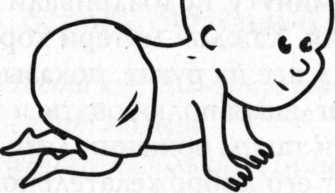 Сказка-игра при выполнении гимнастикиПогладим ручки вверх-вниз, вверх-вниз, погладим ножки вверх-вниз, вверх-вниз, а теперь животик — кружочком влево-вправо. Мамины пальчики поймаем: хвать-хвать-хвать! Ручками помашем вперед-вверх и в стороны. Кто такой спортсмен у мамы? Вперед-вверх и в стороны...Эта сказка-игра не имеет ярко выраженного начала и конца, поэтому может длиться до тех пор, пока игра интересна ребенку. Речь сопровождается соответствующими движениями. Контакт мамы и ребенка приобретает комплексный характер: малыш видит маму, слышит интонацию ее голоса и ощущает прикосновения. Таким образом, достигается неразрывное единение мамы и малыша, так необходимое ребенку этого возраста.РЕБЕНОК ОТ ПОЛУГОДА ДО ГОДА. По мере того, как малыш растет и развивается, у него появляются новые умения. Хватание, направление к предмету стимулирует появление такого навыка, как сидение. Когда ребенок садится, в поле его зрения появляются другие предметы, в том числе и те, к которым притронуться нельзя. В этом суть закона опережающего знакомства ребенка с миром. Ребенок тянется к предмету, который привлекателен, но получить его можно только с помощью взрослого.Начиная со второго полугодия общение ребенка со взрослым приобретает другой характер, оно становится общением по поводу предметов. Малыш больше не согласен просто обмениваться с родителями ласками. Теперь ему нужно, чтобы взрослые сотрудничали с ним в деле, организовывали его, помогали в трудную минуту, подбадривали при неудачах, хвалили за достижения. Каждой матери хорошо известно, как ребенок, находясь у нее на руках, показывает пальчиком на окно или часы, приглашая полюбоваться заинтересовавшим его предметом. При таком общении дети ищут присутствия взрослого, требуют его доброжелательного внимания. Но и этого недостаточно — малышу очень важно, чтобы взрослый активно взаимодействовал с ним во всех его занятиях.С учетом изменения восприятия и потребностей ребенка меняется сказка, которую рассказывает мама. Здесь уже может появиться сюжет, разворачиваемый вокруг функционирования заинтересовавшего ребенка предмета. Малыш может выступать активным участником сказки, ее героем. Сказка должна быть краткой: несколько коротких предложений, с использованием простых, конкретных слов, понятных ребенку. Слушая сказку, ребенок расширяет свой словарный запас, получает знания о любопытном для себя объекте, а также расширяет и пополняет общий запас знаний, например, об этикете или культуре общения. Функция сохранения и поддержания эмоционального контакта сказкой также важна для ребенка этого возраста. Рассказывание сказки требует от сказочника некоторого артистизма, способности выступать от имени различных персонажей.Например, ребенок проявляет большой интерес к будильнику, знакомство с которым может быть обыграно в форме сказки...В гостях у будильникаПришел малыш в гости к будильнику: топ-топ-топ!Привет! — говорит малыш.Привет! — отвечает будильник. (Будильник можно «оживить», например, покивать им ребенку.)Что ты делаешь? — спрашивает малыш.Я хожу: тик-так, тик-так, тик-так — вот послушай! (Можно поднести будильник к уху ребенка.)А что ты еще умеешь?Я умею будить — громко петь! Хочешь послушать?Да, хочу! (Если звук будильника не слишком резкий и громкий, то можно послушать с ребенком его звучание.)—	А еще я показываю время и говорю: пора обедать! (последняя фраза становится выходом из сказки и переключением ребенка на другую деятельность).—	Пока-пока!РЕБЕНОК ОТ ГОДА ДО ДВУХ ЛЕТ. Когда малыш достигает этого возраста, социальная ситуация полного единения ребенка с мамой взрывается изнутри. В ней появляются двое: ребенок и мама. В осознании ребенком этого изменения заключается кризис первого года жизни. Теперь маленький человечек приобретает некоторую степень самостоятельности: появляются первые слова, ребенок начинает ходить, развиваются действия с предметами. Однако диапазон возможностей ребенка еще очень ограничен.Речь двухлеток и годовалых малышей уже является средством общения и выражения желаний и эмоций. При этом слова еще ситуативны — лишены постоянных значений. Одним и тем же словом или сочетанием звуков могут называться самые разнообразные предметы, действия или явления.Ребенок сам не в состоянии узнать, как правильно использовать тот или иной предмет, как держать ложку, как надеть очки, как пользоваться расческой и т. д. Поэтому почти в каждом действии, которое ребенок осуществляет с тем или иным предметом, как бы присутствует взрослый человек, который показывает и объясняет ребенку суть предмета. Таким образом, общение в этом возрасте становится формой организации предметной деятельности. Оно продолжает развиваться чрезвычайно интенсивно и становится не только эмоциональным, но и речевым.Сказка для ребенка от года до двух лет должна быть более протяженной по времени, в сюжет нужно включать активные действия самих детей, элементы драматизации. У малышей уже развита способность удерживать в памяти собственные действия с предметами и простейшие действия сказочных персонажей. Это возраст, когда детям очень нравятся сказки о животных. Дети с удовольствием вслед за взрослыми подражают движениям и звукам, издаваемым сказочными животными, их действиям с различными предметами. В сказках малыши замечают и любят повторяющиеся сюжетные обороты.Посредством сказки можно научить малышей нормам поведения, необходимым навыкам самообслуживания, а также продолжать расширять общий кругозор. В этом возрасте можно рассказывать сказки, связанные с определенными ритуалами, например:Сказка, сопровождающая чистку зубовЖили-были в ротике-домике маленькие зубки. И было их... Открывайся, ротик-домик! Один, два, три, четыре, пять, шесть, семь... Решили зубки позвать к себе в гости щетку. А щетка позвала с собой пасту и стаканчик с водой. Пришли они стали с каждым зубиком здороваться, каждого потерла щетка своими щетинками с одного боку и с другого и их спинки тоже. Зубкам щекотно, они смеются. После щетки пришла водичка и ополоснула каждый зубик. Стали зубки чистые и блестящие. Тут и сказочки конец, а у того, кто слушал, зубки будут крепкие и здоровые!РЕБЕНОК ОТ ДВУХ ДО ТРЕХ ЛЕТ По мере своего развития ребенок постепенно совершает переход от совместных поступков к самостоятельным. За взрослым сохраняются контроль и оценка выполняемого ребенком действия, они и составляют содержание общения ребенка и взрослого. В этот период ребенку очень важно, чтобы мама разделила его восторг от того, например, что брызги в ванной разлетаются во все стороны, или что руки, перепачканные краской, оставляют необыкновенно красивые следы на обоях. То есть действия с предметами интересны не только сами по себе, но и как способ привлечения внимания взрослого.В этом возрасте малыш уже может проводить параллели между собой и сказочным героем, корректировать действия персонажей, вносить свои дополнения в развитие сюжетной линии. Поэтому сказка, сочиненная совместными усилиями, служит для поддержания контакта между сказочником и ребенком, выполняет развивающую, воспитательную, обучающую функции.В процессе подготовки к сочинению сказки можно выделить несколько этапов.Выбор сложной ситуации. Предположим, это вынужденное отсутствие одного из родителей (командировка, поездка к родственникам, пребывание в больнице и т. д.). Малыш может очень сильно переживать и беспокоиться из-за предстоящей разлуки: плакать, капризничать, отказываться от еды и сна.Выбор героев сказки. Как слушают дети искусного рассказчика? Они буквально «входят» в сказку, следуя в ней за ее героями, переживая вместе с ними радость, горе, страх и триумф победы. Во время рассказа перед их глазами проходят на внутреннем экране образы и картины сюжетной линии, и они физически и эмоционально «проживают» все сюжетные перипетии. Поэтому выбор героев сказки — очень ответственный этап. Ребенок должен ассоциировать себя с главным героем, и в то же время иметь возможность дистанцироваться от него при желании, сказав себе: «Это ведь не со мной происходит, а с ним...».Желательно, чтобы для мамы и других значимых людей из окружения ребенка тоже нашлись роли в сказке. Это важно в том случае, если есть желание регулярно использовать сказку в качестве терапевтического приема. Оптимально в такой ситуации подходит семья каких-либо существ: зайчиков, колобков, грузовичков — выбор зависит исключительно от пристрастий ребенка.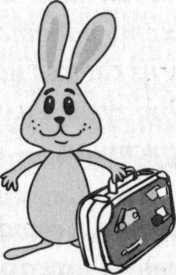 Сказка про командировкуЖили-были в лесу в маленьком домике папа-заяц, мама-зайчиха и сынишка-зайчишка. Папа-заяц и мама-зайчиха очень любили своего сынишку: они много с ним играли, гуляли, ездили в зоопарк, купаться на море (Этот список можно пополнять своими любимыми способами проводить время с ребенком.)К сожалению, не всегда зайчики могли проводить время так, как им хотелось бы. У каждого из них была своя работа.Папа-заяц работал каждый день на работе, а иногда даже приносил работу домой и подолгу сидел за компьютером. Мама-зайчиха и сынишка-зайчишка в такие вечера уходили на долгие прогулки, а если оставались дома, то вели себя тихо-тихо, как мышки, чтобы не мешать папе.Зайчишка-сынишка работал в садике мальчишкой. Это очень интересная работа: иногда легкая и веселая, иногда сложная и трудная. Очень непросто бывает слепить филимоновекую игрушку и красиво раскрасить ее или научиться танцевать польку, а скольких трудов стоит выучить стихи ко всем утренникам... Зато там у него было много друзей: мальчиков-зайчиков, девочек-белочек — с ними можно играть, меняться игрушками, рассказывать им интересные истории!Мама-зайчиха обычно сначала заводила сынишку-зайчишку на его работу, а потом убегала на свою. Но так было не всегда, иногда маме-зайчихе приходилось работать очень далеко от дома, и тогда зайчишку на работу отводил папа-заяц.За день до того, как уехать работать далеко, мама-зайчиха обычно забирала зайчишку из садика пораньше, чтобы провести с ним побольше времени. Они гуляли или заходили в кафе...Мама, ты сегодня грустная, — обычно зайчишка замечал мамино настроение.Да, мальчишка-зайчишка, я сегодня грустная, потому что завтра мне придется уехать на несколько дней. Да пятницы вы папой будете вдвоем, а я буду очень-очень скучать по своим мальчишкам, — печально сказала мама-зайчиха.Зайчишка опечалился. Он хотел завтра показать маме ежика, которого он слепил сегодня, но до завтра ежик должен был сохнуть в садике... Еще зайчишка подумал, что завтра им с папой, чтобы проснуться, придется слушать будильник, а не ласковые мамины слова: «Мальчишки-кочерыжки, просыпайтесь! Солнышко и завтрак давно уже встали!». Зайчишка посмотрел на маму, она сидела совсем грустная. Зайчишка решил ее утешить.—	Мама, мы будем скучать без тебя, но ведь ты совсем ненадолго!—	Да, сынок, ненадолго!—	А давай, мама, мы с папой тебе здесь какой-нибудь сюрприз приготовим, а ты нам с работы тоже сюрприз привезешь?Мама засмеялась, нежно прижала к себе зайчишку, поцеловала его в макушку и сказала:—	Договорились, солнышко!Мама-зайчиха и сынишка-зайчишка посидели еще минутку, обнявшись, а потом пошли домой, держась за руки и улыбаясь. Они больше не были грустными.Сказку можно наполнить узнаваемыми деталями, используя для этого любимые способы проведения свободного времени в вашей семье, особенности, касающиеся работы родителей и пребывания ребенка в детском саду, слова, сопровождающие утреннее пробуждение.После окончания сказки ее необходимо обсудить с ребенком, например, задать такие вопросы: «Почему мама-зайчиха была грустная, когда забирала из садика зайчишку?», «Что зайчишку огорчило?», «Что интересного придумал зайчишка?», «Почему мама-зайчиха и сынишка-зайчишка перестали грустить?». Можно провести параллели между сказочными событиями и событиями, которые предстоят ребенку в жизни. Однако можно этого и не делать, потому что ребенок бессознательно воспримет сказочную ситуацию как свою.Еще одна сложная для родителей и ребенка ситуация — поход в поликлинику на прививку. Ребенок знает о предстоящей процедуре, беспокоится, переживает, говорит, что останется дома. (Речь идет о детях 2-4 лет.) Вам хотелось бы, во-первых, избежать предварительных капризов, во-вторых, спокойно пережить саму процедуру прививки, в-третьих, иметь возможность сказать ребенку правду: «Будет больно» и сохранить при этом хорошие взаимоотношения.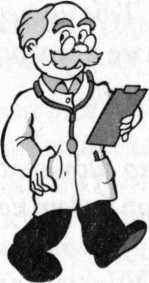 Сказка про прививкуЖили-были в лесу в маленьком домике зайчишка-сынишка, мама-зайчиха и папа-заяц. Папа-заяц много работал, поэтому не мог проводить с зайчишкой столько времени, сколько хотел,Зайка задумчиво кивнул маме-зайчихе. Мама-зайчиха крепко-крепко обняла своего зайчонка и скомандовала: «Закрывай глазки!». Зайка закрыл глазки и громко сказал: «Ой!». (Этот момент можно сделать интерактивным — проиграть его с ребенком.)Тут и сказочки конец, а кто слушал — молодец!После окончания сказки ее необходимо обсудить с ребенком, например, спросить его: «Ты помнишь, чего испугался Зайка в сказке?», «Почему он этого испугался?», «Как ты думаешь, в конце сказки Зайка стал бояться меньше?». Затем можно провести параллель между сказкой о зайке и реальным посещением врача, предстоящем ребенку завтра. Этого можно и не делать, так как для ребенка, ассоциировавшего себя с зайкой, такая связь в любом случае будут присутствовать.Аналогичным образом можно обыграть любое событие, которое необходимо принять ребенку: от укладывания спать до вынужденного отъезда мамы.Конечно, сказка — не волшебная палочка, по мановению которой исчезают любые беды и вся боль реально существующего мира, но они позволяют детям узнать о себе и своих проблемах то, что их утешит, придаст силы, и от чего они начинают чувствовать поддержку и понимание.Эффективность сказок для и о ребенке. Эффективность сказок, которые мамы или папы сочиняют для ребенка и о ребенке, объясняется многими причинами. Во-первых, такие сказки позволяют ребенку воспринимать свои трудности и бороться с ними действенным способом. Многие дети в беспокоящих их проблемах винят себя. Кроме того, им трудно говорить о своих проблемах открыто, они испытывают смущение. Если взрослый пробует заводить прямой разговор с детьми, они сразу замыкаются и уходят от разговора.Слушать историю — совсем другое дело. В этом случае детям не читают наставлений, их не обвиняют и не принуждают говорить о своих затруднениях и проблемах — они просто слушают рассказ о зайчике, медвежонке, грузовичке или девочке, такой же, как они. Малышу ничто не мешает слушать, узнавать что-то новое, что-то сопоставлять, сравнивать без всяких неприятных психологических последствий. Это значит, что есть возможность поразмышлять над услышанным в психологически комфортной обстановке.Сказочные истории дают ребенку возможность подумать, поразмыслить и задать вопросы на чреватые конфликтом, «взрывоопасные» темы без боязни вмешательства во внутренний мир. Мы, взрослые, часто делаем то же самое. Большинству знакома практика получения совета по смущающему нас вопросу с использованием знакомого приема: «У моего друга есть одна проблема...».Очень интересно понаблюдать, как дети пользуются этой зоной безопасности. Об этом явлении замечательно пишет Дорис Бретт — автор сборников «терапевтических историй» для детей.Истории про Энни...«С одной стороны, ребенок отождествляет себя с "Энни", но когда повествование доходит до "больного места", он становится на позицию слушателя, и тогда "Энни" — это просто девочка из рассказа. Таким образом, он получает возможность понаблюдать со стороны за своим двойником, не давая смущению взять власть над разумом. Форма рассказа имеет еще одно преимущество: для ребенка рассказ гораздо интереснее, чем нравоучительная лекция. Во всем мире дети выключают радиоприемники и телевизоры, если там читают нотации, и включают их, когда наступает время сказки."Истории про Энни" способствуют общению и располагают к нему совершенно особым образом. Часто дети избегают говорить о своих проблемах потому, что стыдятся этого, боятся нежелательной реакции на них взрослых или потому, что у них не хватает слов и понятий для описания своих чувств и эмоций. Услышать их часто запутанные и сумбурные чувства, выраженные словами в рассказе, может оказаться весьма полезным.Это дает вам возможность вступить в диалог со своим ребенком. Ведь разговор с ребенком о его тревогах и проблемах иногда напоминает допрос в лагере военнопленных: имя, воинское звание и регистрационный номер — это все, что вам удается узнать. Но тот же самый ребенок может стать на удивление открытым, когда он расскажет о том, что беспокоит и тревожит Энни. Так что, если вы не знаете, что именно беспокоит вашего ребенка, вы можете спросить, что, по его мнению, беспокоит Энни. И в этом случае опять то же чувство безопасности позволяет ему быть столь открытым.Если я не уверена, что именно является причиной беспокойства моей дочери, я просто спрошу ее, какую "историю про Энни" (вернее, о чем) она хотела бы от меня услышать. Если она скажет что-то вроде: "Расскажите мне, как Энни ходила к доктору", — я буду знать, в чем суть проблемы».Из кн. Д. Бретт «Жила-была девочка, похожая на тебя...»Способ общения посредством сказки ценен еще тем, что он позволяет детям познавать новое, чувствуя себя в определенной степени независимыми. Ребенок может потратить столько времени, сколько ему надо, чтобы усвоить содержание рассказа и схватить его идею. Он может слушать рассказ снова и снова, сосредотачиваясь на том, что в данный момент для него особенно актуально (ничего не навязывается ему насильно). И, самое главное, все новое, что он узнает, воспринимается им как свое собственное достижение, как результат самостоятельных усилий.Как рассказывать сказки* Общие правила. Каждый ребенок уникален. Возьмите, к примеру, своего ребенка и понаблюдайте, как он воспринимает и осваивает окружающий мир. Проявляет ли он осторожность, сталкиваясь с новым опытом, или идет с открытым забралом, напролом, безоглядно? Легко ли он приспосабливается к переменам или любая новизна, новый опыт вызывают у него тревогу и раздражение? Каким он себя считает — смелым или робким, ловким или неуклюжим, общительным или застенчивым?Смоделируйте главного героя по образцу вашего ребенка, пусть они будут похожи какими-то узнаваемыми умениями или качествами. Наделите главного героя теми же переживаниями и интересами, которые есть у вашего малыша.Вы должны знать, насколько устойчиво внимание вашего ребенка, то есть как долго он способен продуктивно слушать и, соответственно, насколько длинным должен быть для него рассказ. Используйте юмор, где только возможно. Юмор привлекателен для ребенка, он стимулирует его интерес и является эффективнейшим средством против напряжения, тревоги и беспокойства. Пусть герой сказки попадает в забавные ситуации и с честью выходит из них.Рассказывая какую-нибудь очередную сказку, следите за своим ребенком: его реакция и поведение дадут вам ключ к дальнейшим шагам и действиям. Заметьте, когда он особенно внимателен, захвачен содержанием рассказа, а когда ему становится скучно. Если внимание малыша сосредоточенона сказочных событиях, вы — на правильном пути. Если рассказ ему не интересен, значит, что-то не так или ребенок еще Не ГОТОВ ЕГО ВОСПРИНЯТЬ.	Не пытайтесь быть педантичным в языковом, стилистическом отношении, лучше дайте волю воображению, окунитесь в стихию рассказа, расслабьтесь и испытайте радость сочинительства, не мудрствуя лукаво.Необходимо также учитывать свое собственное состояние. Если вы встревожены, когда рассказываете истории, ваша тревога и беспокойство могут передаться ребенку. В этом случае лучше перепоручить роль чтеца (или рассказчика) другому члену семьи или другу, а самому послушать. Накопив опыт, вы сможете рассказывать истории более свободно и непринужденно.Родителям, которые не уверены в своих способностях по части сочинительства и поэтому предпочитают читать своим детям тот или иной рассказ почти слово в слово, можно порекомендовать изменить имена и обстановку рассказа на имена и обстановку, которые более подходят для их детей. Читайте медленно, оставляя место для ваших собственных комментариев и комментариев ребенка. После прочтения рассказа запомните его содержание, попытайтесь рассказать его самостоятельно, без книги. Пусть малыш поможет вам заполнить пустоты, а вы получите удовольствие, вплетая в ткань рассказа свои собственные детали и подробности.Схема, по которой родители могут составлять сказки своим детям:Обдумайте проблему, которая беспокоит вашего ребенка или вас Настройтесь на волну чувств и переживаний малыша, пытающегося справиться с той или иной ситуацией. Постарайтесь понять детскую точку зрения на происходящее. Представьте, каким мог бы быть выход из ситуации, не отбрасывая даже самый фантастический в настоящий момент.Сформулируйте основную идею рассказа. Какие мысли вы хотите донести до сознания вашего ребенка? Какие решения вы собираетесь предложить посредством рассказа? Вот здесь уже можно подумать над реалистичностью предлагаемых решений. Они не должны быть слишком сложными (за основу можно взять советы, предлагаемые в данной книге, или свой собственный опыт).Начните рассказ с представления героя или героини, у которых схожие с детскими страхи, опасения, тревоги или конфликты. Это позволит вашему ребенку отождествить, идентифицировать себя с героем или героиней и вовлечет в действие, сделав его участником рассказа.Упомяните о сильных сторонах и положительных чертах героя рассказа. Эти же характеристики должны быть и у вашего ребенка. Зачастую, когда мы слишком встревожены и выбиты из колеи какой-то своей проблемой, мы забываем о своих сильных сторонах, хороших качествах и талантах. Ребенку о них тоже не лишне напомнить.Опишите в начале рассказа конфликт, а затем переходите к его положительному разрешению.Рассказывая сказку, наблюдайте за ребенком. Обратите внимание на то, когда ребенок увлечен рассказом, а когда ему скучно. По выражению его лица вы определите его реакцию на услышанное.Если ваш ребенок комментирует рассказ или задает вопросы по его содержанию, не оставляйте это без внимания. Комментарии и вопросы часто помогают заглянуть в мысли ребенка, в его внутренний мир. Если вы затрудняетесь отвечать на эти вопросы, их можно переадресовать обратно ребенку, спросив его: «А что ты думаешь на этот счет?» Если ребенок ответит: «Я не знаю», можно все это превратить в игру типа «Угадай-ка». В таких ситуациях догадки детей помогут вам понять, о чем они думают.Стремитесь к простоте. Приспосабливайте (адаптируйте) свой язык и словарный запас к уровню развития ребенка, а длительность сказки — к степени устойчивости его внимания.Вы как рассказчик и сам ваш рассказ могут быть далеки от совершенства. Не смущайтесь своим «пробуксовыванием» и речевой неуклюжестью, а если вы обнаружите свои промахи и огрехи (часто по выражению лица ребенка), спокойно исправьте их, сказав, например: «О, я чуть не забыла, что наша героиня пошла не одна, а с подругой» и т. д. Ребенок вам посочувствует: «Бедная мамочка, она даже не может хорошо запомнить рассказ». Это не уменьшит пользы от сказки и детского удовольствия от ее прослушивания.Не отчаивайтесь, если ребенок по каким-то причинам не пользуется решением, которое вы ему предложили в предыдущей сказке. Возможно, еще не пришло время поступать таким образом или это действие оказалось слишком сложным или необычным для ребенка.Если сказки все-таки хочется рассказывать, а не читать, тем более, что оптимальная форма преподнесения сказки — рассказ, то важно знать, что мастерство рассказчика можно развивать, не отмахиваясь со словами: «Мне это не дано». Все заинтересованные родители могут заглянуть в приложение «Практикум рассказчика (см. с 159).Далее рассматриваются наиболее распространенные из этих «капризных» ситуаций, а также способы профилактики и выхода из них при помощи рассказывания сказочных историй.Как без капризов уложить ребенка спать?Все дети разные, поэтому и засыпают по-разному, имеют разный алгоритм сна. Более того, режим сна и бодрствования каждого ребенка меняется в зависимости от возраста, здоровья, эмоционального состояния. И в любой возрастной период ребенка мама может столкнуться с тем, что уложить ребенка спать становится проблемой. Сон — не то состояние, которое можно навязать ребенку. Самое лучшее и правильное решение — создать условия, погружающие малыша в сон, чтобы он заснул и продолжал спать. Нельзя укладывать детей в постель, руководствуясь бездушным принципом: «Дайте ему покричать в первую ночь пять минут, во вторую десять...». Цель заботливых родителей — не только сделать так, чтобы ребенок быстро засыпал, важно, чтобы малыш смотрел на сон как на нечто приятное и безопасное.Чтобы легко просыпаться утром, ребенок должен спать не меньше десяти часов, но уложить чадо в кроватку не всегда просто. Чего только не придумывают дети, чтобы отсрочить момент засыпания: они «застревают» в ванной и чистят зубы так долго, как будто бы у них их три раза по тридцать два, также у них может случиться внезапный приступ голода или жажды. Сначала детское «творчество» даже умиляет, но спустя некоторое время возникает досада: ребенок напоен, накормлен, на горшок посажен — да сколько же можно! Родительское раздражение потихоньку накаляет ситуацию. Чем отвечает ребенок? Плачем и криком. Так процесс укладывания спать становится источником конфликтов и капризов.Первое, что следует сделать, чтобы предотвратить конфликтную ситуацию, связанную с отходом ко сну, это запомнить простое правило:Как только вы поймете, через сколько часов периоды сна и бодрствования сменяют друг друга у вашего малыша, постарайтесь подстроить его режим дня под них. Начинайте укладывать ребенка, едва заметив первые признаки готовности ко сну. Обычно они проявляются в том, что малыш теряет интерес к происходящему, становится малоактивным, норовит приложить головку и прилечь. И, конечно, верный признак того, что ребенок хочет спать, когда он зевает и трет глазки. Некоторые детки начинают повторять те действия, которыми их убаюкивают мамы: напевают песенку, укачивают куклу. Важно не упустить это время, отложить все дела в сторону и сразу попробовать уложить ребенка — ведь следующий подходящий момент может представиться только через пару часов.Сказка на ночь — это своего рода пожелание спокойной ночи. Только не короткое или небрежное, а длинное и обстоятельное, наполненное любовью, нежностью и заботой. Рассказывая перед сном сказку, вы общаетесь с малышом на волшебном, понятном ему языке, даете ему маленькие безопасные уроки жизни.«Сонные» сказки» Хорошей профилактикой капризов перед сном становится рассказывание специальных «сонных» сказок, успокаивающих, убаюкивающих ребенка. Рассказывать «сонные» истории лучше спокойным размеренным, «сонным» голосом, без яркого интонирования (монотонно). «Сонные» сказки преимущественно рассчитаны на детей в возрасте от 2 до 4-5 лет.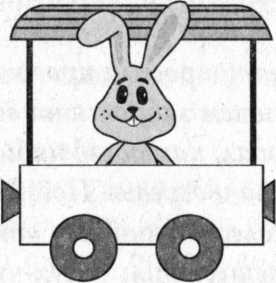 Путешествие в поездеЖил-был Зайка. Он жил с мамой и папой в маленьком домике. Вся Зайкина семья очень любила путешествовать. Больше всего Зайке нравилось путешествовать на поезде.Путешествие начиналось с того, что Зайка, папа и мама собирались все вместе и договаривались, куда поехать в этот раз. Договориться было непросто. Папа очень любил ездить в горы и сплавляться по горной реке. Мама любила ездить к морю, чтобы лежать на теплом песке и плескаться в ласковых волнах. Зайке нравились горные походы, там можно было спать в самой настоящей палатке и разжигать костер. И море Зайке тоже очень нравилось — купайся, сколько хочешь и строй замки из песка. Поэтому Зайка был готов ехать и к морю, и в горы — лишь бы ехать всем вместе.Зайка с мамой паковали вещи. Очень трудно из множества полезных вещей выбрать самые важные и необходимые. Зайка взял свою любимую книжку про Кубарика и Томатика, плюшевого мишку и самый быстрый грузовичок.На вокзале папа отправился за билетами — такими красивыми желтыми блестящими бумажками. Билеты нужны были для того, чтобы Зайку с папой и мамой проводница пустила в вагон.В купе Зайке очень понравилось: нижние полки, верхние, откидной столик, большое окно — все вместе похоже на маленький домик.А когда проводница попросила провожающих покинуть вагон, Зайка с удовольствием забрался на верхнюю полку и, глядя оттуда в окно, наблюдал, как поезд набирает ход. Плавно начинают двигаться дома и деревья. Поезд как будто плывет все быстрее и быстрее. Колеса начинают отстукивать размеренно-веселый ритм путешествия: «Чух-чух, чух-чух, чух-чух». Зайка чуть покачивается на верхней полке: «Чух-чух, чух-чух, чух-чух». Мимо уже проносятся столбы и деревья: «Чух-чух, чух-чух, чух-чух». На столике плещется чай в стакане: «Чух-чух, чух-чух, чух-чух». Папа на нижней полке с газетой в руках тоже покачивается: «Чух-чух, чух-чух, чух-чух». Мама сосвоим любимым вязанием в руках: «Чух-чух, чух-чух, чух-чух». Глазки Зайки постепенно закрываются: «Чух-чух, чух-чух, чух-чух». Во сне Зайка продолжает свое путешествие: «Чух-чух, чух-чух, чух-чух».Методические рекомендации. Маленькие дети (2-4 лет) любят путешествовать на поезде, особенно если им редко доводится это делать. Поезд сам по себе зачастую представляется волшебным местом. А сколько шума он производит! Даже картинка с изображением поезда способна заворожить малыша. Что говорить о настоящем, стремительно движущемся составе. Для многих из нас, родителей, детские воспоминания, связанные с путешествием на поезде, также овеяны романтическим ореолом. Путешествие на поезде, неспешное, размеренное, само по себе ассоциируется со спокойствием и безмятежностью. Поэтому перед тем, как рассказать сказку, лучше окунуться в свои детские воспоминания, проникнуться ими, настроиться на их волну и только после этого начать повествование. Также хорошо иметь некоторое количество времени в запасе.Успокаивающее воздействие «сонной» сказки о путешествии на поезде во многом основано на спокойном размеренном звукоподражании: «Чух-чух, чух-чух, чух-чух». Поэтому быстрый темп речи, обусловленный, например, дефицитом времени, или высокий тон голоса рассказчика способны снизить эффективность сказки.На каждом этапе повествования старайтесь приблизить сказочный сюжет к реальной жизни ребенка. Это повысит его интерес и сделает сказку более узнаваемой и действенной. Так, первый абзац вполне можно дополнить рассказом о том, в каких еще путешествиях побывала Зайкина семья. Желательно, чтобы это были недавние путешествия, которые еще сохранились в памяти ребенка.Зайкиному папе совсем не обязательно любить путешествовать в горы, он вполне может поменяться местами с мамой, любящей море. Если, например, ваша семья очень любит кататься на велосипедах, обязательно отразите этот факт в сказке.Процесс упаковывания вещей можно описать более подробно, тем самым вы сделаете сказку более медитативной. Если вы на протяжении нескольких минут будете перечислять необходимые для путешествия вещи, ребенок может заснуть уже в этот момент, особенно если малышу не задавать включающих его в сказку вопросов типа: «Мама положила три зубные щеточки, мыло, шампунь. Что еще надо взять?». Заслышав вопросительную интонацию, дети, как правило, тут же встряхиваются ото сна, оживляются, включаются в диалог — это, в общем-то, хорошо, но не в случае укладывания спать, когда основная задача успокоить и расслабить малышей.Вещи, которые сам Зайка укладывает в багаж, также могут называться с учетом пристрастий вашего ребенка. Причем, если вы неоднократно (но с некоторой периодичностью) рассказываете эту «сонную» сказку, лучше учитывать изменение вкуса ребенка и выбирать наиболее значимые для него игрушки и книжки. Тем не менее существует опасность, что малыш, услышав про любимую на сегодняшний день игрушку, с которой он непосредственно перед сном провел много времени (особенно, если необходимость спать и прервала такое интересное взаимодействие), может взбодриться и включиться в оживленный диалог. Поэтому обязательно учитывайте личные особенности ребенка и действуйте в соответствии с ними.Когда начинается собственно усыпляющая часть сказки («чух-чух-чух»), важно представить себе купе поезда, потому что описание любой детали интерьера или действующего лица может стать отправной точкой — началом фразы — и продолжаться настолько долго, насколько хватит родительского терпения.Зайка на мореЗайка очень любит, когда у папы и у мамы отпуск. Если бы Зайку попросили рассказать про отпуск, он бы сделал это так...Больше всего в отпуске Зайка любил ходить на пляж. Теплый песок приятно ласкает пяточки, и они становятся теплые-теплые и немного шершавые. Еще песок здорово подержать в лапке, а потом тихонько1 начать разгибать пальчики. Песок начинает высыпаться, как в тех песочных часах, что стоят в ванной и отмеряют время для чистки зубов. Песок сыплется и легонько щекочет ладошку... Песчинки текут как маленький ручеек. Можно набрать песок в обе лапки, тогда будет два ручейка. Если поднять лапки повыше, то ручеек будет длиннее. Но мама не разрешает. Она беспокоится, что песок попадет Зайке в глаза.Если песок мокрый, то из него можно строить домики, печь куличики, копать в нем тоннели. Особенно здорово, когда строить помогает папа. Он умеет строить мостики из песка. Ничего, Зайка тоже скоро научится.А самое замечательное на пляже, конечно же, море. Нежное, теплое, ласковое. Зайка любит входить в море так: сначала только пальчики ног оказываются в воде, еще один маленький шажок в море, и вот вода уже нежно гладит пяточки. Еще шажок — водичка поднимается еще чуть выше. Волны уже мягко набегают на коленочки: «Ш-ш-ш, ш-ш-ш». Волна как будто что-то хочет сказать Зайке. Водичка уже добирается до трусиков: «Ш-ш-ш, ш-ш-ш». Вот волна поднимается до животика, ласково, как мама, гладит спинку: «Ш-ш-ш, ш-ш-ш...», ладошки: «Ш-ш-ш, ш-ш-ш...», локотки: «Ш-ш-ш, ш-ш-ш...». Волна накатывает и тихонько касается плечиков: «Ш-ш-ш, ш-ш-ш...». Вот Зайка весь в теплой воде, только глазки, ушки и носик не укутаны морским покрывалом. Теперь Зайка раскачивается вместе с волной: «Ш-ш-ш, ш-ш-ш, ш-ш-ш». Он сам, как маленькая рыбка, качается на волне: «Ш-ш-ш, ш-ш-ш, ш-ш-ш...».Методические рекомендации. Усыпляющий эффект этой «сонной» сказки достигается за счет повторяющихся однообразных звуков, имитирующих шум моря, в совокупности с поглаживаниями и спокойным ровным тоном рассказчика.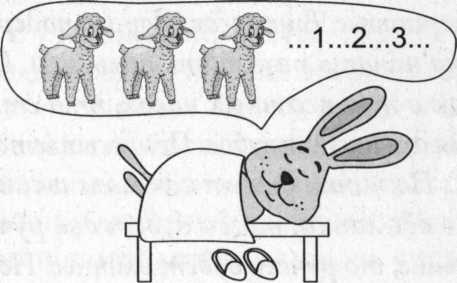 Раз овечка, два овечка...Однажды Зайка с мамой отправились на пикник. Они вместе приготовили бутерброды, заварили чай. Зайка сам вымыл два яблока и положил их в свой рюкзачок. Мама посмотрела на Зайку, который уже взял свой рюкзачок и надел кепку, и спросила:— Зайка, ты готов?Выходим?Зайка сосредоточенно кивнул.Путь предстоял не близкий: Зайка с мамой собирались пойти на овечью ферму, понаблюдать за ягнятами и барашками. Путешественники пересекли большую поляну, поднялись на пригорок, спустились к веселому лесному ручейку, перешли его по тонкому бревнышку. Наконец, вдалеке показался заборчик овечьего загон-чика.Зайка почувствовал, что немного устал и проголодался. Мама Зайки уже расстилала покрывало под их любимой стройной березкой. Зайчишка с удовольствием плюхнулся на покрывало:—	Ух, как устали мои лапки! Садись, мама, овечки уже прыгать начинают!Мама ласково улыбнулась своему мальчишке, распаковала свой рюкзачок и села рядом.Овечки и в самом деле уже собирались прыгать: первая овечка уже разбегалась, готовясь к прыжку.—	Мама, первая овечка сейчас прыгнет! — обрадовался Зайка. — Я сам их буду считать!Мама нежно погладила Зайчишку по голове и кивнула:—	Хорошо, считай ты.—	Одна овечка прыгнула через заборчик... вторая овечка прыгнула через заборчик... третья овечка прыгнула через заборчик... пятьдесят восьмая овечка прыгнула через заборчик...Зайка незаметно для себя задремал. Мама укрыла мальчишку покрывалом:—	Отдыхай, мой малыш...Методические рекомендации. Прелесть этой сказки в том, что она может быть практически бесконечной. Овечки могут прыгать бесконечно, до тех пор, пока ребенок не уснет. Кроме того, слушая эту сказку, малыш усваивает навыки самоусыпления, которые могут пригодиться ему в последующем, когда он сам научится считать, возможно, благодаря именно этой «сонной» сказке.Сказки с колыбельными. Говоря об укладывании ребенка спать, нельзя не коснуться такой важной темы, как колыбельные песни. Каждому из нас колыбельные напоминают о далеком и милом детстве. Кто хотя бы раз в жизни не слышал эти обладающие волшебной силой строчки:Баю-баюшки-баю, Не ложися на краю, А то серенький волчок Тебя схватит за бочок...И каждый ребенок знает, что после того как по телевизору пропоют: «Спят усталые игрушки, книжки спят...», как бы не хотелось, но пора в кроватку... Сказки с колыбельной — еще один эффективный способ подготовить своего малыша ко сну.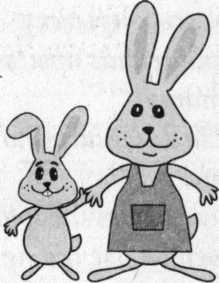 Солнечный закатПо вечерам мама и Зайка обычно садятся на крылечко. Они наблюдают, как заходит солнышко и медленно наступает ночь.Солнышко большое-пребольшое и круглое, оно медленно-медленно опускается в дымку леса. Становятся видны его лучики, они как будто обнимают деревья, машут Зайке: «Пока-пока, спокойной ночи, Зайка!» и постепенно исчезают за деревьями. Полоска солнца становится все меньше и меньше. Начинает дуть легкий ветерок — предвестник ночной прохлады.Зайка теснее прижимается к маме — так теплее и уютнее.— Сейчас на небе появятся звездочки, — говорит мама, ласково обнимая Зайку. — Кто первый увидит звездочку?Конечно, я, — отвечает Зайка.Тогда смотри внимательно на небо.Мама, вот она, первая звездочка, ура, — радуется Зайка.Какой ты у меня молодец, малыш, какие у тебя зоркие глазки, какой ты внимательный, солнышко мое ненаглядное...Мама, солнышко уже спать ушло. Почему ты говоришь, что я солнышко'?Я тебя очень люблю, поэтому нежно называю тебя солнышком, — мама тут хитро улыбается, — тебе тоже, как и солнышку, скоро пора укладываться...Мама, я еще немного с тобой посижу?Посиди, конечно.Мама, расскажи, мне про звездочки.Вечер опускается на землю. На небе зажигаются звезды. Их много-много. Каждая из них кому-нибудь светит. И у тебя есть своя звездочка, может быть, та, которую ты сегодня заметил первой. Звездочки ласково смотрят вниз, иногда подмигивают, иногда нежно шепчут: «Спокойной ночи, малыш!», иногда поют колыбельные песенки:Спи, зайчонок мой, усни, Люли-люшеньки-люли. Скоро ноченька пройдет, Красно солнышко взойдет.День подарки принесет Тем, кто крепко спал, дает. Люли-люшеньки-люли Ты, зайчонок, сладко спи.Зайка очень любил колыбельные от звездочек. Слушая их, он обычно засыпал, уткнувшись в мамин бочок. А мама нежно гладила Зайку по спинке, брала его на ручки и относила в кроватку: «Спокойной ночи! Спи, Зайчонок, мой любимый, пусть тебе приснится твоя звездочка...».Несмотря на то, что в сборниках русского фольклора многие колыбельные печатаются как отдельные законченные произведения, в быту каждая из этих песен имеет множество вариаций. А самое главное — любой исполнитель в зависимости от своей фантазии и владения словом может продолжать колыбельную до бесконечности, придумывая все новый и новый сюжет:Люли-люли-люленьки Прилетели гуленьки, Сели гули на кровать, Стали гули ворковать, Стали гули ворковать, Стали Машеньку качать, Стали Машеньку качать.Стала Маша засыпать. Уж ты котинька-коток, Кудреватенький лобок, Приходи к нам ночевать, Нашу Машеньку качать.Я тебе-то ли, коту, За работу заплачу: Дам кувшин молока Да кусок пирога, Белой папыньки В обе лапоньки.Приди, котик, ночевать, Приди Машеньку качать. Я тебе за то, коту, За работу заплачу: Красну шапочку сошью...Прошли годы, а колыбельная так и осталась важной составляющей процесса воспитания ребенка. Современные специалисты продолжают советовать будущим родителям петь колыбельные уже во время беременности. Начиная с пятого месяца пребывания в мамином животе малыш способен слышать, различать и даже запоминать звуки. Поэтому если мамочка не ленится и с удовольствием ежедневно поет своему крохе песенки, то после того как он появится на свет, они становятся для него уже знакомыми и родными, под которые так легко, приятно и, самое главное, спокойно засыпать.Изначально, когда литературоведы впервые уделили должное внимание жанру фольклорной колыбельной, ими была названа основная его функция — успокоения. А в связи с тем, что младенец только познает окружающий мир посредством звуков, в скором времени исследователи нашли у колыбельной еще одну — педагогическую — функцию. Между тем некоторые теоретики литературы в своих работах определяют колыбельную песню строго функционально, утверждая, что ее назначение в том, чтобы усыпить ребенка:Сладко спи, ребенок мой, Глазки поскорей закрой. Баю-баю, птенчик, спать! Будет мать тебя качать, Папа сон оберегать...Или:Ночь пришла, Темноту привела, Задремал петушок, Запел сверчок. Вышла маменька, Закрыла ставеньку. Засыпай, Баю-бай.И действительно, главная цель колыбельной, будь то дословные выдержки из первоисточников или на ходу сочиненные заботливой мамой строчки, в том, чтобы успокоить, убаюкать и создать подходящую атмосферу тепла и уюта для здорового сна малыша. А крепкий сон, как известно, залог здоровья, хорошего самочувствия и нормального роста ребенка.Колыбельная не обязательно должна быть серьезной. Важно ее исполнение. Примером литературной колыбельной, написанной с хорошим чувством юмора, является колыбельная детской поэтессы Агнии Барто:Старший брат сестру баюкал:—	Баюшки-баю! Унесем отсюда кукол, Баюшки-баю.Уговаривал девчушку (Ей всего-то год):—	Спать пора, Уткнись в подушку, Подарю тебе я клюшку, Встанешь ты на лед.Баю-баюшки, Не плачь, ПодарюФутбольный мяч, Хочешь — Будешь за судью, Баю-баюшки-баю!Старший брат сестру баюкал:—	Ну не купим мяч, Принесу обратно кукол, Только ты не плачь.Ну не плачь, не будь упрямой. Спать пора давно... Ты пойми — я папу с мамой Отпустил в кино.Выбирая, какую колыбельную спеть своему малышу на ночь, не забывайте про собственное творчество. Импровизируйте, сочиняйте свои авторские тексты.Зайкина колыбельнаяЗайка очень любил играть в разные игры. С папой он играл в догонялки. Это веселая игра, только маме почему-то она не очень нравилась. Мама предпочитала играть в прятки. Зайка прятки тоже очень любил. Ему вообще нравилось играть, а укладываться спать не нравилось. Поэтому когда вечером мама говорила: «Зайка, пора умываться и чистить зубки, скоро ложиться отдыхать», Зайка грустил. Ему было печально. Мама говорила, что ложиться отдыхать надо, чтобы были силы. Но у Зайки и так было очень, ну очень много сил. Иногда Зайка пытался сказать маме об этом и даже показывал, как много у него этих самых сил. Он мог бы бегать и прыгать еще очень долго. Но маму было не уговорить:— Зайка, пора умываться и чистить зубки, скоро ложиться отдыхать, — снова и снова повторяла мама.Зайка собирал свои игрушки и грустный отправлялся умываться.Однако не все было так грустно и печально. Были в укладывании спать и приятные моменты для Зайки. Когда Зайка надевал пижамку и ложился в постель, мама приходила к нему в комнату, садилась рядом, нежно брала его за лапку и пела ласковым голоском колыбельную песенку. Мама знала колыбельных песен много-много, но самой любимой песенкой Зайки была колыбельная про Кота. В песенке у Кота была чудесная колыбелька и постелька, но у Зайки обязательно была лучше. Поэтому, когда мама садилась на край постели, Зайка быстро-быстро загадывал:Сегодня про Кота!Хорошо, мой дорогой, — мама нежно улыбалась в ответ.У кота ли, у кота Колыбелька золота. У дитяти моего Есть покраше его.У кота ли, у кота Периночка пухова. Умово ли у дитяти Да помягче его.У кота ли, у кота Изголовье высока. У дитяти моего Да повыше его.У кота ли, у кота Одеяльце хорошо. У дитяти моего Есть получше его.У кота ли, у кота Занавесочка чиста. Умово ли у дитяти Есть почище его.Есть почище его Да покраше его.Мама еще немного сидела рядом с Зайкой, нежно гладила его по спинке и лапкам, заботливо укутывала одеялом.Мама, а завтра ты споешь эту песенку еще раз?Посмотрим, если успеешь загадать...Тогда я загадываю прямо сейчас, — бормотал сквозь сон Зайка.Хорошо, Зайка, договорились, — с улыбкой говорила мама. — Спокойной ночи, мой любимый.А Зайка уже ничего не отвечал, потому что уже крепко спал. Мама гасила свет и еще раз нежно целовала своего спящего Зайку в ушко.Методические рекомендации. Используйте эту медитативную сказку с колыбельной для снятия дневного психоэмоционального напряжения и накопления положительного образного опыта.Ежедневный ритуал для отхода ко сну. Сказка на ночь в качестве усыпляющего средства работает значительно более эффективно в том случае, если используется в комплексе с другими приемами, успокаивающими и расслабляющими ребенка. Хорошо готовит ребенка ко сну ежедневный ритуал. Он может быть любым. Главное, чтобы для ребенка он означал: подготовка ко сну началась. Ежедневный ритуал может включать в себя самые обычные действия: надевание пижамы, умывание, чтение сказки на ночь.Создавая особый ритуал для своего ребенка, старайтесь использовать какие-либо символические действия. Например, для многих детей удачной находкой становится включение в ритуал песочных часов. Мама (или папа) совершают привычные действия, которые завершаются наблюдением за тем, как сыплется песок в часах. Как только весь песок высыпается, свет в детской гасят, оставляя включенным только ночник. Таким образом, песочные часы, во-первых, дают ребенку какое-то время на то, чтобы закончить свои дела. Кто же из родителей не знает о том, что как раз перед сном хочется сказать еще что-то важное, еще минутку полистать книжку и т. д. Но песок в часах неумолим. Во-вторых, наблюдение за песочными часами — сам по себе мощный успокаивающий фактор (мерно пересыпающиеся песчинки способны заворожить и ребенка, и взрослого).Пусть для ребенка время укладывания спать не наступает внезапно. Заранее предупреждайте его, что время бодрствования заканчивается. При этом помните, что для малыша нескольких лет отроду фраза «Через пятнадцать минут пойдем умываться» не наполнена смыслом. Вместо слов используйте ассоциации: начните набирать воду в ванную или принесите и положите на видное место книгу сказок, которую будете читать.Лучше всего, если час до отхода ко сну будет посвящен тихим играм. Спокойные занятия снизят активность малыша и подготовят его нервную систему к расслаблению. Активные физические игры непосредственно перед сном существенно затрудняют ежевечернюю задачу взрослых. Помочь настроиться на сон грядущий могут любые спокойные занятия, которые доставляют удовольствие родителям и ребенку.Когда ребенок должен спать отдельно. Еще одним камнем преткновения при укладывании спать может стать вопрос: когда ребенок будет спать отдельно? Каждая семья принимает решение индивидуально. Следует помнить, что ребенку расстаться с мамой на целую ночь — значит, остаться наедине со своими фантазиями и переживаниями, страхами и проблемами. Потому научиться спать одному для малыша порой непростая задача.С одной стороны, некоторые взрослые настаивают на том, что их ребенок легковозбудим и слишком хрупок, а каждая робкая попытка приучить его спать отдельно заканчивается детскими слезами, ссорами родителей и «разбитой» ночью для всей семьи. Именно поэтому дети в такихсемьях до 5-7 лет продолжают спать вместе с родителями (или с одним из них).С другой стороны, важно понимать, что, соглашаясь на компромисс, мы тем самым лишаем ребенка возможности взрослеть: самостоятельно искать выход из трудной ситуации, преодолевать страхи, учиться создавать для себя уютное и комфортное пространство. Кроме того, оставаясь в постели взрослых, дошкольник учится контролировать поведение родителей: когда мама и папа должны лечь рядом с ним; как и на каком месте им следует, по его мнению, спать.Родители часто не вполне осознанно провоцируют детей к тому, чтобы те как можно дольше оставались в родительской постели. Например, такую функцию могут выполнять родительские угрозы типа: «Будешь себя плохо вести (будешь делать так), отправишься спать в свою комнату!». Из этих слов ребенок делает выводы, что надо быть хорошим для мамы, чтобы спать в ее постели, — это хорошо и правильно. А за плохое поведение — ссылка в свою кровать. Значит, спать в своей кровати плохо. Поэтому важно закрепить в сознании ребенка мысль, что сон в своей постели — это привилегия, а не наказание.Зайкина подушкаСлушал-слушал Зайка мамины сказки, его усталые глазки закрылись, и он не заметил, как уснул. Вдруг слышит чей-то грустный вздох:—ех...Не вздыхай так тяжко, — ответил мягкий, теплый голосок прямо у Зайки под ухом.Хорошо тебе, мамина подушка, на тебе все время кто-нибудь спит, дарит тебе свои сны, обнимает тебя... Вот и сейчас тебя Зайка обнимает.Не расстраивайся, Зайкина подушка.Вот, если бы меня Зайка обнимал, — мечтательно вздохнула Зайкина подушка.Дай ему немного времени, он подрастет и переберется на свою кровать, будет тебя обнимать.Но разве Зайка еще малыш?Конечно, маленький малыш!Но ведь он уже столько знает и умеет! Он уже большой!Будет большой — уйдет в свою кроватку. А что он уже умеет?Он умеет быстро бегать! Он умеет высоко прыгать! Он умеет собирать свои игрушки! Он помогает маме на кухне мыть посуду и мести пол!Да, и в самом деле большой!Я даже не думала, что он так много умеет, — удивилась мамина подушка.Ему осталось совсем чуть-чуть — научиться спать в своей кроватке...Зайка заворочался и открыл глазки. Он внимательно посмотрел на подушки. Они молчали. Зайка ласково погладил лапкой мамину подушку:—	Спасибо тебе, я пойду к своей подушке. Ведь я уже совсем большой.С этими словами Зайка отправился к себе в кроватку. Своя подушка показалась Зайке и мягче, и уютнее маминой, Зайка ее нежно обнял.Методические рекомендации. Рассказывая эту и другие сказки, помните, что укладывание спать во многом зависит от того, как строились ваши отношения с ребенком в течение дня, насколько к вечеру удалось погасить дневное возбуждение. Постарайтесь убаюкивать ребенка в состоянии душевного равновесия. Ведь даже самая медитативная сказка не окажет на ребенка успокаивающего воздействия, если ее рассказывать высоким громким голосом в быстром темпе.Как ходить в детский сад без капризов?Большинство детских психологов сходятся во мнении, что детский сад ребенку так же необходим, как школа. Но вот на вопрос, когда же пора отдавать ребенка в садик, однозначного ответа не существует. Одни дети в 2 года легко вливаются в коллектив, не плачут при расставании с мамой и скучают по детскому садику в праздники и выходные. Другие, наоборот, каждое утро заливаются слезами, и их приходится в буквальном смысле слова отрывать от мамы. Все зависит от характера и темперамента ребенка. Определить, в каком возрасте ребенку пора идти в детский сад, можно только внимательно понаблюдав за ним. Задача родителя — максимально подготовить ребенка к детскому саду и поддержать малыша во время адаптации.Процесс адаптации. Достигнув 2-3 лет, ребенок отправляется в первое в своей жизни социальное учреждение — детский сад. Социальное в том смысле, что ребенок впервые встречается с требованиями общества. Эти требования могут совпадать с правилами, принятыми в семье, а могут и отличаться. Очень важное умение, которое осваивает ребенок, адаптируясь к детскому саду, — это умение различать ситуации и анализировать, что можно и что нельзя с теми или другими людьми, в тех или иных случаях.Теперь помимо мамы и папы на малыша влияют много других людей (взрослых и сверстников), а также разные обстоятельства (режим, расписание занятий, правила поведения и даже меню). Ребенку нужно научиться отстаивать свое мнение и при этом уважать правила, защищать себя и не обижать других, быть личностью и ценить коллектив, иметь свои постоянные вкусы и допускать что-то новое.Не всегда вхождение в незнакомую обстановку дается ребенку легко. Чтобы привыкнуть к новым условиям, малышу нужно время. По мнению психологов, у детей 3-4 лет период адаптации длится 2-3 месяца. Если адаптационный период длится дольше, родителям стоит проконсультироваться с психологом и помочь ребенку. Возможно, переживания малыша по поводу садика совпали с другими не менее важными переживаниями, и ребенок не может самостоятельно с ними справиться. В этом случае отказ от садика означает, что ребенок нуждается в помощи и поддержке родителей.Ребенок плачет, капризничает каждый раз, когда приходит время идти в садик. Это, как ни странно, самый благоприятный вариант, который позволяет детям открыто сказать, что им не нравится. Родители в такой ситуации могут сочувствовать своему ребенку, говорить, что им действительно жалко, когда он грустит, расставаясь с ними, но так уж устроен мир — мамы и папы работают, а дети ходят в садики и в школы. Малыши, которые открыто протестуют против садика, чаще всего довольно хорошо адаптируются, если родители не ругают их, не стыдят, а выражают сочувствие, поддерживают, убеждают своей уверенностью в том, что садик — хороший выбор для детей.Сложности, с которыми сталкивается ребенок в процессе адаптации, могут быть различными. Например, ему тяжело влиться в уже сложившийся коллектив, он не знает, свое мнение и при этом уважать правила, защищать себя и не обижать других, быть личностью и ценить коллектив, иметь свои постоянные вкусы и допускать что-то новое.Не всегда вхождение в незнакомую обстановку дается ребенку легко. Чтобы привыкнуть к новым условиям, малышу нужно время. По мнению психологов, у детей 3-4 лет период адаптации длится 2-3 месяца. Если адаптационный период длится дольше, родителям стоит проконсультироваться с психологом и помочь ребенку. Возможно, переживания малыша по поводу садика совпали с другими не менее важными переживаниями, и ребенок не может самостоятельно с ними справиться. В этом случае отказ от садика означает, что ребенок нуждается в помощи и поддержке родителей.Ребенок плачет, капризничает каждый раз, когда приходит время идти в садик. Это, как ни странно, самый благоприятный вариант, который позволяет детям открыто сказать, что им не нравится. Родители в такой ситуации могут сочувствовать своему ребенку, говорить, что им действительно жалко, когда он грустит, расставаясь с ними, но так уж устроен мир — мамы и папы работают, а дети ходят в садики и в школы. Малыши, которые открыто протестуют против садика, чаще всего довольно хорошо адаптируются, если родители не ругают их, не стыдят, а выражают сочувствие, поддерживают, убеждают своей уверенностью в том, что садик — хороший выбор для детей.Сложности, с которыми сталкивается ребенок в процессе адаптации, могут быть различными. Например, ему тяжело влиться в уже сложившийся коллектив, он не знает, дня, насколько к вечеру удалось погасить дневное возбуждение. Постарайтесь убаюкивать ребенка в состоянии душевного равновесия. Ведь даже самая медитативная сказка не окажет на ребенка успокаивающего воздействия, если ее рассказывать высоким громким голосом в быстром темпе.Как ходить в детский сад без капризов?Большинство детских психологов сходятся во мнении, что детский сад ребенку так же необходим, как школа. Но вот на вопрос, когда же пора отдавать ребенка в садик, однозначного ответа не существует. Одни дети в 2 года легко вливаются в коллектив, не плачут при расставании с мамой и скучают по детскому садику в праздники и выходные. Другие, наоборот, каждое утро заливаются слезами, и их приходится в буквальном смысле слова отрывать от мамы. Все зависит от характера и темперамента ребенка. Определить, в каком возрасте ребенку пора идти в детский сад, можно только внимательно понаблюдав за ним. Задача родителя — максимально подготовить ребенка к детскому саду и поддержать малыша во время адаптации.Процесс адаптации. Достигнув 2-3 лет, ребенок отправляется в первое в своей жизни социальное учреждение — детский сад. Социальное в том смысле, что ребенок впервые встречается с требованиями общества. Эти требования могут совпадать с правилами, принятыми в семье, а могут и отличаться. Очень важное умение, которое осваивает ребенок, адаптируясь к детскому саду, — это умение различать ситуации и анализировать, что можно и что нельзя с теми или другими людьми, в тех или иных случаях.Теперь помимо мамы и папы на малыша влияют много других людей (взрослых и сверстников), а также разные обстоятельства (режим, расписание занятий, правила поведения и даже меню). Ребенку нужно научиться отстаивать свое мнение и при этом уважать правила, защищать себя и не обижать других, быть личностью и ценить коллектив, иметь свои постоянные вкусы и допускать что-то новое.Не всегда вхождение в незнакомую обстановку дается ребенку легко. Чтобы привыкнуть к новым условиям, малышу нужно время. По мнению психологов, у детей 3-4 лет период адаптации длится 2-3 месяца. Если адаптационный период длится дольше, родителям стоит проконсультироваться с психологом и помочь ребенку. Возможно, переживания малыша по поводу садика совпали с другими не менее важными переживаниями, и ребенок не может самостоятельно с ними справиться. В этом случае отказ от садика означает, что ребенок нуждается в помощи и поддержке родителей.Ребенок плачет, капризничает каждый раз, когда приходит время идти в садик. Это, как ни странно, самый благоприятный вариант, который позволяет детям открыто сказать, что им не нравится. Родители в такой ситуации могут сочувствовать своему ребенку, говорить, что им действительно жалко, когда он грустит, расставаясь с ними, но так уж устроен мир — мамы и папы работают, а дети ходят в садики и в школы. Малыши, которые открыто протестуют против садика, чаще всего довольно хорошо адаптируются, если родители не ругают их, не стыдят, а выражают сочувствие, поддерживают, убеждают своей уверенностью в том, что садик — хороший выбор для детей.Сложности, с которыми сталкивается ребенок в процессе адаптации, могут быть различными. Например, ему тяжело влиться в уже сложившийся коллектив, он не знает, свое мнение и при этом уважать правила, защищать себя и не обижать других, быть личностью и ценить коллектив, иметь свои постоянные вкусы и допускать что-то новое.Не всегда вхождение в незнакомую обстановку дается ребенку легко. Чтобы привыкнуть к новым условиям, малышу нужно время. По мнению психологов, у детей 3-4 лет период адаптации длится 2-3 месяца. Если адаптационный период длится дольше, родителям стоит проконсультироваться с психологом и помочь ребенку. Возможно, переживания малыша по поводу садика совпали с другими не менее важными переживаниями, и ребенок не может самостоятельно с ними справиться. В этом случае отказ от садика означает, что ребенок нуждается в помощи и поддержке родителей.Ребенок плачет, капризничает каждый раз, когда приходит время идти в садик. Это, как ни странно, самый благоприятный вариант, который позволяет детям открыто сказать, что им не нравится. Родители в такой ситуации могут сочувствовать своему ребенку, говорить, что им действительно жалко, когда он грустит, расставаясь с ними, но так уж устроен мир — мамы и папы работают, а дети ходят в садики и в школы. Малыши, которые открыто протестуют против садика, чаще всего довольно хорошо адаптируются, если родители не ругают их, не стыдят, а выражают сочувствие, поддерживают, убеждают своей уверенностью в том, что садик — хороший выбор для детей.Сложности, с которыми сталкивается ребенок в процессе адаптации, могут быть различными. Например, ему тяжело влиться в уже сложившийся коллектив, он не знает, чем заинтересовать одногруппников, как привлечь к себе внимание. Родителям только кажется, что они из дома никак не могут помочь этой беде малыша в садике. На самом деле, в их силах научить сына или дочь взаимодействовать в коллективе, заложив алгоритм поведения со сверстниками в сказку.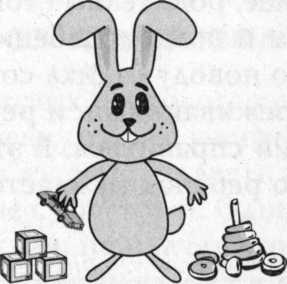 Почему Зайка не хочет идти в детский садОднажды вечером мама зашла в комнату к Зайке. Мама хотела поцеловать его перед сном. Зайка очень грустный сидел на кровати.—	Отчего ты такой грустный?—	Я грустный потому, что мне не хочется идти завтра в садик.—	Не хочется?—	Да, не хочется. Бельчата и ежата играют вместе, а меня с собой не зовут.—	Играют вместе?Да, им интересно вместе, а со мной нет, — Зайка вытер лапкой глазки. Кажется, он начинал плакать. — Они давно друг друга знают, а я только что пришел...Зайка, мой любимый, — мама посадила Зайку на колени, — а тебе хотелось бы играть с ними вместе?—	Да, только они...Друг мой Зайка, только они ведь не знают, как с тобой интересно играть! Они когда-нибудь с тобой играли?Нет еще.Значит, точно, они не знают!А я разве интересный ? Интересный — это какой ? — Зайка уже не плакал. На коленях у мамы было очень уютно, садик казался совсем не страшным.Интересный — тот, с кем интересно, с кем хочется играть, кто знает много игр или умеет их придумывать.Так я не умею придумывать, — Зайка снова приуныл.Хочешь, мы придумаем что-нибудь вместе? Потренируемся? Во что тебе самому нравится играть? — спрашивала мама-Зайка.На секунду Зайка задумался, улыбнулся и сказал:Я люблю играть в стройку.Это как? Расскажи, — поинтересовалась мама.Я придумываю домик, нагружаю машину кубиками и везу их к домику, чтобы строить.Здорово, Зайка! Смотри, кто-то придумывает домик — он архитектор, кто-то возит кубики — он шофер, кто-то строит — он строитель. Одному в такую игру играть сложно, нужны помощники. Точно?Да, мы с бельчатами и ежатами построим целый город! Мама, ты придешь посмотреть на наш город?Конечно, мой дорогой, когда я вечером приду за тобой, ты мне обязательно покажешь ваш город. Я буду очень рада посмотреть, — мама нежно улыбнулась своему зайчонку. — А теперь уже пора отдыхать. Зайка, на бочок и молчок!Мама укрыла одеялом своего зайку, поцеловала его в мягкую щечку и пожелала спокойной ночи.Методические рекомендации. Игра, которую закладывает взрослый в сказку, может быть любой. Важно, чтобы она заинтересовала самого малыша, захватила его, и ему захотелось бы повторить ее в садике. Придуманную игру можно отрепетировать дома. Если требуется дополнительный инвентарь для игры, то его необходимо также изготовить дома, не уповая на то, что завтра удастся привлечь на свою сторону воспитателя. Так, например, если в сказке Зайка и мама придумывают игру «Поезд», то билетами лучше запастись дома.Частые болезни малыша также могут стать сигналом его дезадаптации в садике. Ребенок начинает болеть буквально с первых дней его посещения: неделя в садике — неделя (а порой и две) дома. Многие родители сетуют на воспитателей, мол, не досмотрели, сквозняки, детей заболевших принимают, инфекция... Считая, что дело в конкретном учреждении, родители переводят ребенка в другой садик, а потом в третий и т. д., но ситуация радикально не меняется. Почему? Просто потому, что виноват чаще всего не садик, точнее, не конкретный садик, а сама ситуация перехода ребенка к самостоятельному пребыванию где-то без родителей.Как известно, физическое и психическое развитие взаимосвязано, и организм ребенка иногда помогает ему справляться с тревогами и переживаниями.Дети, которые хотят, чтобы мамы и папы были довольны их самостоятельностью, и стараются не расстраивать родителей, как правило, свое нежелание идти в садик явно (словами и слезами) не выражают. Но если адаптация для такого «послушного» ребенка происходит сложно, организм дает эмоциям «передышку»: малыш болеет, остается дома. Многие родители замечают, что через несколько месяцев после того как ребенок пошел в садик, он болеет все реже и становится активнее, разговорчивее, взрослее. Если «болезненная» адаптация не проходит в течение полугода, родителям необходимо посоветоваться с детским психологом.Ребенок болеет не специально, чтобы не ходить в садик. Болезнь запускается помимо его сознания. Сказка, в которой будет озвучено стремление главного героя заболеть, чтобы не ходить в садик, может помочь сократить «болезненный» период адаптации.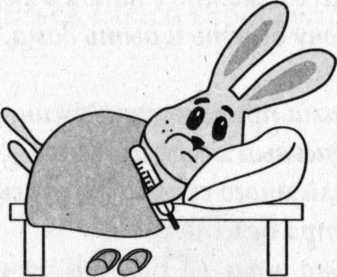 Зайка не хочет больше болетьОднажды мама пришла за Зайкой в детский сад. Зайкина группа была на прогулке. Мама осмотрела площадку, но Зайки не увидела. Он ходил в садик совсем недавно, еще не успел подружиться с ребятами. Среди других малышей его не было. Мама начала волноваться.—	Зайка, где ты?—	Зайка, выходи, мама пришла! — присоединилась воспитательница.Зайка, спрятавшись за веранду, грыз большущую сосульку, как будто это была морковка. Сегодня утром по дороге в садик папа сказал, что если есть снег, то можно простудиться и заболеть. Зайка внимательно выслушал папу и решил заболеть. Вот только есть снег было невкусно. Сосулька гораздо вкуснее.Зайка вышел из-за веранды с сосулькой во рту.—	Зайка, ты можешь заболеть! — заволновалась мама. — Не ешь сосульку, пожалуйста.Вот и хорошо, — грустно сказал Зайка.Что же в этом хорошего ?Я заболею, буду дома с тобой. Ты меня любить будешь.Зайка, я ведь тебя очень люблю! — обняла мама Зайку.Заботиться обо мне, сказок много читать.Мы с тобой сегодня вечером почитаем сказки.Играть со мной в «Аего».Играть в «Аего» можно с папой в любой вечер.Все равно я хочу болеть и быть дома, а не в садике, — завершил разговор Зайка.Дома Зайка и мама приготовили ужин. Папа и Зайка после ужина построили красивый замок из «Аего». А потом перед сном Зайка с мамой читали много сказок. Уже засыпая, Зайка сказал:Яне хочу завтра болеть...Это правильно, малыш. Болеть скучно и неприятно, — улыбнулась мама.Конфликт с воспитателем. Еще один повод для капризов и отказа идти в сад — конфликт с воспитателем. Причем у этого конфликта может быть множество проявлений. Например, каждый день воспитатель жалуется, что ребенок ведет себя ужасно в саду, при этом дома малыш — золотой ребенок. Такое вполне может быть, и даже часто именно так и бывает. Дело в том, что если родители очень много внимания уделяют правильному воспитанию, слишком контролируют ребенка, оберегают от принятия неверных решений, то малыш 3-4 лет, оставшись в садике без них, просто теряется. Он как бы остается без своей совести, как говорит пословица — без царя в голове. Способность к самоконтролю еще не развилась, а дома совестью и контролерами малыша были мама и папа.Оставшись один, ребенок пытается найти взрослого, который смог бы, как мама, помогать ему быть правильным. Именно для этого он ведет себя вызывающе, тем самым он говорит: «Пожалуйста, обуздайте меня, укажите мне мои границы, выдержите меня!». Чаще всего доброжелательность окружающих в скором времени помогает ребенку поверить, что быть достаточно хорошим можно и без постоянного контроля взрослых. «Я могу сам себя контролировать!» — осознает малыш, если видит, что его проделки — вовсе не катастрофа для окружающего мира, а взрослые, в общем-то, любят совершенно разных детей — и тихих, и шустрых. Успокоившись по поводу отсутствия постоянного постороннего контроля за собой, ребенок почувствует себя увереннее и начнет лучше общаться как со взрослыми, так и со своими сверстниками.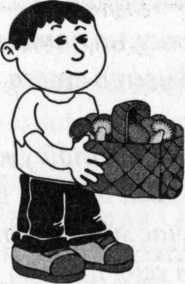 Сказка про ОбижалкуЖил-был в лесу Обижалка. Как ты думаешь, почему его так называли? (Выслушайте соображения ребенка.) Верно, потому что он обижал всех, кого только мог.То белочку за хвостик дернет или орешек у нее отберет, то медвежонку в мед хвои накидает или шишкой по голове стукнет. Долго так продолжалось.Перестали ребята-зверята с Обижалкой играть. Тогда Обижалка стал стараться их еще больше обидеть. «Раз не хотят со мной играть, пусть хотя бы подерутся», — думал Обижалка. Тогда зверята не только с ним играть перестали, но и дразнить его начали. Как только его увидят, сразу кричать начинают:Обижалка идет, Всем обиды несет! Ног своих не жалей: Разбегайся скорей!Обижалка сначала их всех побить хотел. Но как всех сразу догнать? Пробовал в них шишками кидать — ни в кого не попал. Ребята-зверята еще больше и веселее его дразнят.Совсем приуныл Обижалка. Горько и грустно ему стало. Даже плакать захотелось. Присел Обижалка на травку... и вдруг услышал, что рядом, за деревьями, кто-то всхлипывает. Обижалка протер лапками глазки и пошел смотреть. Оказалось, это маленькая девочка сидит на пенечке и плачет, а возле ног ее стоит корзинка. В корзинке два грибочка. Обижалка сначала хотел шишек насыпать в корзинку, но потом раздумал — слишком уж горько девочка плакала. Вместо этого он спросил:—	Ты чего плачешь?Я заблудилась. Мама с папой уже волнуются. Ни меня, ни грибов. Бедная я, бедные мама и папа. Вот горе-то!Тоже мне горе! Сейчас мы все поправим, — Обижалка сказал и сам удивился. Он от себя такого не ожидал.Поправим? — девочка вытерла слезы и с любопытством смотрела на Обижалку. — Правда?Конечно, поправим. Здесь рядом есть грибная полянка. Соберем грибы, а потом я тебе дорогу из леса покажу!Как здорово, идем скорее! — девочка весело побежала по дорожке.Полянка и в самом деле оказалась рядом. Она вся была покрыта грибами: большими и маленькими, оранжевыми, коричневыми, белыми.—	Ух ты, какие грибочки!Лисички, подберезовики, подосиновики! И не входит больше в корзинку! Ничего, пусть для кого-нибудь еще растут!Обижалка стоял рядом и радовался вместе с девочкой.—	Чтобы выйти из леса, надо дойти вон до той большой сосны, — Обижалка показал лапой. — А потом повернуть направо. И все. Лес закончится.Спасибо тебе! Ой!Я даже не спросила, как тебя зовут?..Меня?.. Обижалка.Обижалка? Не может быть! Ты меня спас, ты мне так здорово помог. Для меня ты совсем не Обижалка, а самый настоящий Помогайка! Можно я тебя так буду называть?Помогайка... Помогайка, — Обижалка попробовал на вкус новое имя. — Да, мне нравится, пусть так и будет.Вот спасибо тебе, замечательный Помогайка! — девочка обняла его и побежала по тропинке к высокой сосне. — До свидания, Помогайка.—	Да, я теперь буду Помогайка, это так здорово помогать. Широко улыбнувшись, он зашагал к своему домику. Зверята,заметив его, хотели закричать свою дразнилку, но, увидев непривычную широкую улыбку на лице бывшего Обижалки, передумали.Методические рекомендации. Сказка про Обижалку будет работать и в том случае, когда Обижалкой является собственно ваш ребенок, и тогда, когда в группе есть «штатный» Обижалка. Во втором случае ребенок сможет понять и почувствовать, что часто Обижалки просто отвечают на провокацию либо не знают, как можно вести себя иначе (не имеют другой модели поведения).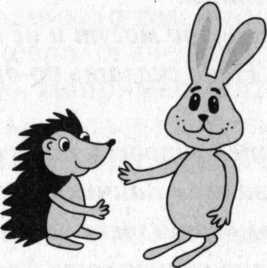 Как Зайка с Ежиком мирилсяГрустный-прегрустный Зайка сидел на пенечке. Грустным Зайка был оттого, что поссорился сегодня со своим другом Ежиком. Зайка и Ежик построили вместе корабль из листьев и веток. Друзья долго спорили, каждый хотел быть капитаном в самом первом плавании. Так и рассорились. Зайка убежал в лес и плакал от обиды на пенечке. А Ежик убежал вместе с Бельчонком, который согласился быть помощником капитана.Зайке было очень горько и досадно, хотелось вернуться в игру. Но он не знал, как это сделать, как помириться с друзьями.Мимо Зайки пролетал мудрый Филин.О чем, Зайка, плачешь, о чем слезы льешь?Как же мне не плакать? Как слезы не лить? Я строил-строил корабль, хотел быть капитаном... А Ежик позвал Бельчонка...Это, конечно, серьезно. Но, думаю, помочь твоему горю можно...Правда? — Зайка оживился. Ему очень-очень хотелось помириться с друзьями. — А что надо делать?Надо бежать к друзьям и играть с ними.А если они не примут меня?Если ты будешь вежливым, будешь говорить волшебные слова, то друзья тебя обязательно примут.Ну вот, я приду и скажу, что я буду теперь капитаном на корабле, а они не согласятся.Если так скажешь, то могут и не согласиться, — задумчиво сказал Филин. — Надо сказать по-другому.Это как?А как бы ты хотел, чтобы к тебе в игру просились?Ну... чтобы сказали: «Заинька, возьми меня к себе в игру, пожалуйста, я буду помогать тебе вести корабль...».По-моему, хорошо получилось, Думаю, после таких слов друзья точно примут тебя в игру.—	Как здорово! Спасибо вам, дядюшка Филин! Я побежал! Ежик с Бельчонком очень обрадовались и с удовольствием приняли Зайку в игру.Методические рекомендации. Ребенок может не иметь моделей поведения для преодоления конфликтных ситуаций. Рассказывая подобную сказку, взрослый предлагает выход из непростых для малыша обстоятельств. С большой долей вероятности можно предположить, что ребенок попробует предложенный, подсказанный сказкой вариант поведения. Получив положительный результат, ребенок увеличит «кредит доверия» помогающему ему взрослому.Вообще к словам воспитателя об агрессивном поведении ребенка необходимо отнестись с пристальным вниманием. Первое, что нужно сделать в этой ситуации, — удостовериться, что у малыша нет неврологических причин, чтобы так себя вести. Осмотр у хорошего невропатолога вовсе не означает, что ваш ребенок болен или с ним не все в порядке. Вполне возможно, окажется так, что в вашем случае помощь невропатолога не требуется, но тогда вы совершенно точно будете это знать и сконцентрируете свое внимание на исключительно педагогических приемах разрешения ситуации. Однако может случиться так, что нервная система ребенка не справляется с нагрузками, и малыш сам страдает от того, что делает. Его нервной системе требуется поддержка, а квалифицированный невропатолог поможет это сделать максимально быстро и эффективно.Данную рекомендацию (о том, что в плохом, неадекватном поведении нет неврологических причин) следует применять более широко. Например, когда дошкольник вдруг становится значительно более капризным, чем прежде, его желательно показать невропатологу в силу указанных выше причин.Столкнувшись с проблемным поведением своего ребенка, родители могут также обратиться к психологу детского сада с просьбой разрешить сложившуюся ситуацию. Это позволит сэкономить силы и время. Однако, к сожалению, не в каждом садике есть психолог. Тогда необходимо взять ответственность на себя.Самостоятельно разрешить сложившиеся противоречия ребенок, скорее всего, не сможет. Поэтому его родителям важно самим ощутить климат детского коллектива. Дляэтого, если есть такая возможность, надо поприсутствовать в группе и понаблюдать за взаимодействиями детей. Запомните, в какие моменты ваш ребенок начинает себя вести не вполне адекватно. Возможно, его провоцируют на агрессивное поведение. К сожалению, воспитатель не всегда располагает достаточным количеством времени, чтобы заметить все тонкости детских взаимоотношений. В результате, наказывают того, кто выразил свое отношение открыто. Следовательно, ребенок, признанный виновным, может быть не активной агрессивной стороной, а всего лишь отвечающей. В этом случае именно он нуждается в защите.Другой причиной, по которой сын или дочь проявляют агрессию, может быть попытка с помощью таких неадекватных действий вступить в контакт с другими детьми. В этом случае агрессивным детям также необходима помощь, но уже, скорее, методического характера, нежели психологического. Необходимо обучить их продуктивным моделям общения, например, умению организовывать интересные игры.Помогите придумать ребенку несколько заготовок, которые он потом сможет воплотить в группе. Самый простой вариант — дать малышу маленькое зеркальце и научить его пускать солнечных зайчиков. Можно подойти к вопросу более основательно, например, подготовить игру в поезд.Игра в поездДля игры надо дома заготовить красиво написанные номера (для закрепления на стульях) и билетики для пассажиров. Стулья расставляются друг за другом (вагоны в поезде). На каждый стул скотчем или каким-либо другим доступным способом прикрепляется номер. Пассажирам выдаются билеты с номерами вагонов. Дети должны занять указанное в билете место. Когда все пассажиры расселись, машинист проверяет билеты («Все ли на своих местах?»), затем занимает первый стул, и поезд «трогается». «Ту-ту!» — говорит машинист. «Чух-чух-чух!» — могут повторять пассажиры. На остановке все пассажиры выходят. Можно играть заново.Предварительно нужно поставить в известность воспитателя о ваших игровых планах и заручиться его поддержкой. Возможно, воспитатель также вам что-то посоветует. Наиболее удачными станут те домашние заготовки, которые можно «завернуть» в сказочную упаковку.Наконец, может случиться, что ваш малыш по каким-то причинам действительно вел себя так, как описывает воспитатель, но детское поведение носило ситуативный характер. Однако у воспитателя уже создалось представление о вашем ребенке как о возмутителе спокойствия. Поэтому воспитатель теперь именно от вашего малыша ждет такого «возмутительного» поведения. Ребенку не остается ничего другого, как оправдывать ожидания взрослого. В этом случае присутствие мамы или папы в группе детского сада также необходимо. Родитель сможет заметить такие «ожидания» воспитателя и обратить на них внимание. Если слова и поведение родителя будут достаточно корректными, то воспитатель будет только благодарен.Таким образом, своевременное родительское вмешательство позволит избавить ребенка от ярлыка возмутителя спокойствия, способного осложнить его дальнейшее пребывание в детском коллективе. Кроме того, доверие и поддержка собственного ребенка будут способствовать укреплению отношений с малышом.«Вредные» привычки и полезные навыки* Иногда ребенку бывает трудно влиться в детский коллектив, потому что он имеет какую-либо поведенческую особенность, привычку. Например, прежде чем что-то сказать, сначала морщит нос или в минуты волнения засовывает палец в рот и не достает его оттуда до полного успокоения.Сказка про Обезьянку, которая сосала палецЖила-была на свете Обезьянка, которая очень любила сосать палец. Она делала это довольно часто: когда волновалась, когда радовалась, когда хотела успокоиться, перед сном. Делала она это так. (Показываем на игрушечной обезьянке.) Вообще, с одной стороны, это была очень полезная привычка. Вот, например, что можно сделать, чтобы успокоиться? А палец во рту здорово помогает. Но, с другой стороны, эта привычка иногда сильно мешала. Другие обезьянки ей часто говорили:— Ну, что ты сосешь палец? Ты не наелась? Может быть, съешь еще банан?Как ты думаешь, что еще могли говорить другие обезьянки? (Здесь у родителей появляется прекрасная возможность узнать, какие слова, касающиеся вредной привычки, в большей степени задевают ребенка.)Нашу Обезьянку все эти слова очень огорчали и обижали. Она все не понимала, почему другие обезьянки не верят, что это полезно и приятно — сосать свой большой палец?Однажды с нашей Обезьянкой произошла такая удивительная история. Она вместе со своей подругой отправилась за бананами на самый край того леса, где жило ее племя. Сначала они весело перепрыгивали с дерева на дерево, смеялись и шутили, двигались очень быстро. Однако спустя некоторое время подруги поняли, что заблудились. Наша Обезьянка испугалась и привычным жестом засунула пальчик в рот. В этот момент ее подруга, которая тоже напугалась, соскользнула с ветки и начала падать. Нашей Обезьянке пришлось справиться со своим страхом — бояться некогда, ведь друг в опасности. Обезьянка вытащила палец изо рта и прыгнула на помощь подруге. Она успела как раз вовремя и втянула подругу на ветку.Спасибо, — сказала подруга. — Я немного испугалась и растерялась, даже забыла держаться лапами за ветки. Ты меня спасла.Я думаю, — ответила наша Обезьянка, которая после спасения подруги чувствовала себя спокойно, уверенно и даже как будто немного повзрослевшей, — мы обязательно найдем дорогу. Только завтра, сейчас уже вечер. Поужинаем фруктами, поспим, а утром — в путь.Обезьянки поужинали и стали ложиться спать. Наша Обезьянка, как обычно, легла, свернувшись клубочком и засунув пальчик в рот, — она всегда так засыпала у себя дома. Полежав так некоторое время, она почувствовала, что мерзнет.—	Давай обнимемся, — робко прошептала, стуча зубами, подруга, — мне так холодно, что я, кажется, начинаю простужаться.И снова нашей Обезьянке пришлось достать пальчик изо рта, чтобы крепко, двумя лапками обнять свою подружку и согреться.Утром обезьянки проснулись — никто из них не заболел, они ведь согревали друг друга своим теплом. Утро и в самом деле оказалось вечера мудренее — подруги взобрались на вершину самого высокого дерева и смогли разглядеть путь домой. По дороге они набрали столько бананов, сколько только смогли унести.Племя встретило их радостными криками и дружескими объятиями. Подруги обезьянки угощали всех бананами и весело смеялись. А наша Обезьянка думала: «Как здорово, что я теперь могу выбирать: хочу сосу палец, не хочу — не сосу! Ведь если бы я не могла выбирать, то моя подруга упала бы и больно ударилась, а потом ночью мы бы простудились и заболели. Какая я все-таки молодец!». Обезьянка внимательно посмотрела на свой пальчик, улыбнулась и в рот его класть не стала.Методические рекомендации. Сказка про Обезьянку помогает вывести вредную привычку на сознательный уровень и создать позитивный якорь: теперь взрослый может, заметив палец во рту, сказать: «Как обезьянка». Ребенок вспомнит сказку и обратит внимание на собственные действия. Таким образом, становится избыточным строгое указание вести себя прилично.К сожалению, в борьбе с сосанием пальца, как и с другими вредными привычками, родители часто допускают непоправимые ошибки. Они стараются подавить болезненную привычку, наказывают, пытаются объяснить, что это плохо, стыдят. Но такие методы способны лишь закрепить привычку.Рекомендации, которые помогут справиться с вредной привычкой ребенка: Нужно не бороться с привычкой, а выяснить причины ее возникновения и устранить их.Установите доверительные отношения с ребенком. Очень важно вовремя заметить тревогу, испуг и помочь успокоиться (приласкать, поговорить, отвлечь чем-либо). Если ребенок в возрасте до года, помогает покачивание на руках или в кроватке, разумное пользование соской, убаюкивание колыбельными. Даже детишки постарше любят слушать такие песни в исполнении мамы или папы.Установите четкие рамки дозволенного. Запретов не должно быть слишком много, но некоторые должны быть неизменными: никогда не залезать на подоконник, не брать посуду с плиты, не открывать шкафчик с лекарствами и т. д.Жизнь ребенка должна быть разнообразной, насыщенной впечатлениями, различными играми, но не перегруженной. Активную деятельность следует чередовать с более спокойными занятиями.Не бойтесь лишний раз похвалить ребенка, отвлечь от грустных мыслей.Поощряйте общение своего ребенка с другими детьми.Если малыш грызет ногти, сократите интеллектуальные нагрузки! (Эта привычка говорит об умственной и эмоциональной перегруженности, а также о высоком уровне тревожности.)Контролируйте время, которое ребенок проводит у телевизора и компьютера. Сократите, а лучше вовсе исключите просмотр боевиков, новостей и жестоких мультфильмов, компьютерные «стрелялки» заменяйте развивающими играми.Не менее распространенная вредная привычка детей — грызть ногти. Для работы по устранению этой привычки тоже можно предложить сказку: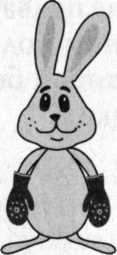 Волшебные варежкиПришел Зайка к маме и сел грустный в уголке.—	Зайка, ты него не играешь с ребятами? Они вон в садике так весело играют.Я не хочу с ними играть!Что случилось? — присела мама рядом с Зайкой.—	Они надо мной смеются, говорят, что у меня когти некрасивые, что когти грызут только малыши...Девочки поели, начали одеваться, швабра приготовилась и... БАБАХ!Мама и девочки выбежали в коридор.Что случилось? — спросила мама.А что это там такое? — девочки заметили блестящий розовый горшок.Это же наш новый горшок, а мы-то про него совсем забыли, — всплеснула руками мама. — Давайте-ка пописаем в горшочек перед прогулкой.И после, и после!!! — развеселились девочкшНе дадим горшочку больше скучать, — добавила мама.Горшок был счастлив. Швабра, которую уже подняли и поставили в другой уголок, хитро ему подмигнула. А девочки после прогулки снова навестили горшок и перед сном покакали в него. Утром горшок был первым, с кем пообщались девочки.С тех пор горшку скучать и грустить уже не приходилось, девочки стали писать и какать только в него.Методические рекомендации. Процесс приучения к горшку происходит, конечно же, очень медленно и не без рецидивов. У ребенка вырабатывается привычка ходить на горшок в определенное время, когда он активен, в возрасте от 2 до 2,5 лет. После этого придется потерпеть еще немного, прежде чем эта «самодисциплина» распространится на ночное время.Как у малышей формируется навык пользования горшком?1 год — начало учебы, первые попытки сажать на горшок;1,5 года — ребенок начинает контролировать опорожнение кишечника; 2 года — малыш контролирует опорожнение мочевого пузыря (просится на горшок);2,5-3 года — ребенок в большинстве случаев спит сухим. У мальчиков, правда, «мокрые» ночи могут продолжаться еще полгода. 3,5 года — ребенок самостоятельно встает ночью на горшок.Если в возрасте 4 лет малыш еще мочится в кровать, необходимо обратиться к врачу.Еще одно важное умение, при отсутствии которого у вашего малыша могут возникнуть проблемы с посещением детского сада, — умение отстаивать свое мнение. Без этого навыка ребенок может попасть под влияние других детей, шантажирующих его возможностью дружить. Они могут требовать каких-либо поступков или игрушек в обмен на игру с ними. Не имея сил для борьбы, ребенок также может отказываться при этом ходить в сад.Многим вещам, в том числе и умению отстаивать свое мнение, ребенок учится дома, в семье. Прежде чем переносить это умение на внешний социум (садик, детскую площадку во дворе), необходимо посмотреть, что происходит с мнением ребенка внутри семьи. Насколько это мнение уважаемо и значимо. Есть ли такие области внутрисемейных отношений, в рамках которых ребенок принимает самостоятельные решения? Может ли малыш сам определить, с кем ему играть, что надеть и как провести свой день рождения?Также немалое значение имеет то, каким образом ребенку указывают на его ошибки. Насколько конструктивно родители критикуют его действия.Например, ребенок метет пол в своей комнате и поднимает пыль столбом. Взрослый может отреагировать так: «Да что же это ты, безрукий, пыль тут поднял? Мы же задохнемся здесь». Или по-другому: «Если намочить веник, пыли будет гораздо меньше». Чем отличаются эти реакции? После первой хочется бросить веник и сказать: «Ну и метите сами свой пыльный пол!». Вторая фраза не содержит уничижительной оценки и позволяет самому ребенку исправить ситуацию. Он наверняка тоже видит пыль, но не знает, что можно сделать.Взрослым всегда следует помнить, что существует особый вид родительского общения, который позволяет построить доверительные отношения с ребенком. Такое общение включает умение давать советы и направлять к выбору верного решения, а также отвечать на поставленные вопросы, не блокируя доверительного общения.Приемы, которые формируют доверительные отношения между взрослым и ребенком:1. Показывайте ребенку, что вы его понимаете (прием «Отраженное выслушивание»):демонстрируйте, что вы слышите собеседника, с помощью слов и вопросов «да», «угу», «а что потом?», «и что же?» и т. д.;позволяйте ребенку выражать его собственные чувства; если ребенок не склонен делиться своими переживаниями по ходу рассказа, помогите ему: «Я обычно пугаюсь в таких случаях» или: «Я бы встревожился»;докажите ребенку, что правильно поняли его рассказ или сообщение, например, коротко пересказав суть: «Это здорово и заслуживает уважения, когда человек находит в себе силы для того, чтобы...».Внимательно следите за лицом ребенка, его мимикой, жестами, языком тела. Часто ребенок уверен, что успешно скрывает свои эмоции (грусть, досаду, нетерпение и пр.), но дрожащий подбородок или блеск глаз скажут вам иное. Когда слова не соответствуют поведению, всегда полагайтесь на второе. И обязательно «возвращайте» ребенку увиденное, не оставляйте свои наблюдения при себе в качестве «секретного оружия». Например, пусть малыш услышит от вас: «Когда ты говоришь, об этом, слезки на глазах появляются. Наверное, это важно для тебя?!».Выражайте свою поддержку и поощрение не только словами: подключайте улыбку, похлопывание по плечу, кивок головой, взгляд в глаза, прикосновение к детской руке. Не похлопывайте ребенка по голове — этот жест может расцениваться как пренебрежение.Выбирайте правильный тон для своих ответов. Помните, что то, как вы говорите, влияет на смысл ваших слов. Избегайте безапелляционных или саркастичных интонаций — дети могут расценить это как негативную оценку своих действий и замкнуться в себе.Используйте одобрительные фразы для поддержания разговора и показывайте вашу заинтересованность в нем. Для этого подойдут короткие фразы, показывающие ваше эмоциональное отношение к обсуждаемой теме, например: «Вот это да!», «Да ну, не верю!», «Здорово!», «Надо же, я бы точно не догадался!» и т. п.Взрослый, который освоит эти несложные пять приемов, сможет легко научить им ребенка, что позволит малышу активно общаться со сверстниками, иметь свое мнение и корректно отстаивать его. Подчеркнем еще раз, что дети сначала должны обрести свое собственное мнение внутри семьи, почувствовать родительское уважение к своим суждениям. Только после этого они научатся проявлять и отстаивать свои суждения в общении со сверстниками.Как Зайка выращивал морковкуЗадумал однажды Зайка вырастить морковку. Большую, оранжевую, хрустящую. Вскопал Зайка огород, посадил семена, полил грядку из лейки. Стал ждать, когда же морковка вырастет. До вечера морковка не выросла. Пошел Зайка спать. А утром увидел, что вся грядка разрыта — птицы ночью вытащили и склевали все семена. Расстроился Зайка очень. Сел на скамейку и заплакал. Шел мимо Ежик по своим делам.—	О чем, Зайка, плачешь? Чего слезы льешь?Как мне не плакать, как слезы не лить? Посадил я морковку, чтобы выросла она большая, оранжевая, хрустящая. А ночью прилетели птицы, склевали все семена. Ой, горе мне, горе!Зайка-Зайка, тоже мне, горе! Накрыть надо грядку чем-нибудь: и семечкам тепло, и птицы не доберутся!Задумался Зайка: «И то — правда!», вытер слезы и снова принялся за работу: посеял семена, полил грядку, накрыл ее пленкой. На утро выбежал Зайка в свой огород и видит, что ночью был ветер и унес пленку. Птицы снова прилетели и склевали семена. Опечалился Зайка пуще прежнего, горько-горько заплакал:—	Не растет у меня морковка... Не буду я больше сеять! Ничего у меня никогда не получится!Э-эх... молодо-зелено, — сказал сосед-медведь, знатный огородник. — Не растет у него ничего, придумал тоже!Ничего не придумал, не получается у меня растить морковку и не получится!Пугало тебе надобно поставить! Птицы испугаются и не станут семена клевать! Вырастет у тебя морковка всем на загляденье!Пугало?! — Зайка стукнул себя лапкой по лбу. — Конечно, как же я раньше не додумался ?Смастерил Зайка пугало: голову из кастрюли сделал, курточку свою старую надел на палку, а к концам палки на веревочке консервные банки привязал, чтобы шумели.Птицы с тех пор облетали Зайкин огород стороной — пугала боялись. Зайка за морковкой ухаживал: полол грядки, поливал, рыхлил. Урожай на славу получился — каждая морковка большая, оранжевая, хрустящая.Вот, Зайка, а ты говорил, что ничего у тебя не получится, — сказал Ежик, помогая Зайке собирать урожай. — Хотел все бросить.Эх, молодежь-молодежь, всему вас учить надо, — добродушно пробасил медведь из-за забора. — Так не получилось, надо попробовать по-другому, а они сразу и лапы опускать, мол, не получится. Если очень чего-то хочешь — обязательно получится!Точно, теперь я это знаю, — радостно сказал Зайка и откусил от самой большой оранжевой и хрустящей морковки огромный кусок.Как избежать капризов за едой?Многие родители, так или иначе, озабочены проблемами питания своих малышей: одних детей всегда очень сложно накормить, другие, наоборот, едят слишком много. Полноценное питание возможно только при наличии хорошего аппетита. Если аппетита нет, ребенок может часто болеть, отставать в физическом развитии. Дети с плохим аппетитом, как правило, бледны, слабы, раздражительны и капризны. Поэтому вполне можно понять родителей, трепетно относящихся к питанию своих детей.Когда ребенок вдруг ни с того ни с сего теряет аппетит, это, безусловно, должно заставить родителей обратить внимание на его здоровье. Однако, если ребенок всегда плохо ел и капризничал при попытках насильственного кормления, взрослым имеет смысл присмотреться к своим действиям. Дети не могут менять образ жизни самостоятельно. Для этого требуются определенные и немалые усилия от родителей.Часто семейный уклад жизни не требует от ребенка высоких энергетических затрат, в результате и аппетит у малыша довольно низкий. При этом родители, зачастую не обращая внимания собственно на уровень активности ребенка, начинают искать внешние причины того, почему он не хочет есть. Усилия родителей при этом, как правило, прилагаются в трех наиболее популярных направлениях:поиск у ребенка болезни,попытки накормить ребенка вопреки его желанию,апелляция к нормам.Поиск болезни. Резкое снижение аппетита или полный отказ ребенка от еды возникает лишь при очень тяжелых, длительно текущих и опасных болезнях. И снижение аппетита при этом лишь один из многочисленных симптомов. Ситуация, при которой нет никаких жалоб, врач не видит никакой патологии при осмотре ребенка, нет изменений в стандартных анализах крови и мочи, но где-то таится скрытая болезнь, выраженная настолько, что это приводит к потере аппетита, совершенно нереальна, — авторитетно утверждают специалисты.Порой родителям очень нелегко допустить, что потерю аппетита у ребенка могут вызвать определенные «воспитательные» воздействия. В результате, принуждение к принятию пищи продолжается, а конфликтная ситуация развивается: ребенок не ест, он плачет и скандалит, отстаивая свое право не есть; мама нервничает и переживает, принимает успокоительное до и после каждого приема пищи. Ситуация разрешается родительским умозаключением: не ест — значит, болен!Что следует принять во внимание родителям, отправляясь на прием к врачу?♦	Не всякий врач найдет в себе силы не поддаться на уговоры и не стать союзником родителей в процессе поиска болезней;Пример: Разговор с врачом...Доктор, что делать? Мы всей семьей не можем заставить ребенка поесть!Так, может, он не голодный?Он у нас никогда не голодный! Если не заставишь, сам не будет есть никогда.Он наверняка болен. Очень болен!слова врача о том, что надо прислушиваться к потребностям ребенка, могут подтолкнуть родителей к поиску другого врача, а не к действительной коррекции образа жизни;при отсутствии реальных жалоб вероятность обнаружения при осмотре ребенка тяжелой скрытой болезни очень мала.Вместе с тем, найти заболевание при современном уровне развития медицины элементарно. Всегда могут «помочь» анализы и обследования. Вот и появляются на свет диагнозы, с одной стороны, ничего не значащие, с другой — позволяющие расставить точки над И, обозначить присутствие якобы болезни и предоставить родителям возможность отвлечься от темы аппетита в пользу искоренения обнаруженной хвори.Кормление любой ценой — самый распространенный способ решения проблемы плохого аппетита ребенка. При этом стратегическая задача — сломить сопротивление не желающего кушать ребенка — достигается весьма и весьма разнообразными тактическими приемами. Здесь родительская фантазия просто безгранична: превратить процесс еды в игру (ложка — автомобиль, рот — гараж, «у-у-у» — поехали...); отвлечь (еда под чтение книги, пение бабушки, танцы дедушки, параллельный просмотр любимого мультфильма и т. д.); пообещать награду за пустую тарелку (прогулка, покупка игрушки, воскресный поход в цирк и т. д.); пригрозить («Вот не буду тебя любить», «Вот придет папа с работы, ты у него получишь») и прочее.Родителям, которые действуют подобным образом, важно снова обратить свое внимание на испытываемые чувства. Если взрослый чувствует злость или раздражение, значит, прием пищи — это лишь повод для капризов ребенка.Беда такого положения вещей в том, что аппетит подразумевает не только желание есть, он отражает саму возможность, готовность организма к перевариванию пищи. Накопились желудочный и кишечный соки, управились с работой печень и поджелудочная железа, освободился от большей части съеденного тонкий кишечник — вот и аппетит появился. А его-то как раз и нет! Следствие очевидно: значительная часть съеденного без аппетита толком не переваривается и не усваивается. Так формируется замкнутый круг — система пищеварения перегружена лишней едой, а дитя продолжают активно кормить, сетуя при этом на отсутствие у него аппетита.Апелляция к нормам. Теоретической основой для поиска болезней и стремления во что бы то ни стало накормить ребенка очень часто становится ложная трактовка родителями понятия «нормы», например: «Ребенок бодр и весел, но вот в книге написано, что в годик он должен весить 12 кг, а наш еле до 10 кг дотянул», «Я сама читала, что в таком возрасте дитя должно питаться 5 раз в сутки, а у нас 4 с трудом получается», «На баночке со смесью ведь ясно указано, что объем порции 180 мл, а наш никогда больше 150 не съедал».Родителям следует знать, что нормы ориентированы все-таки на некоего среднестатистического ребенка. Абстрактную цифру нельзя воспринимать и анализировать изолировано, без учета индивидуальных особенностей именно вашего малыша. Признаки детского здоровья очевидны — физическое и психическое развитие, двигательная активность, настроение, аппетит. Да, аппетит, но обусловленный не книжными нормами, а реальными потребностями ребенка — состоянием здоровья и образом жизни.Еще один важный аспект — народные представления о нормальности или ненормальности ребенка. С одной стороны, соседи, знакомые, бабушки на лавочке и прохожие на улице имеют собственное мнение о том, как должно выглядеть сытое и здоровое дитя. Это было бы не так печально, если бы не другая сторона вопроса — вышеупомянутые соседи-прохожие сплошь и рядом не держат это мнение при себе, а охотно делятся им с родителями ребенка. Фраза «Какой он у вас худенький» или «Вы что, его не кормите?!» способны не только заронить сомнения у самых здравомыслящих родителей, но и побудить их к незамедлительным действиям по откармливанию «несчастного» младенца.Избирательный аппетит. Суть явления в том, что ребенок соглашается есть только определенные продукты (их он ест с аппетитом), а от других — отказывается.На первом году жизни избирательный аппетит очень часто отражает реальную потребность организма в определенных продуктах. Например, многие дети в возрасте 6-10 месяцев категорически отказываются от овощных блюд, предпочитая им молочные. Такой выбор обусловлен повышенной потребностью организма в кальции, который нужен для роста костей и зубов и которого больше всего содержится именно в молочных продуктах. Следовательно, такой избирательный аппетит естественен, нормален и не должен служить поводом для суеты и попыток непременно накормить дитя овощным супом на основании того факта, что соседский ребенок этот суп ест.Принципиальная особенность человеческой цивилизации, в отличие от животных, состоит еще и в том, что поглощение пищи из биологически необходимого процесса трансформировалось в один из самых популярных способов получения удовольствия. Именно поэтому ребенок может не захотеть обедать, поскольку у него отсутствует естественная потребность в пище, но охотно согласится съесть что-нибудь сладенькое-вкусненькое. И даже когда аппетита нет вообще, все равно от шоколадки, которая доставляет удовольствие, мало кто отказывается...Еще один вариант проблемы: ребенок, у которого есть аппетит и возможность выбирать, например, между супом, картошкой с колбасой и манной кашей, постоянно отдает предпочтение одному и тому же блюду из данного набора. Родители часто поощряют такое положение вещей: «Пусть ест, что хочет, лишь бы ел», а потом горько сетуют: «Наш, кроме жареной картошки и колбасы, ничего в рот не берет».Если вы, именно вы, как родитель, решили, что ваш ребенок на обед будет есть суп, а он не хочет, то самым мудрым решением будет не ругать, не причитать, а мирно отпустить малыша нагуливать аппетит. Ибо единственное лекарство, которое в 100 % случаев решает проблему избирательного аппетита, — это чувство голода. Важно только, чтобы через 2-3 часа ребенку был предложен тот же самый суп. Не хочет? Значит, еще не нагулялся. Эффективность этого метода напрямую зависит от моральной стойкости и психического здоровья того, кто кормит. Сплошь и рядом после двух подряд отказов от супа кормящие мамы и бабушки готовы согласиться на требуемую жареную картошку.Проблема избирательности может заключаться не только в предпочтении конкретных продуктов или блюд, но и в выборе способа поглощения пищи. Например, ребенок не хочет есть кашу ложкой или пить кефир из чашки — только из бутылки с соской; охотно открывает рот, когда бабушка кормит супчиком, но самостоятельно взять в руки ложку отказывается наотрез. В таких случаях чувство голода снова способно помочь.Частный случай избирательного аппетита — еда в промежутках между едой. Если в доме легко отыскать сладкое (конфеты, печенье, шоколадки и т. п.), то в интервале между обедом и ужином дети вполне могут обеспечить себе достаточный запас калорий для того, чтобы исчезла потребность не только в ужине, но и в завтраке. С одной стороны, польза такого питания весьма сомнительна. С другой — в этом нет ничего опасного, но при условии, что родители не склонны драматизировать ситуацию и совершать уже упомянутые классические ошибки (заставлять есть, искать болезни и т. д.). Если отсутствие аппетита становится реальной хронической проблемой, следует сделать все, чтобы в промежутках между кормлениями еда ребенком не обнаруживалась.Как действовать родителям «малоежек». Разовый отказ ребенка от еды ни при каких обстоятельствах не следует воспринимать как трагедию. Не волнуйтесь — человеческий организм биологически приспособлен к тому, чтобы не принимать пищу в течение нескольких дней.Самый важный закон, которому нужно неукоснительно следовать, гласит: количество еды обязано быть эквивалентно количеству затраченной энергии. Природа имеет универсальный механизм реализации этого закона — аппетит.Обмануть природу можно, превратив еду либо в привычку, либо в способ получения удовольствия. Но это путь однозначно ошибочный, неестественный, способный, как это ни печально, провоцировать возникновение болезней.Совершенно естественно, что каждая мама очень старается приготовить вкусную и полезную пищу для ребенка, и ей обидно, когда малыш отказывается доедать свою порцию или вовсе отказывается от еды. Из лучших побуждений, уверенная, что ребенку необходимо все скушать, мама начинает его уговаривать, потом заставлять, а потом и насильно кормить. Такие действия провоцируют негативную реакцию у малыша, вплоть до рвоты. В конечном итоге, настроение и у мамы, и у малыша будет испорчено, а еда, съеденая ребенком, не усвоится.Если ребенок отказывается от еды, нужно постараться правильно определить причину его отказа. Если не понравилась предлагаемая еда, «попался» не любимый вид продукта или малыш не хочет есть этот продукт именно сейчас, то в этих случаях не следует заставлять ребенка, нужно уважать его потребности.Не стоит предлагать плохо кушающему ребенку большое количество блюд на выбор. Такое поведение приводит к тому, что дети становятся очень капризными и часто им все равно невозможно угодить. Поэтому лучше предлагать малышу одно или максимум два блюда. Остальные блюда лучше отложить до следующего приема пищи.Когда ребенок чем-то очень увлечен, не стоит резко отрывать его от занятия, можно немного подождать; если же занятие затягивается, постарайтесь мягко переключить его внимание на необходимость подкрепиться.Дети могут плохо кушать во время болезни, если обижены, расстроены, а иногда и просто без видимой причины им не хочется есть. В такие периоды, когда организм ребенка сам регулирует необходимое поступление пищи, насильное кормление только нарушает естественный процесс. Кроме того, малыш очень хорошо запомнит эти ситуации, и у него на всю жизнь может остаться отрицательное отношение к еде, которую его заставляли есть в детстве.Сложнее обстоят дела, когда ребенок регулярно отказывается от еды. Но и в таких случаях кормление против воли не приведет к благоприятным результатам. Родителям необходимо качественно пересмотреть детский рацион, подобрать необходимые и любимые продукты, выработать определенный ритуал принятия пищи (чтобы у малыша было свое место, любимая ложечка, чашка, тарелка). Во время кормления можно рассказывать о том, какие продукты ребенок кушает, какое все вкусное и полезное, как нужно кормить маму, папу, любимую игрушку и т. п. А вот включать телевизор или устраивать домашние шоу-маскарады во время еды не слишком хорошо. Если дети отвлекаются на подобные забавы, у них вырабатывается неправильное отношение к принятию пищи.Естественное желание ребенка помочь вам в увлекательном процессе приготовления пищи нужно всячески поощрять и лелеять. Что бы вы ни готовили, чем бы ни занимались на кухне, для малыша всегда найдется какое-нибудь доступное по возрасту поручение: помыть овощи, почистить вареные яйца и картофель, украсить салат или бутерброды, что-нибудь помешать и даже порезать. И пусть из дырок в нелепом варенике вытекает клубничный сок, часть крема оказывается на одежде, а пол усыпан мукой. Но разве испорченный кусок теста, испачканная одежда или грязный пол стоят детской обиды и разочарования? Конечно, нет! Поэтому, если вы время от времени будете готовить какие-нибудь интересные блюда вместе с крохой, польза от этого будет большая и многогранная.Привлекая малыша к процессу готовки, кроме цели вырастить себе достойного помощника и подготовить маленького человечка к будущей взрослой жизни, вы «убьете» и множество других полезных «зайцев». Во-первых, помощь на кухне — важный для детей шаг осознания своей нужности и значимости, ведь им доверяют, как взрослым. Во-вторых, малыши приобретают массу новых навыков, учатся самостоятельности и ответственности. В-третьих, юные повара в процессе готовки тренируются считать и логически мыслить (считают количество яиц, ложек сахара, капель лимонного сока, щепоток соли и т. д.), учатся осознавать время. В-четвертых, у привередливых «малоежек» повышается аппетит, ведь приготовленное собственными руками куда как вкуснее! В-пятых, кулинария — процесс творческий. Значит, мама, которая готовит совместно с ребенком что-нибудь вкусненькое на ужин, тем самым развивает и творческий потенциал своего малыша.Перечислять положительные стороны участия детей в приготовлении пищи можно долго, но чтобы совместное кухонное колдовство принесло только радость и удовольствие всем его участникам, не забудьте о нескольких простых правилах.Правила для тех, кто готовит вместе с ребенком:Объясните ребенку правила поведения на кухне и следите за их строгим соблюдением. Кухня — не место для беготни и баловства, здесь слишком много опасных предметов.Купите или сшейте для маленького повара персональный фартук (можно клеенчатый). Тогда и стирать придется гораздо меньше.Для того чтобы малышу было легче дотянуться до стола, плиты или мойки, подберите для него невысокий устойчивый табурет.	'Сразу приучайте своего помощника к мысли, что после приготовления пищи за собой нужно убрать. Кстати сказать, обычно дети с удовольствием моют посуду, потому что им нравится любая возня в воде и с водой.Не ругайте ребенка и не подшучивайте над ним, если у него что-то не получается. И если вам кажется, что слепить аккуратный пирожок совсем просто, попытайтесь вспомнить, каким он впервые получился у вас.Совместное с ребенком приготовление пищи, безусловно, займет больше времени. Но это время уйдет на приятное и полезное общение с любимым чадом, значит, не пропадет даром. Подумайте прямо сейчас, какое блюдо будет по силам вашему малышу? Может быть волшебный суп...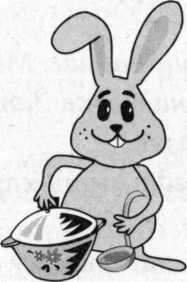 Зайка и волшебный супОт всяких вкусностей Зайка никогда не откажется, а вот накормить его супом маме бывало весьма сложно. «Значит, суп нужно приготовить вместе, —решила Зайкинамама. — Да еще и назвать как-нибудь необычно».Зайка! — позвала мама с кухни однажды.Мама, ты меня звала? — спросил Зайка с порога кухни.—	Да, малыш, я тебя звала. Хочу предложить тебе важное дело. Ты готов?А что за дело? — сначала полюбопытствовал Зайка.Я хочу приготовить волшебный суп...Волшебный суп? — удивился Зайка. — Как это?Я тебе расскажу. Приглашаю тебя поколдовать вместе.—	Ура! У меня будет волшебная палочка! — обрадовался Зайка.—	Сначала я дам тебе волшебные овощи.С этими словами мама достала из красивой волшебной коробочки небольшую луковицу, корешок петрушки, среднюю морковь и пять картофелин.—	Их надо помыть. Они немного запылились.Зайка с радостью засучил рукава и принялся за работу. Очень быстро волшебные овощи оказались чистыми. Мама тем временем налила в кастрюлю два литра воды и поставила на огонь.—	Как хорошо и быстро у тебя получается! — похвалила мама Зайку.А Зайка старается еще больше. Мама берет у Зайки вымытую морковку и трет ее на терке. Затем берет луковицу.—	Зайка, зажмурь глазки!Я же не смогу тогда мыть картошки, — возмутился Зайка.Ты зажмурь глазки на минутку. Я сейчас буду резать волшебный лук.Зайка послушно закрыл глазки, а когда их открыл, оказалось, что вода уже закипела. Мама стала бросать туда мелко порезанную луковицу, корень петрушки, натертую на крупной терке морковь и порезанный кубиками картофель. Пока суп красиво кружился в кастрюльке, Зайка наблюдал за ним с табуретки. Мама достала фарш, который уже посолила и поперчила, и предложила Зайке скатать фрикадельки. Зайка катал маленькие шарики и бросал их в кастрюльку. Они так забавно ныряли в суп, а потом всплывали. Зайка весело смеялся.Посолить суп мама тоже доверила Зайке, предварительно отмерив нужное количество соли. Порезанную мамой зелень тоже добавлял Зайка.—	Суп-сказка готов! — сказала мама, вытирая руки о передник.—	И все?    удивился Зайка. — Мы все сготовили?—	Да, суп сготовили. Посмотри, как красиво получилось! Пахнет здорово!—	И вкусно, наверное, — добавил Зайка, облизываясь.—	Помощник ты мой! — мама ласково обняла Зайку. — Конечно, вкусный! Разве волшебный суп может быть невкусным?Мама и Зайка накрыли на стол. Зайка съел две порции волшебного супа. Папа очень удивлялся и суп волшебный нахваливал.Методические рекомендации. Такая сказка может быть рассказана про любой продукт питания, который не особенно нравится ребенку. Возможно, на волне интереса, пробужденного сказкой, ребенок захочет ближе познакомиться с продуктом.Если ребенок не хочет есть сам, попробуйте его заинтересовать, устраивая семейные обеды. Глядя на самостоятельно кушающих взрослых, малышу захочется им соответствовать. Если семья редко собирается за общим столом, можно провести сравнение с авторитетным для ребенка взрослым (обычно это папа или старший брат): «Ты хоть раз видел, чтобы я папу с ложечки кормила?» или: «Хочешь быть таким же сильным, как братик?».Многие действия дети начинают совершать, глядя на сверстников. Поэтому, если подросший малыш упорно отказывается брать в руки ложку, сходите в гости или пригласите на обед его друзей, которые уже умеют кушать сами. Обратите внимание своего ребенка на приятеля: «Смотри, Витя сам ложечку держит». Но ни в коем случае не нужно стыдить малыша и сравнивать с другом, достаточно просто вскользь заметить такое полезное умение товарища по играм. А в следующий раз за обедом предложите крохе ложку, вспомнив приятеля.Еще один эффективный способ обучения навыку обращения с ложкой — игра. Поиграйте с малышом в «экскаватор». Экскаватор-кроха должен собрать ложкой-ковшом все картофельное пюре с тарелки и переправить в рот. От мамы требуется немного фантазии и соответствующие комментарии для игры: «Большой-большой экскаватор зачерпывает ковшом пюре и аккуратно отправляет его в рот! Молодец, а я за тебя буду гудеть, пока ты жуешь!». Можно использовать тарелочку с интересным рисунком на дне и объяснить крохе, что под кашей злой волшебник спрятал, например, маленького поросенка, который сам не может освободиться, и помочь ему может только малыш, если сам возьмет ложечку и скушает всю кашу. Еще лучше, если вы расскажете целую историю...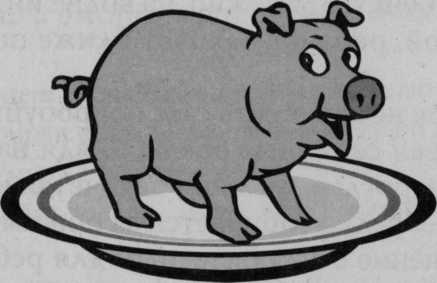 Как Зайка поросенка спасалМама позвала Зайку обедать. Зайка прибежал, вымыл лапки, сел за стол и привычно спрятал лапки за спину. Так Зайка маме сообщал, что сам есть не будет, а мама, если хочет, может сама покормить своего Зайку. Обычно мама расстраивалась и говорила:Зайка, ты уже большой! Давай-ка, бери ложку сам!Нет-нет-нет, — мотал Зайка головой, — только уши развевались.Потом мама тяжело вздыхала, брала ложку и кормила Зайку сама. Но сегодня все было по-другому. Мама внимательно посмотрела на Зайку и спросила:Не будешь сам есть?Нет-нет-нет, — привычно застрекотал Зайка.Что же делать? — сокрушенно воскликнула мама. — Кто же спасет бедного поросенка?Какого поросенка? — насторожился Зайка.Зайка, видишь, суп налит в новую тарелку? Зайка кивнул.Это необычная тарелка. Там под супом — поросенок. Ему там грустно и одиноко, его надо спасти. Спасти его можно только, если самому съесть весь суп до капельки. Но ты же сказал, что не будешь сегодня есть сам... Кто же поможет поросенку... — мама грустно вздохнула.А если я сам съем суп, поросенок повеселеет? — осторожно спросил Зайка.Да, думаю, он будет тебе улыбаться. Сам увидишь.Хорошо, я спасу поросенка, — решительно сказал Зайка.Мама с удивлением наблюдала, как ее малыш ловко управляется с ложкой. Она даже не знала, что Зайка так хорошо умеет пользоваться ложкой.Зайка съел суп за две минутки. Со дна миски ему довольно улыбалась поросячья мордочка.Мама, я его спас! Смотри, как он мне улыбается!Ты молодец, Зайка! Ты помог ему освободиться и развеселиться! Спасибо тебе!Решение, что малыш будет есть самостоятельно, должно поддерживаться всеми членами семьи. Если мама настаивает на самостоятельности, а бабушка «жалеет маленького» и кормит с ложечки, положительный результат будет не скоро. Также обучение должно быть последовательным, а не зависеть от ситуации: «Вчера ты кушал сам, а сегодня мы в гости опаздываем, поэтому давай я тебя быстренько накормлю».Разработайте и следуйте определенным этапам в обучении. Например, по началу пусть ребенок сам ест только творог. Когда с одним продуктом он уже справляется, добавляем более «сложное» по консистенции пюре, далее жидкую кашу, и, наконец, суп. Иногда малыш с аппетитом начинает кушать самостоятельно, но быстро устает. Не настаивайте, докормите его. По мере взросления доля самостоятельно съеденного в любом случае будет увеличиваться. Также можно сделать исключение из правил, если кроха болеет.Приучая ребенка кушать самостоятельно, одновременно стремитесь выработать у него уважительное отношение к приему пищи — кушать аккуратно и соблюдать необходимые правила. Даже самым маленьким нужно мыть руки перед едой, а к двум годам малыш сам напомнит вам об этом. Еда — это полезный ритуал, он дает ребенку чувство стабильности и ощущение собственной значимости, ведь малыш точно знает последовательность действий и почти со всем справляется сам! Если вы помогаете малышу, все свои действия сопровождайте словами: «Ручки под краном вымыли, Машиным полотенцем вытерли, теперь идем на кухню. Маша садится за свой столик, а мама наливает в тарелочку половником борщ. Смотри, какой он красный! И, наверное, очень вкусный!».Правила поведения за столом ребенок усваивает, наблюдая за взрослыми, слушая их инструкции, а также сказки о правилах сервировки стола, очередности блюд, пользовании различными столовыми приборами. Родителям следует также говорить ребенку, что случится, если правила нарушить...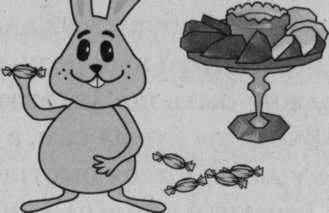 Про Зайкин животикМама заканчивала готовить вкусный обед. Вот-вот уже будет разливать вкусный ароматный суп. Но Зайка так проголо-116дался, что не мог больше ждать обеда. Поэтому он на цыпочках прокрался в кухню и взял из вазочки конфетку. А конфетка вкусная, большая — теперь и есть Зайке больше не хочется.Зайка, лапки мыть и за стол! — зовет мама.Я не хочу, мама!Зайка, ты же пять минут назад очень-очень хотел есть. Что случилось?Ну, я пообедал... конфеткой.Зайка, ты съел конфету? Все равно надо поесть супчик. Ты много бегал, играл, тебе понадобятся силы, да и животику мало одной конфетки.Все равно я не хочу есть, — упрямился Зайка.Зайка убежал в комнату и взялся за игрушки. Вдруг он услышал чей-то плач. Зайка огляделся. В комнате никого нет. Прислушался Зайка к себе. А это, оказывается, его животик плачет!Что с тобой? — заволновался Зайка. — Тебя кто-то обидел?Я очень проголодался, жду, когда же ротик меня накормит, а он ничего мне не дает. Уже обедать пора...Зайка решил разобраться с ротиком.Ротик, ты почему не кормишь животик?Так и меня никто не кормит. Что я могу животику дать?Я тебя уже покормил конфеткой! Ты почему не поделился с животиком?Ой, да когда это было?! — возмутился ротик. — И конфетка такая маленькая — мне самому мало было.Животик плачет. Стало Зайке жалко свой животик. Побежал Зайка к маме.—	Мама, я буду обедать!Садись скорее, супчик остывает! Взял Зайка ложку и съел весь супчик.Ну, как, животик, ты наелся?Уже немного лучше стало! Второе давай!Зайка и капусту на второе съел и компот выпил. Животик Зайке «спасибо» сказал. А у Зайки много-много сил появилось играть в интересные игры.Иногда, немного поев, ребенок начинает разбрасывать еду, кидать ложки, выливать на стол содержимое чашек. Если малыш просто устал кушать самостоятельно, докормите его сами. Но попытки шалить за обедом пресекайте сразу же, не стоит надеяться, что, безобразничая за столом, ребенок лучше покушает. И строгое родительское «нельзя» здесь обязательно! Попробуйте убедить ребенка, скажите: «Еда — это серьезно, ее можно только кушать, а если ты хочешь что-нибудь побросать, то мы после обеда поиграем с тобой в мячик». Если предостережения не помогают, просто уберите тарелку, вытрите малышу рот салфеткой. Это будет означать, что обед закончен. Можете попробовать обыграть ситуацию: «Картошечка обиделась на Машу за то, что она бросил ее на пол. А сладкое яблоко увидело, как ты себя плохо ведешь, и укатилось. Так что десерта сегодня не будет».После еды ребенок должен говорить «спасибо», не забывайте напоминать ему об этом. Двухлетнего малыша можно уже попросить убрать за собой посуду в раковину. А протереть губкой столик сможет даже полуторагодовалый карапуз. Конечно, качество такой уборки далеко от идеала, но ваша задача сейчас — выработать хорошую привычку и научить аккуратности.И помните, что аппетит приходит во время еды. Красиво накрытый стол, симпатичная посуда, позитивный пример и поддержка взрослых — все это поможет ребенку научиться есть самостоятельно.Сказка может помочь объяснить ребенку, что необходимо есть те или иные продукты, расскажет об их полезности или происхождении, обратит внимание ребенка на какие-либо специфические особенности предлагаемого продукта.Что рассказал Зайке Мудрый ФилинЗайка ворвался в комнату, как только мама открыла ему дверь.Мама, ты знаешь, что на свете есть хлебные деревья? Мне об этом Мудрый Филин рассказал!Я тебя слушаю, — откликнулась мама.Только не совсем такие деревья, как можно подумать на первый взгляд. То есть пирожки и булки на нем не растут, как яблоки на яблоне. Но давай я лучше тебе все по порядку расскажу. Растет хлебное дерево в жарких тропических странах. Его плоды очень похожи на дыню и раньше заменяли местным жителям хлеб. Кстати, «хлебным» это дерево назвали английские мореплаватели. Плоды этого дерева можно и жарить, и варить, и сушить, как сухари. Пока они еще не созрели, их используют как овощи. А спелые плоды становятся сладкими, точно фрукты. По вкусу спелый плод очень похож на банан, а в жареном виде — на картошку. Вот как получается: один плод — и овощ, и фрукт одновременно! Представляешь, мама!Очень интересно! Здорово, что ты так хорошо запомнил рассказ Филина.А мой любимый привычный хлебушек делается, представляешь, не из хлебного дерева, а из теста! — продолжал Зайка. — Самое главное в тесте — это мука! Ее делают из пшеницы или ржи: из пшеницы пекут белый хлеб, а из ржи — черный. Пшеища и рожь растут на полях. Сначала осенью поле вспахивают и засеивают зернами пшеницы или ржи. Когда приходит зима, поле покрывается снегом. Снег, как одеяло, греет землю и зернышки. Чем больше снега выпадет, тем богаче будет шуба у будущих ростков, тем теплее им зимовать. Весной, когда станет тепло, ростки начинают тянуться к солнышку все выше и выше, так вырастает целое поле пшеницы!Красивое, ярко-желтое, золотое! — поддержала Зайку мама.Да, ну ты послушай, послушай дальше! Все лето колосья растут, наливаются силой на солнышке. Когда они пожелтеют, урожай собирают. Срезают колосья под корень, то есть жнут, а потом молотят и получают зернышки. Их везут на мельницу, где специальными жерновами перемалывают в муку. Потом муку просеивают ситом, чтобы отсеять всю шелуху. А уже из муки пекут и хлеб, и булочки, и пирожки — всем на радость!Здорово! Испечем пирог с картошкой? Будешь есть?Буду! Пирог — это ведь не просто так! Это целая история! Я теперь много про него знаю!Методические рекомендации. Эта сказка для любителей перебить аппетит чем-нибудь сладким. Такого типа сказки также помогают избавиться от капризов ребенка, не желающего пробовать новое, незнакомое для себя блюдо. Ведь в сказке есть возможность познакомиться с блюдом.Как и когда знакомить ребенка с новой пищей?Не давайте ребенку пробовать новые блюда во время его болезни, особенно если у него понос (больным, как правило, не хочется кушать даже обычную для них еду, а тем более новую).Перед тем, как предложить ребенку новое блюдо, позаботьтесь о том, чтобы прошло много времени с прош-1QO лого кормления, чтобы он сильно проголодался и был вынужден принять ту пищу, что вы ему дадите.Если вы хотите включить новое блюдо в рацион своего ребёнка, начинайте с маленькой ложки этого блюда. Не думайте, что малыш, едва только попробует новый вид пищи, сразу же согласится всю ее скушать. Чтобы ребенок привык к разнообразию в еде, ему сначала необходимо только почувствовать вкус различных блюд. Кроме того, предлагая новую еду в небольших количествах, вам будет легче избежать той или иной негативной реакции детского организма, в том числе й аллергии на какой-нибудь продукт.Подавайте ребенку еду в том виде, в котором сами ее едите. Избегайте класть сахар во все подряд (эта ошибка часто встречается у матерей). Добавив сахар, например, в бульон с зеленью вы сделаете его невкусным и трудно усваиваемым.Если ваш ребенок отказывается от важных и полезных новых продуктов, замените их другими, содержащими аналогичное количество питательных веществ. Например, если малыш отказывается от гороха, попробуйте предложить чечевицу или фасоль — все эти продукты обладают одинаковой пищевой ценностью. Вас не должно волновать, что ребенок не ест тот или иной продукт, важно чтобы его питание было полноценным.Остерегайтесь принуждать детей кушать, избегайте сурового обращения — это отрицательно сказывается на их здоровье (все, что съедено против воли, или плохо усвоится, или приведет к рвоте).Постарайтесь убедить малыша в пользе новой еды, скажите, что она поможет стать сильным. Можно сказать, что те детки, которые ее не кушают, медленнее растут и взрослеют. Одним из способов приобщить ребенка к еде является собирание нескольких детей за одним столом для совместного приема пищи и подачи всем одного и того же блюда. Усердие, соревнование между детьми за одним столом приносят большую пользу.Таким образом, соблюдение несложных правил поможет избежать капризов при приеме пищи. Побуждая ребенка есть то или иное блюдо, желательно попробовать поставить себя на его место и увидеть ситуацию с точки зрения ребенка. А также проверить, не происходит ли так, что, например, ребенок ест пшенную кашу, которую мама в детстве сама терпеть не могла, а остальные члены семьи что-то другое, более вкусное, по-мнению ребенка.Как избежать капризов при купании?Нежелание ребенка купаться может быть обусловлено различными причинами, в том числе и совершенно незначительными с точки зрения взрослого. К серьезным и весомым основаниям отказа относятся случаи, когда малыш обжегся, взявшись за горячую трубу, или ударился, поскользнувшись на гладком полу ванной. Однако для того чтобы испугаться купания, детям совсем не обязательно пострадать самим, достаточно предположить, что это возможно, либо увидеть, что подобное произошло с кем-то из взрослых.Если неприятность случилась с кем-то из взрослых, малышу необходимо показать, каким образом опасность устранена. Например, вместе с ним положить в ванную резиновый коврик, приговаривая: «Ну вот, теперь в ванной совсем не скользко, больше никто здесь не поскользнется, потому что (назовите ребенка по имени) об этом позаботился, он сюда нескользкий коврик положил. Папа больше не поскользнется, мама больше не поскользнется, и (опять назовите ребенка по имени) тоже больше не поскользнется». Так можно перечислить всех членов семьи, которых знает ребенок и которые теоретически могли бы пользоваться ванной. Этот прием помимо того, что позволяет ребенку почувствовать себя позаботившимся обо всех членах семьи, за счет цикличности, повторяемости и некоторой монотонности используемых фраз обладает успокаивающим эффектом.Может быть, ребенок испугался чего-то в ванной комнате. Например, вы купили новую мочалку, малыш увидел ее и ему стало страшно. Вы успокоили свое дитя и посчитали ситуацию исчерпанной. Но для малыша мочалка могла стать страшным зверем, который поселился в ванной. Поэтому он и решил обезопасить себя отказом от водных процедур. Вполне вероятно, что взрослый неосознанно мог усугубить ситуацию, сказав что-то вроде: «Большим девочкам мочалки не страшны!» или: «Настоящие мужчины не боятся мочалок!». Тогда самый удобный способ показать себя большой девочкой и настоящим мужчиной (не бояться мочалок) — не входить в ванную комнату.Для того чтобы преодолеть пугающую ситуацию, достаньте злополучный предмет и перенесите его в другое помещение, например, в кухню или зал (лучше не вносить его в детскую, чтобы это действие не воспринималось ребенком как вторжение) и продемонстрируйте отсутствие опасности с безопасного расстояния. Расскажите о том, что это за предмет, для чего он нужен, как оказался в ванной. Закончить рассказ лучше «присоединением» к чувствам ребенка: «Конечно, если бы я всего этого не знал, тоже наверняка испугался бы».Ребенка может испугать и какой-либо посторонний предмет, которому не свойственно находиться в ванной, например, овощи, приготовленные к мытью, или фен. В данной ситуации также можно рассказать ребенку, как и для чего предмет оказался в ванной.Побудить ребенка к отказу от купания способны и юмористические высказывания значимого для него взрослого такого типа: «Слишком чистого сороки-вороны унесут». Тогда мыться — означает подвергаться риску быть унесенным большими страшными птицами. Особенно сильный страх может появиться, если ребенок уже видел вблизи этих птиц. Для того чтобы исправить ситуацию, важно раскрыть малышу смысл услышанного. Объяснить, что уносят в свои гнезда вороны только то, что блестит. Показать ребенку предметы блестящие и не блестящие, сравнить их. Пояснить, что, когда так говорят, то шутят, потому что отмыться до блеска невозможно.Для прояснения подобной ситуации, возможно, потребуется не один обстоятельный разговор. То, что ребенок снова и снова возвращается к одной теме, даже когда взрослому кажется, что все уже прояснилось, — хороший знак. Это показатель мыслительной работы: малыш обрабатывает информацию, адаптирует ее для себя, встраивает в свою картинку мира.Ребенок может не возражать против купания в целом. Ему могут не нравиться отдельные элементы процесса. Чаще всего возникают сложности с мытьем головы. Как правило, это связано с различными неприятными ощущениями: попадание воды в уши, мыла в глаза и прочее. Хорошим средством профилактики отказа купаться может стать «Мой-додыр» К. И. Чуковского. Текст легко запоминается даже маленьким ребенком. Фрагменты из этого стихотворения можно цитировать применительно к различным «умыва-тельным» ситуациям.Моем, моем трубочиста Чисто, чисто, чисто, чисто! Будет, будет трубочист Чист, чист, чист, чист!Или:Ты чернее трубочиста, Полюбуйся на себя: У тебя на шее вакса, У тебя под носом клякса...На хорошее знание стихотворения К. И. Чуковского «Мойдодыр» рассчитана следующая сказка-игра: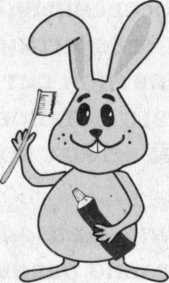 Как Зайка по утрам умывалсяПо утрам Зайка спешил прибежать к маме. Мама и Зайка очень любили такую игру. Мама начинала строчку из любимой Зайкиной книжки, а Зайка ее заканчивал. Например:Мама: Ты один...Зайка: Не умывался!А заканчивается игра всегда одними и теми же словами: Мама: Вот теперь... Зайка: Тебя люблю я!!!После этих слов Зайка с мамой обнимались, и Зайка бежал умываться, потому что совсем не хотел «грязнулею остаться».Теперь рассмотрим вопрос: что делать, если ни одна из вышеперечисленных причин не подходит для вашей ситуации? В этом случае родителю нужно прислушаться к своим чувствам во время «купального противостояния» с ребенком. Если возникает чувство гнева (настойчивое желание обязательно искупать ребенка во что бы то ни стало), то, вполне вероятно, малыш борется с вами за право оставить за собой последнее слово. Когда родители отступают и откладывают водные процедуры — победа за детьми, когда вопреки их воле и желанию все-таки настаивают на своем — победа за родителями.Для ребенка, борющегося за власть, важно получить подтверждение своей значимости. Если взрослый в этот момент начинает утверждать собственный «авторитет»: «Как Я сказал, так и будет!», развитие событий замыкается в порочный круг. Участников конфликтной ситуации постепенно охватывает азарт и пыл битвы, остановиться им уже довольно сложно. Убедиться в этом легко с помощью простого упражнения.Упражнение на взаимодействие Два партнера, желательно равные по росту и весу, встают друг напротив друга, вытягивают руки вперед, упираясь ладонями в ладони партнера. По команде они начинают давить ладонями, стараясь сдвинуть партнера с места. Многочисленные эксперименты в студенческой и родительской среде показывают, что сначала упражнение воспринимается как спокойное руководство к действию, однако борьба затягивает, и очень быстро победить партнера становится делом чести. Если вдруг в процессе борьбы кто-нибудь из партнеров отказывается от активных действий и уступает, второй партнер испытывает разочарование оттого, что борьба не может быть продолжена.Это упражнение доказывает, что как только кто-то один уклоняется от борьбы, второму не с кем становится сражаться. Поэтому основная линия переориентирования борьбы за власть — это уклонение от этой самой борьбы, которое может достигаться различными способами, в том числе иг-ровой мотивацией: «Мы идем играть в чистые пятки и коленки!» или «Мы идем купать любимую игрушку, которую брали на прогулку!».Если родителям совсем сложно узнать, что произошло с ребенком на самом деле, можно попробовать рассказывать ему сказки, относящиеся к различным ситуациям, способным вызвать отказ от купания. Когда малыш услышит сказку, связанную с его собственными неприятными переживаниями, он обязательно даст это понять взрослому. Это может быть даже прямая реплика-сопоставление: «Зайка поскользнулся в ванной, как я!».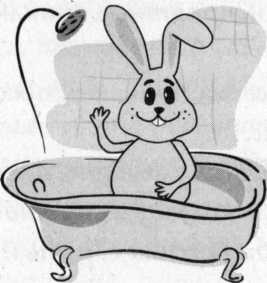 Зайкины приключения в ваннойОбычно Зайка вставал раньше мамы и папы. Он тихонько играл в своей комнате, чтобы дать родителям поспать. Только это ему так казалось, что он играет тихонько. На самом деле, мама всегда слышала, когда Зайка вставал: негромко постукивали игрушки, поскрипывала дверь ванной, шумела вода. Это Зайка умывался.Однако последние несколько дней по утрам было совсем тихо. Маме даже казалось, что она просыпается от тишины.Зайка стал дольше спать, — сказала мама папе однажды утром.Пойдем на него посмотрим, — предложил папа.Папа с мамой заглянули в детскую. Зайка уже проснулся — он сидел на кровати, закутавшись в одеяло.Зайка, ты проснулся? — удивленно спросил папа.Да.Почему ты тогда не умываешься и не играешь?Ты боишься играть?Нет.Почему тогда не играешь?	|Чтобы играть, надо умываться.	\Ты боишься умываться ?	]Да.Что случилось?У меня в ванной неприятные приключения. Я туда не хочу больше заходить.	IРасскажи нам о своих приключениях, — мама с папой присели на кровать к Зайке.Вчера, когда я пошел умываться, кто-то в ванной толкнул мою ножку, и она поскользнулась. Чтобы не упасть, я оперся лапкой о трубу, а труба укусила горячим. Я испугался и открыл другой кран. На меня полилась горячая вода. Я больше умываться не пойду IА значит, не смогу играть. Вот.Тебе грустно от этого?Да. Я хотел бы уже поиграть, мне скучно.Хочешь мы твои приключения в ванной «переприключим»?Это как?А вот как: они тебя испугали, а теперь мы их распугаем, и ты перестанешь бояться.Это было бы здорово, — с сомнением в голосе сказал Зайка.Идем, — позвал Зайку папа.Зайка с опаской подошел к дверям ванной.—	Э, да тут кто-то убрал коврик с пола. Так здесь любой поскользнуться мог бы. Где наш коврик? Давай-ка его постелим. Смотри-ка, теперь совсем не скользко.Папа потоптался по коврику.Скользко?Вроде бы нет, — Зайка робко вошел в ванную.Что у нас дальше?Горячая труба...—	Горячую трубу мы обмотаем полотенцем. Хотя, если в ванной не скользко, то хвататься за трубу незачем. Но на всякий случай обмотаем. Горячо?Вроде бы нет, — Зайка с сомнением потрогал трубу. —- Можно умываться ?Ну, я не знаю... А вдруг польется горячая вода?Зайка, ты же сказал, что перепутал краны, потому что испугался. Испугался, потому что схватился за горячую трубу, а перед этим чуть не упал. Теперь в ванной не скользко — это раз, труба не горячая — это два, значит, ты не испугаешься и не откроешь неправильный кран — это три!Ура!!! — закричал Зайка. — Я умоюсь и пойду играть! Приключения «переприключились»!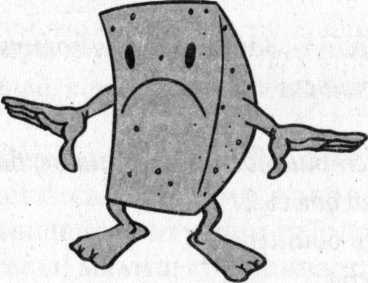 Как в ванной поселилось чудищеОднажды в Зайкином доме появилось чудище страшное-престрашное. Поселилось оно в ванной комнате. Чудище было большое-пребольшое, лохматое-прелохматое, синее-пресинее. Оно лежало на краю ванны и следило за Зайкой. Зайка, конечно, не знал этого наверняка, потому что глаз чудища из-за «лохматости» видно не было. Но что еще делать страшному чудищу, как ни охотиться на кого-нибудь?Зайка перестал мыть лапки и чистить зубки, для этого ведь надо было заходить в ванную. Мимо ванной Зайка пробегал очень быстро, зажмурив глазки, чтобы чудище не успело его схватить.Мама ничего не знала о чудище. Поэтому ходила мимо ванной как ни в чем ни бывало. И даже заходила туда. Чудище на нее не нападало, наверное, потому что спало.Как-то перед обедом мама заметила, что Зайка не вымыл лапки.—	Зайка, ты забыл вымыть лапки?—	Нет, — Зайка весь сжался, потому что знал, что сейчас мама отправит его мыть лапки, а в ванну заходить ни в коем случае нельзя.—	Беги, вымой лапки, Зайка!Можно я на кухне вымою лапки? — шепотом спросил Зайка.На кухне? Вымой, — удивилась мама. — А почему не в ванной?Потому что... — Зайка набрал полную грудь воздуха. — Потому что там живет чудище!!!,  — Чудище?—	Да, чудище, страшное-престрашное, большое-пребольшое, синее-пресинее!Я его боюсь...Давно ты его боишься?Да, с позавчера...С позавчера... — мама задумалась. — Надо посмотреть на твое чудище. Пойдем вместе.Нет, мама, давай я тебя здесь подожду. А еще лучше, ты тоже не ходи, давай папу с работы подождем!Я очень осторожно, одним глазком посмотрю,и вернусь, — успокоила Зайку мама.—	Я буду за тебя волноваться, — напутствовал маму Зайка.Мама на цыпочках вышла из кухни. Зайка зажмурился, чтобы не так страшно было, и скрестил пальчики на лапке. Через минутку мама вернулась. Руки она держала за спиной.—	Мне кажется, чудище уже ушло. А тебе я хочу кое-что показать. Позавчера папа купил новую мочалку, большую-пребольшую, синюю-пресинюю, мягкую-премягкую, удобную-преудобную. Я принесла ее показать тебе, — с этими словами мама показала руки из-за спины.Зайка сначала зажмурился.—	Малыш, открой один глазок! Это в самом деле мочалка!Зайка сначала робко приоткрыл один глазок. Вообще-то, Зайка смелый, поэтому он тут же открыл и второй глазок и увидел в руках у мамы самую настоящую мочалку, большую и синюю. Окончательно осмелев, Зайка дотронулся до мочалки пальчиком, а потом потрогал и всей лапой.Правда, мочалка!Конечно, мочалка! Отнесем мочалку в ванну? Сможешь сам?Смогу, конечно, — Зайка обрадовался, что чудища в ванной больше нет.С тех пор Зайка всегда мыл лапы перед едой и чистил зубы утром и вечером в ванной, потому что чудищ там больше не было.Методические рекомендации. Родителям следует очень внимательно отнестись к детским вопросам, связанным с выходом из сложившейся ситуации или прояснением проблемы. Например, если малыш спрашивает: «А если бы чудовище было не синее, а зеленое, тогда Зайка испугался бы?», обязательно проверьте, нет ли в ванной необычно-непривычного зеленого предмета. «А через полотенце Зайка точно не обожжется?» — такой вопрос тоже косвенно указывает на то, в чем проблема. Взрослый, взяв вопросительную инициативу в свои руки, может попробовать прояснить ситуацию уже для себя. Предложите ребенку поэкспериментировать в ванной: замотать трубу носовым платком, полотенцем для рук, банным полотенцем, затем сравнить полученные впечатления и сделать выводы, в каком случае Зайке можно не бояться.Как одеться без капризов?Иногда сложно представить, что раскапризничавшееся, не желающее одеваться чудовище и есть замечательное глазастое чудо, которым вы восхищались всего десять минут назад. При этом не следует забывать, что слова «чудо» и «чудовище» — родственные, имеющие общий корень.Научить 2-3-летнего ребенка с готовностью или даже самостоятельно одеваться и раздеваться — вполне посильная и решаемая задача, требующая, однако, сил, фантазии и терпения. Здесь можно двигаться несколькими путями. Во-первых, полностью отпустить ситуацию, ведь когда-нибудь ребенок обязательно научится одеваться самостоятельно, уж к началу школьного обучения — совершенно точно. Во-вторых, прикрикивать на ребенка (или даже шлепать) при каждой оплошности. Этот метод довольно быстро даст свои плоды: чувство страха легко мотивирует ребенка, и он скоро станет дрессированным. Этот метод для тех, кто уверен, что научить дитя одеваться — это самое главное, при этом неважно, каким способом будет достигнута цель. И, наконец, в-третьих, можно проявить немного фантазии и творчески подойти к процессу обучения.Сначала рассмотрим причины, по которым ребенок может отказываться одеваться.Первым и самым простым объяснением может стать то, что ребенок еще не умеет этого делать. До определенного момента времени маме или папе проще самим одеть ребенка, чем ждать, пока он неумело и медленно будет пытаться сделать это сам. Затем, как правило, внезапно приходит осознание того, что малыш уже подрос, и ему пора бы уже одеваться самостоятельно. На ребенка обрушиваются суровые требования, а иногда даже нормативы по скорости одевания. В результате, получается, что еще вчера ребенок был одеваем заботливыми взрослыми, а сегодня к нему уже предъявляются самые строгие требования. Следовательно, капризничать в такой ситуации ребенок может от волнения и опасений ошибиться, а также от собственного бессилия.В этом случае сказка может помочь ребенку освоить, например, последовательность, а иногда и способ одеваемых вещей.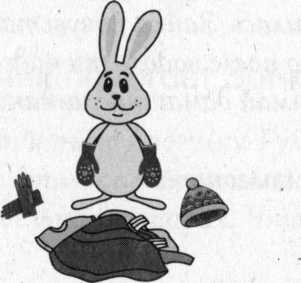 Зайка учится одеватьсяЗайка сидел на полу очень грустный. Рядом с ним лежала куча одежды. Из нее торчали зеленые вязаные носочки, синие колготоч-ки, голубая водолазка, красный толстый свитер, серенькие штанишки, полосатая шапочка и клетчатый пуховичок.Мама сказала, чтобы Зайка одевался, и положила рядом с Зайкой одежду.—	Заюшка, одевайся скорее, нам надо успеть забежать в магазин до закрытия.—	Хорошо, мама, — ответил Зайка. 1Но сейчас Зайка чувствовал, что подводит маму. Он столько раз одевался вместе с мамой, что, казалось, он уже все про одевание знает. Все было так хорошо, когда мама подавала вещи по одной. Тогда, конечно, кто угодно оденется. А самому пока не получается... «Мама занята, она не может подать вещи, но ведь она может мне подсказать, — подумал Зайка. — Ура!».—	Мама, что надо надеть сначала?Сначала водолазку! — был ответ.Голубую?У тебя там много водолазок? —- Нет, одна, голубая.Значит, голубую.Стало понятно, что надо делать. Зайка вытащил из вороха вещей водолазку и надел ее. Получилось ловко: даже на спинке водолазка не закрутилась. Зайка почувствовал себя увереннее.Мама, а что после водолазки надевать?Сначала снимай домашние штанишки.Снял.Теперь бери колготочки...Синие?Да.Так Зайка надел синие колготочки, красный толстый свитер, серенькие штанишки, полосатую шапочку, клетчатый пуховичок и зеленые вязаные носки.Когда мама вошла в комнату к Зайке, то очень удивилась.—	Как ты быстро оделся! Какой ты у меня уже взрослый! Молодец, Зайка!Зайка весело засмеялся.Теперь я знаю, что за чем надо надевать. И совсем сам могу одеться.Ты у меня умница, — мама поцеловала Зайку в полосатую шапочку.Методические рекомендации. Ребенка может пугать требование одеться, потому что ему еще сложно выделить в этом комплексном действии подзадачи: что делать в какой последовательности. Если сначала просить ребенка надевать вещи по одной, дело обязательно пойдет быстрее.Удостовериться, что ребенок имеет необходимые для одевания навыки (знает последовательность надеваемых предметов, их назначение, умеет надевать верно каждый из них), а также отработать и закрепить их поможет сказка-игра.Гномик-щекотунчик помогает Зайке одеватьсяЗайка очень любил ходить на прогулку. Гулять с мамой очень интересно. Мама знает столько увлекательных игр и занятий. Но прогулка — это отдельная история. Чтобы пойти гулять, необходимо одеться.Одеваться Зайке тоже нравилось. Потому что одеваться — это интересно. Обычно Зайке приходил помогать одеваться маленький гномик, который сидел на маминой руке. Но обо всем по порядку.Перед прогулкой гномик заглядывал в Зайкину комнату и говорил:Зайка, npueeml Ты готов одеваться?Привет! — отвечал Зайка и весело смеялся.Гномик приносил одежду, которую надо было надеть. Раскладывал ее по порядку.Зайка, сначала давай наденем рубашечку! — гномик расправлял ее на Зайкиной спинке, а потом застегивал ее пуговицы своими смешными мягкими ручками. Мама тоже смеялась, когда гномик, все застегнув, начинал щекотать Зайку.Теперь колготки! Где твои пятки? — колготки гномик помогал надевать тоже очень щекотно. Такие уж у него щекотные ручки!Помогая надевать свитер, гномик ласково хватал Зайку за бочок. Когда дело доходило до шарфика, Зайка уже часто плачет от смеха.Вот такое веселое дело — одевание.— Разве кто-то может плакать, когда одевается? — удивляется Зайка. — Наверное, ему неправильно помогают. Надо пригласить в гости гномика-щекотунчика. Хотите, я своего в гости отправлю?Теперь рассмотрим другой вариант: малыш уже совершенно точно умеет раздеваться быстро. Например, он способен оперативно раздеться, когда хочет в туалет. Таким образом, малыш может выполнять требуемое действие, но только тогда, когда ему самому очень хочется или в случае крайней необходимости. Далее, вполне вероятно, что ребенка привлекают перспективы интересной прогулки или похода в гости, но процесс одевания кажется настолько неприятным, что малыш готов пожертвовать привлекательными мероприятиями, лишь бы только избежать нудного одевания. В этом случае необходимо сделать интересным собственно процесс одевания.Как заинтересовать ребенка процессом одевания ?Поиграйте в прятки. Радуйтесь, когда из горловины выглядывают озорные глазенки: «Где же наш малыш? Да, вот же он!».Представьте ручку малыша в виде поезда, который заходит в тоннель-рукав: «Ту-ту-ту!». Кулачок становится паровозиком. Также кулачок может стать мышонком, юркнувшим в свою норку.Можно взять любимую игрушку (желательно, чтобы она имела отчетливо выраженные и гибкие лапы) и предложить ребенку одеться с ее помощью. Иногда бывает достаточно предложить позвать игрушку посмотреть, как проходит одевание. Здесь важно не сорваться в нравоучение типа: «Вот позову сейчас Мишку, пусть он посмотрит, как ты не умеешь одеваться!». Лучше выдержать дружеский тон: «Мишка придет поддержать, поболеть за тебя!». В этом случае ребенок приложит усилия, чтобы не ударить в грязь лицом перед мишкой. Не рекомендуется приглашать бабушек и дедушек, к сожалению, им редко удается оставаться в роли поддерживающего, а не стыдящего персонажа. Хотя, конечно, это сугубо индивидуально, встречаются бабушки, к которым приведенный комментарий не имеет никакого отношения.Вспомните стихотворение С, Я. Маршака «Рассеянный с улицы Бассейной» и поиграйте в «рассеянного», задавая ребенку вопросы: «Куда же надеть носочки? Наверное, на ручки. Нет? А что на ручки надевают? Варежки? А носочки, наверное, на ушки? Нет? Как же разобраться? Кто же поможет? Что надеть сначала: трусики и колготки?».На начальном этапе обучения одеванию попробуйте поделить «работу»: мама надевает трусики на ножки, ребенок натягивает их на попку; мама продевает головку в горловину и вставляет ручки в рукава, а малыш расправляет кофту на животике и т. д.Проводите «цветные» дни, когда вся одежда на день подбирается одного цвета, либо, наоборот, цвета не должны повторяться: если трусики желтые, то надевать при этом желтые колготки ни в коем случае нельзя.Не упускайте возможности потренироваться на куколках и зайчиках. Здесь можно проговаривать последовательность и логику одевания.Для обучения самостоятельному одеванию необходимо взять одежду, которая нравится самому ребенку. Родители при этом должны располагать некоторым количеством свободного времени: уроки одевания ни в коем случае нельзя проводить в спешке. Когда навыки одевания уже достаточно крепки, можно организовывать соревнования на скорость одевания среди  членов семьи.Одеваться — это интересноЗайка! Нет ответа. 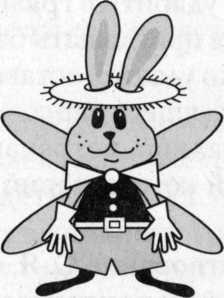 Зайка! Нет ответа.Зайка, иди сюда скорее, пойдем собираться на прогулку! Гулять Зайка очень любил. На прогулке столько интересного!Можно с горки кататься. Можно лопаткой снег копать. Можно по ледяному лабиринту бегать. Можно снег в кучи сгребать, в дворника играть. Можно на санках кататься. Можно маму катать. Да много чего еще можно делать интересного!Но, чтобы попасть наулицу, надо столько всего на себя надеть! Колготки путаются — не пускают ножки внутрь. Водолазка норовит рукавом на голову надеться. Носки всегда теряются. Шарф кусается. Варежки спадывают. Горе Зайке, горе! Поэтому выходит, даже не выходит, а ковыляет, Зайка из комнаты к маме грустный-прегрустный. Ушки опустил, бровки — домиком, в глазках слезки.Мама внимательно на Зайку смотрит:—	Что случилось?Нет ответа.—	Ты никак плакать собрался? Нет ответа.—	А! Тебе, наверное, одеваться не хочется? — наконец, догадалась мама.Почти уже плача, Зайка кивнул.Так мы не будем одеваться!А что мы будем делать? — удивился Зайка.Мы будем играть в прятки.Кто будет прятаться?Прятаться будут лапки и пятки.Как это?Сейчас я тебе покажу, — сказала мама, взяв в руки кофту. — Смотри!Мама притянула к себе Зайку, обняла его.—	Давай лапки, — мама ловко накинула на лапки кофту. — Где лапки? Спрятались! Давай-ка их искать!Аапки быстро нашлись в рукавах.—	Так, теперь спрячем пятки! Пятки спрятались в штанинах.—	Спрячем шейку в шарфик. А головку в шапку! Ой, кто это совсем одетый стоит? К прогулке готовый?Мама подняла Зайку к зеркалу. Он уже был полностью одет. Сам не заметил как.Как здорово получилось! Зайка улыбнулся маме, и они отправились гулять.Превращение одевания в игровой процесс не избалует малыша, а поможет создать позитивный настрой. Вообще, для ребенка-дошкольника игра является основным видом деятельности. Благодаря игре ребенок развивается, узнает мир, получает новые впечатления. Возможно, ваши слова: «Иди, сейчас буду одевать тебя» запускают для ребенка новую интересную игру. Малыш ждет, когда мама будет забавно говорить тоненьким срывающимся голоском, а потом станет еще веселее — мама начнет за ним гоняться, чтобы одеть! Следовательно, в представлении ребенка, родителям приходится играть по его правилам. Игры, которые помогают разнообразить процесс одевания, позволяют предлагать детям свои собственные правила в интересной для них упаковке.После того как ребенок начнет с готовностью играть по вашим правилам: одеваться быстро в тот момент, когда вы ему это предлагаете, — можно будет поговорить с ним насчет убегания. Обычно в течение полутора-двух недель ребенок привыкает к тому, что одеваться — это интересно, и не возвращается к прошлому поведению. Убегание от мамы, вместо того, чтобы одеваться, уже не кажется таким привлекательным.Вполне возможно, что ребенок, не желая одеваться, капризничая, протестует вовсе не против одевания как такового. Малыш таким образом может проверять границы дозволенного для себя: что еще я могу сделать? Также не исключен вариант борьбы детей и родителей за власть: за кем останется последнее слово?Узнать, что в действительности происходит, взрослый может, если прислушается к собственным чувствам. Например, ребенок убегает, не дает себя поймать, чтобы начать одеваться, да еще и смеется. Какие чувства вызывает у вас эта ситуация? Если чувство злости, желания настоять на своем, схватить и быстро одеть сорванца, тогда, скорее всего, имеет место борьба за власть. Если родителю становится очень обидно, хочется поймать малыша и задать «по первое число», отомстить за унижение (это особо ак~ туально, когда проблемы с одеванием возникают в публич-ных местах, например, в детском саду), вероятно, ребенку тоже уже есть за что мстить, что собственно он и делает.Зайка вредничаетОднажды Зайка проснулся в замечательно хорошем настроении. Было раннее-раннее утро. Солнышко заглянуло в окошко к Зайке и тронуло его лучиком. Зайка проснулся. Ему хотелось смеяться, прыгать, скакать. Солнечные зайчики составили ему компанию. Зайка играл с ними в догонялки, прятки, «Выше ноги от земли».Когда мама вошла в детскую, веселье было в самом разгаре. Мама серьезно посмотрела на Зайку и сказала:—	Доброе утро, Зайка!Зайка даже не заметил, что мама вошла.—	Зайка! Пора одеваться к завтраку! — чуть громче повторила мама.Зайка продолжал бегать по комнате, не замечая маму.—	Зайка! Ты меня слышишь? Пора одеваться! Зайка продолжал бегать и смеяться.Мама прошла в комнату, чтобы поймать Зайку и остановить его. Зайка ловко увернулся от маминой руки и засмеялся.—	Да что же это такое! — сердито всплеснула руками мама. — Сейчас я позову папу, пусть он с тобой говорит!Мама вышла из комнаты, Зайка продолжал весело играть. Мама вернулась вместе с папой. Папа не стал ничего говорить. Он поймал Зайку и сурово посмотрел на него. Зайке это не понравилось, он начал вырываться.—	А-а-а, папа, отпусти меня!Папа Зайку не отпустил, он его ловко «вытряхнул» из пижамки.Зайка, мама сказала одеваться к завтраку.Не буду я одеваться!Неодетым ты не можешь завтракать!Могу!Нет!Тогда я не буду с вами завтракать! Ешьте сами свой завтрак! — Зайка не на шутку обиделся.Хорошо, — согласился папа, — не завтракай пока. Когда успокоишься, одевайся и приходи к нам, мы будем ждать тебя за столом.Мама и папа ушли. Зайке стало грустно. Какая игра была чудесная! С папой тоже можно было здорово поиграть! Папа бы бегал за Зайкой, кричал бы тоненьким голоском, а мама бы смешно всплескивала ручками, и всем было бы весело. А теперь придется одеваться и идти к папе с мамой мириться. Жалко все-таки... Такая игра пропала. Хотя после игры папа и мама, наверное, рассердились бы больше. Не нравится им почему-то такая игра. Им обидно, что они зовут меня, а я играю. С этими невеселыми мыслями Зайка оделся.—	Хорошо, что ты успокоился и пришел к нам, — обрадовались мама с папой. — Мы тебя ждали. Ты быстро оделся, молодец!—	Я тоже, — ни с того ни с сего сказал Зайка. Мама с папой улыбнулись и по очереди обняли Зайку.Иногда родителям трудно поверить и принять то, что их маленький малыш уже умеет больше, чем кажется на первый взгляд. Так, например, мамы очень удивляются, когда обнаруживают, что их двухлетние карапузы с легкостью самостоятельно надевают штанишки, может быть, он на это тратит немного больше времени, но ведь развитие самостоятельности того стоит. Борьба за возможность проявлять свою самостоятельность часто становится поводом для конфликтов и капризов.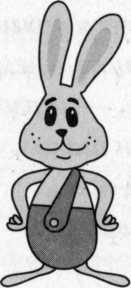 Зайка хочет быть самостоятельнымОднажды мама очень торопилась по своим делам. Поэтому она сама полностью одела Зайку. Хотя обычно Зайка одевался сам. Он и сейчас хотел одеться сам, но мама торопилась, и Зайку не слушала.—	Мама, я сам надену колготочки, я уже умею.—	Да, сынок, я знаю, — говорила мама и продолжала сама одевать Зайку.—	Мама, я сам застегну кофту, я умею.—	Да, сынок, я знаю, — снова говорила мама и продолжала сама одевать Зайку.—	Мама, я сам завяжу шарфик, я умею.—	Да, сынок, я знаю, — снова и снова говорила мама и продолжала сама одевать Зайку.Зайке стало очень обидно, что мама не позволяет ему делать то, что он уже умеет. Когда мама, наконец, одела Зайку и оделась сама, она взяла Зайку на руки, хотя Зайка умел ходить сам уже давно. Зайка всерьез обиделся на маму.Прибежав на почту, мама поставила Зайку на пол. Вдруг Зайка упал. Мама подумала, что он балуется, и снова поставила его на ножки. Но Зайка снова упал. Мама очень удивилась и в третий раз поставила его на ножки. Зайка упал в третий раз.Вокруг начали собираться другие посетители почты. Они смотрели на Зайку и говорили о нем.—	Наверное, он заболел, — сказала усталая Ежиха.Не похоже, чтобы он шалил, — задумчиво произнес Медведь, — грустный он какой-то.Надо показать его врачу, — веско подытожила мудрая Сова.Мама совсем растерялась. Утром Зайка был совершенно здоров. Когда он успел заболеть? Что делать? Надо звонить папе. Мама так и сделала. Папа сказал, что он сейчас приедет, его надо ждать.Зайка стоял у стенки, грустно смотрел вокруг. Мама тоже стояла рядом и не шла заниматься своими почтовыми делами.К собравшимся подошла Белка, держа за руку Бельчонка:—	Что здесь случилось?—	Зайка, кажется, заболел, ждем его папу, чтобы вести к доктору...Зайка хотел подойти к Бельчонку и снова упал. Бельчонок раньше мамы успел помочь ему подняться:—	Зайка, а чего ты так странно одет?Все вокруг внимательно посмотрели на Зайку. Обе лапки были вдеты в одну штанину брючек.Вот так болезнь! Надо же! — послышалось со всех сторон.Меня мама так одела, — не удержался Зайка. — Я уже сам умею одеваться! Я уже большой!С тех пор Зайка всегда одевался сам, даже если мама очень торопилась.Ребенку гораздо проще верить в свои силы, если это же делают окружающие взрослые. У итальянского педагога, создателя педагогической системы, основанной на идее свободного воспитания, Марии Монтессори был чудесный девиз в отношении помощи ребенку: «Помоги ему это сделать самому».Еще один важный аспект проблемы, связанной с детским одеванием: уже вполне научившийся одеваться ребенок не хочет делать этого самостоятельно. Такое положение вещей может быть, с одной стороны, проявлением борьбы за власть, описанной выше. С другой стороны, малыш подобным поведением добивается контакта с мамой, ее внимания. В последнем случае необходимо посмотреть, как много совместных дел в течение дня есть у ребенка с его родителями. Для того чтобы одевание стало самостоятельным, необходимо добавить других совместных дел, игр, занятий.Отдельного упоминания требует желание ребенка оставаться маленьким. Часто оно возникает, когда в семье рождается еще один малыш, который, конечно, не способен одеваться сам и полностью владеет маминым вниманием. Если причина именно в этом, необходимо разъяснять происходящее старшему ребенку, давать ему почувствовать родительское тепло и внимание без необходимости снова становиться маленьким, подчеркивать преимущества старшего возраста по сравнению с младшим.Зайка хочет быть большимЗайка очень любил гулять с ребятами-зверятами во дворе. Они придумывали разные интересные игры, им всегда было весело вместе. Во двор часто приходила Белочка. Она очень нравилась Зайке. Так они часто играли втроем: Зайка, Белочка и Медвежонок.Однажды над площадкой низко-низко пролетал хищный Ястреб. Он схватил Белочку и унес ее. Медвежонок и Зайка бросились в погоню, чтобы спасти Белочку. Друзья бежали — только пятки сверкали.Вдруг на пути появилась речка глубокая. Моста нет, брода не видно. Что делать? Медвежонок снял одежду, свернул в узелок над головой и поплыл. А Зайка раздеваться не умеет. Его обычно мама одевает и раздевает. Что тут сделаешь? Сидит Зайка на бережку — пригорюнился. Много ли мало, ли времени прошло. Смотрит, а Медвежонок уже обратно возвращается. Белочку спас — Ястреба победил.Не стала Белочка с Зайкой дружить:— Как дружить с малышом, который одеться сам не может?Пригорюнился Зайка еще больше, да делать нечего. Стал Зайка учиться одеваться и раздеваться сам. Понял он, что умение это в жизни пригодится. А там и Белочка снова с ним дружить стала, когда увидела, как Зайка подрос и каким самостоятельным стал.Ребенок оценит такие спокойные разговоры на равных и, став старше, будет вспоминать о них с благодарностью.Как избежать капризов на прогулке?Детские капризы, связанные с прогулками, можно разделить на несколько групп в зависимости от конкретного поведения малышей:нежелание идти на прогулку;непослушание на прогулке, стремление все делать по-своему;нежелание возвращаться с прогулки.Малыш отказывается от прогулки. Причины, по которым малыши не хотят гулять, различны. Первая причина: они могут быть заняты интересной игрой, которую им не хочется прерывать. В этом случае родители не допустят конфликтной ситуации, если станут предупреждать о прогулке заранее, а также озвучивать с утра распорядок дня (к нему можно будет апеллировать, говоря, что прогулка была запланирована, и малыш был с этим согласен). Действие в соответствии с определенным планом обладает магической притягательностью для большинства детей-дошкольников. Хорошо может в этом случае «сработать» заведенный на определенное время будильник, отмечая время начала сборов на прогулку.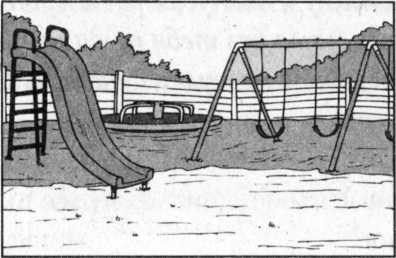 Как Зайка боялся пропустить прогулкуКак-то раз субботним утром папа услышал, как Зайка горько-горько плачет в своей комнате, и зашел к нему, узнать, в чем дело. Зайка лежал, свернувшись калачиком на своей кровати тихо всхлипывал.Зайка, что случилось, почему ты плачешь?Я хочу гулять!Так надо сказать об этом маме.Я сказал, а она сказала, что приготовит обед, и мы пойдем.А чего же ты плачешь, если уже с мамой договорился?А как я узнаю, что уже пора собираться на прогулку?Мама тебе скажет.А если я не услышу?Мама громко скажет.А если я буду громко играть и все равно не услышу? Вдруг мама решит, будто я не хочу идти с ней гулять?Тогда мама заведет тебе будильник, чтобы ты точно услышал.А вдруг я подумаю, что это не для прогулки, а чтобы разбудить тебя?Папа немного растерялся, потому что он не знал, что сказать Зайке дальше.А что бы ты обязательно услышал?Не знаю, поэтому и плачу! Вдруг я пропущу прогулку!Зайка, но ведь мама без тебя туда не пойдет. Это же будет не мамина прогулка, а прогулка с Зайкой. Поэтому мама без тебя точно не уйдет!Точно-точно?Точно-точно.Ты обещаешь?Да, я обещаю! Но вот что: пусть лучше мама пообещает, так будет еще надежнее.Да!Я скажу маме, чтобы она меня не забыла.Зайка, резво подпрыгивая, побежал в кухню к маме. Ведь это важно — не пропустить собственную прогулку.Вторая причина для отказа гулять заключается в том, что дети воспринимают попытки взрослых вывести их на прогулку как отдельную увлекательную игру.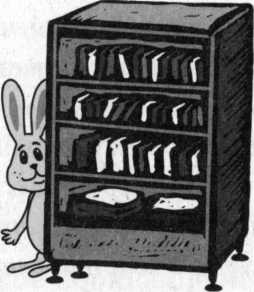 Зайка не хочет идти на прогулку и прячется от мамыЗайка в своей комнате строил высокую пирамидку. К нему заглянула мама:—	Зайка, пойдем гулять, собирайся! Зайка сосредоточенно кивнул.Когда мама заглянула через три минутки, Зайку в комнате не увидела. Там его не было. Мама пожала плечами и пошла искать его в другую комнату.Зайка сидел за диваном и улыбался. Интересная игра получается.Еще через несколько минут мама заглянула снова. Мама прошла по комнате, заглянула в коробку с игрушками, прошла к окну, пошевелила шторами, проверяя, не прячется ли там Зайка. Мама выглядела обеспокоенной: брови были нахмурены, волосы немного растрепаны.—	Зайка, — звала она. — Ты где?Зайка заметался. С одной стороны, уже хочется выйти к маме, с другой стороны, любопытно, что будет дальше.Мама выбежала из детской, Зайка замер: выйти или не вый-ти? Зайка слышал, что мама в беспокойстве ходит по квартире. «Она играет со мной или в самом деле уже беспокоится», — думал Зайка. — «Значит, чем больше она беспокоится, тем больше она обрадуется, когда увидит меня».С этими мыслями Зайка снова затаился. Мама снова начала звать его, Зайка прижал лапками ушки, чтобы стать меньше и не думать, что мама беспокоится всерьез.Раздался телефонный звонок. Зайка услышал, как мама разговаривает с папой. Она говорила ему, что Зайка пропал. Она нигде его не может найти. Зайка замер от восторга — папа тоже в игре! Ах, жалко, что Зайка не мог слышать, что говорил папа!Мама положила трубку, в квартире наступила тишина. Мама больше не искала Зайку. Тишина длилась и длилась. Зайке стало совсем скучно. Потом стало немного страшно: а вдруг мама одна ушла на прогулку?Зайка захотел выйти, чтобы поискать маму, но почувствовал, что застрял за диваном. Тогда Зайка совсем испугался и тихонько заплакал. Мама не появилась. Зайка еще чуть-чуть испугался и заплакал чуть громче. Мама все равно не появилась. Тогда Зайка испугался совсем и заплакал во весь голос. Он даже не слышал, как в комнату пришла мама, он горько-горько плакал.Мама отодвинула диван и достала оттуда Зайку, обняла его, прижала к себе:—	Зайка, отчего ты плачешь?—	Я ис-с-спугалс-с-ся, что ты ушла г-г-гулять, а я зас-с-стрял... — продолжал плакать малыш.А как ты оказался за диваном?Я хотел поиграть с тобой в прятки и застрял.—	Зайка, я беспокоилась, звонила папе, переживала^ я ведь тоже испугалась, что ты ушел гулять без меня...—	Мама, я бы не ушел гулять без тебя.—	Но ведь ты сыграл в прятки без меня, — уже с легкой улыбкой сказала мама. — Давай с тобой договоримся не играть в прятки без предупреждения, хорошо?—	Давай.—	Вот и здорово. Тогда и тебе, и мне будет меньше беспокойства, да?Да, мама.Пойдем погуляем?Мама с Зайкой отправились на прогулку.Еще одна причина: ребенка что-то напугало на предыдущей прогулке либо он поранился. Взрослым необходимо с пониманием отнестись к переживаниям малыша. Ни в коем случае не высмеивать и не стыдить за проявления тревоги и страха. Родительское порицание не придаст ребенку смелости, а вот на доверии взрослому скажется обязательно. Поэтому если ваш малыш испугался, поговорите с ним — озвучьте неприятные чувства (прием отражения чувств). Например, скажите: «Если бы я увидел такую огромную собаку, ростом с меня, я бы испугался и убежал бы без оглядки!». Ребенок может просто выслушать сообщение взрослого, приняв к сведению способ реагирования на страшное событие, либо включиться в разговор, вспоминая, как сам себя повел. Помогите детям осознать, что их способ реагирования был наилучшим из всех возможных.Еще одним хорошим способом прорабатывания детских состояний страха и тревоги, а следовательно, и избавления от них является приведение примеров из собственной жизни взрослых, когда они, будучи маленькими, серьезно пугались. Для малыша тот факт, что папа или мама тоже чего-то могут бояться, как правило, оказывается очень действенным. Кроме того, до детского сознания доносится чрезвычайно важная мысль:Зайка боится идти гулятьУже три дня Зайка сидел дома. Он не поддавался ни на какие мамины уговоры. Не хотел гулять ни с мамой, ни с папой, даже в гости к бабушке на соседнюю полянку тоже не хотел идти. Папа хотел вместе с Зайкой кататься на каруселях. Мама обещала купить новую игрушку. А бабушка звала Зайку поесть мороженого... Только ничего Зайку не радовало. Когда мама пробовала поймать Зайку и одеть, то Зайка начинал дрожать, как будто сильно мерз.—	Знаешь, Зайка, — начала разговор мама, — когда я была маленькой, я очень боялась петуха. Я гостила у бабушки. Вышла во двор погулять. Увидела большого петуха, хотела подойти к нему и погладить. А он меня как клюнет!Я потом несколько дней из дома не выходила — боялась...А потом вышла? — спросил Зайка.Да. Бабушка прогнала петуха.А собаку бабушка прогнать может?—	Думаю, да. Ты собаку испугался? -Да.Давай я выйду во двор, если она там есть, я ее прогоню. А ты в окошко посмотри.А ты смотрела в окошко, когда бабушка петуха выго-няла?Да, я смотрела.—	Хорошо.Мама вышла во двор. Помахала лапками Зайке, прилипшему к оконному стеклу.Нет собаки, я везде посмотрела.Пойдем гулять, а потом в гости к бабушке.Конечно, сынок.Мама и Зайка оделись и отправились гулять.Методические рекомендации. Прикосновение к миру чувств, даже не всегда положительных, важно и полезно для ребенка. Оно помогает малышу лучше понимать самого себя и то, что с ним происходит.Отказ идти на прогулку также может быть вызван нежеланием одеваться, неприятием самого процесса (см. «Как одеться без капризов?» на с 132).Малыш капризничает на прогулке. Непослушание, капризы собственно на прогулке могут быть связаны с отказом ребенка следовать в заданном взрослым направлении. Не секрет, что маме часто приходится совмещать с прогулкой ребенка множество дел: посещение магазина, почты, рабочие визиты и многое другое. Желания малыша могут не вписываться в составленный мамой график. При этом дети от полутора до двух с половиной лет уже научились очень быстро бегать... Мамы этих деток, еще год назад осуждающе качавшие головой, услышав фразу «Сначала мы учим детей ходить и говорить, а потом — сидеть и молчать», теперь осознают, что народные мудрости не рождаются на пустом месте.Как убедить ребенка двигаться туда, куда нужно? Путей решения этого вопроса может быть несколько. Самое простое — отшлепать чадо пару-тройку раз «как следует». Тогда ему не то чтобы бежать куда-то, отходить от вас хотя бы на шаг будет страшно. Разрешение проблемы таким образом ни особой силы, ни фантазии, ни привлечения каких-либо других ресурсов не требует. Однако этот способ — мина замедленного действия: сложно сказать, когда и в какой форме ребенок даст вам отпор.Другой вариант — развивать свою физическую форму, передвигаясь с той же бешеной скоростью, что и малыш. Плюсов у такого способа много: для здоровья полезно, окружающие с завистью провожают вашу стройную и подтянутую фигуру, ребенок в полном восторге — мама так здорово с ним играет. Единственный, пожалуй, недостаток — утомительность подобных действий. Кроме того, не во всяком наряде можно весело бегать с ребенком, иногда даже на прогулку с малышом хочется, например, обуть туфли на шпильках.Наконец, каждому родителю по силам превратить перемещение в нужном направлении в игру. В этом случае пребывание рядом со взрослым будет настолько интересно для ребенка, что ему просто не захочется убегать. Достичь этого можно, играя с ребенком в так называемые походные, или дорожные, игры:ПаровозикПредложите ребенку стать паровозиком, вы будете его вагоном. Вы держите его за шлевку, ремень или просто одежду и изображаете поезд. Говорите «Чух-чух-чух!» и «Ту-ту-ту!». Ребенок добровольно оказывается рядом с вами и движется в нужном направлении.Ниточка-иголочка Предложите ребенку вспомнить, как выглядит нитка с иголкой. Можно проделать предварительную работу, показав нитку с иголкой, продемонстрировать, как нитка следует за иголкой, объяснить, что они всегда вместе, не расцепляются, не расстаются. Сначала иголкой можете быть вы, затем ролями можно поменяться.Правила дорожного движения Объясните ребенку правила пользования светофором:красный — стой;желтый — жди;зеленый — иди!Начинаете играть: ребенок — водитель автомобиля (или просто автомобиль); Вы светофор, руководящий его движением сменой сигналов. Для ребенка постарше к светофору можно добавить знаки: «кирпич», «стоп», «ограничение скорости» и другие.ХлопкиВы даете ребенку такую инструкцию: «Мы бежим, я хлопаю — мы останавливаемся» или «Ты бежишь, а когда я хлопаю, ты останавливаешься». Ребенку постарше можно самому предложить руководить процессом (хлопать).ЗоопаркПредложите ребенку двигаться, как разные животные: порхать, как бабочка; топать, как слон; идти, переваливаясь, как медвежонок и т. д. Для того чтобы слышать смену инструкции, ребенку придется находиться рядом с вами, не отбегать от вас далеко.Кто быстрее? Вы выбираете какой-либо объект, находящийся не очень далеко от вас, в русле необходимого вам направления, и предлагаете ребенку соревнование: кто быстрее доберется. Двигаться придется довольно быстро, но существуют неоспоримые достоинства этой игры: ребенок будет ждать вас у финишного объекта и не собьется с выбранного направления.Количество «походных» игр может быть неограниченным. Их число определяется вашей фантазией и желанием играть с собственным ребенком.Малыш не хочет завершать прогулку. Капризы, связанные с нежеланием завершать прогулку, иногда бывают спровоцированы мамой, внезапно решившей вернуться домой. Конечно, следует учитывать, что внезапно прогулка может завершаться только для малыша, для мамы это, как правило, своевременно запланированный шаг. Таким образом, игра или другое детское занятие оказывается прерванным, а каприз становится средством протеста. Избежать такого реагирования можно, если посвятить малыша в родительские планы (что и на какое время запланировано), а также договориться об условных сигналах, показывающих, что прогулка подходит к своему завершению.Не все родительские действия, кажущиеся требуемыми условными сигналами, являются ими на самом деле. Например, команда «Собирай свои игрушки, нам пора домой!» — не предупреждает о приближении окончания прогулки, а указывает на собственно ее окончание. Требование собираться означает, что ребенок должен прекратить все свои собственные действия, без возможности перестроиться и завершить начатое. По сути это ничем не отличается от принудительного вытаскивания малыша из песочницы и «транспортировки» его на руках домой.Лучше всего предложить ребенку завершить начатое дело, а затем собирать игрушки. Например: «Давай допечем эти куличики и потихоньку начнем собираться». Причем, если малышу меньше трех с половиной (четырех) лет, то взрослому выгоднее включиться в деятельность малыша, чем стоять рядом, ожидая окончания процесса. Если же вы оставляете все на откуп своего чада, будьте готовы к тому, что последний куличик может выпекаться в течение получаса и более, вызывая ваше раздражение.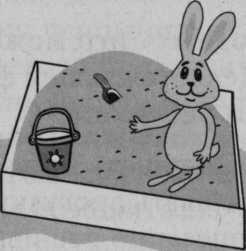 Зайка в песочницеБольше всего на прогулке Зайка любил играть в песочнице. Из песка можно печь пирожки, строить домики и дороги, песок можно возить в машинке, сеять ситом. Правда, мама почему-то це разрешает сито поднимать повыше. Ведь это здорово, когда песок сеется откуда-то сверху, и очень красиво. Мама этого почему-то не понимает. В песке можно прокладывать дороги, выкладывать камешками красивые узоры. Да много всякого еще можно делать. «Чего, например?» — спросил бы Зайка.Но прогулки в песочнице почему-то были самые короткие. Или это Зайке так казалось? Только Зайка придет в песочницу, разложит свои формочки-совочки, только-только начнет играть, а мама уже говорит: «Зайка, нам пора, давай с тобой начнем собираться!».А самые интересные прогулки в песочнице получаются, когда мама надевает джинсы и играет вместе с Зайкой. Тогда получается не домик, а настоящий дворец — так мама называет очень красивый многоэтажный домик с балкончиками, башенками, с красивым садом вокруг. В саду мама делает пруд — копает ямку, выкладывает ее камушками и наливает в нее воду. Здорово получается! Вместе с мамой Зайка строит дорогу, на машинке подвозит строительный материал для дворца.Когда строительство заканчивается, мама и Зайка еще немного играют, ходят друг к другу в гости, по очереди катаются на машинках по дороге.Потом мама говорит:Заюшка, еще круг по дороге, и начинаем собирать лопатки.А потом ты круг, и начинаем собирать формочки, — подхватывает Зайка. Это как еще одна увлекательная игра в песочнице.А потом я круг, и собираем ведерки, — продолжает мама.А потом я еще круг, и собираем... и собираем... — Зайка думает, чего бы еще такого собрать, кроме машинок. Потому что, когда соберешь машинки, не на чем будет делать круг по дороге.А потом собираем машинки, и Зайка скачет вокруг песочницы без машинки на лапках, оглядывает наши «владения».Ура! — Зайка очень рад, что у мамы получилось придумать продолжение для игры. — Теперь мама бежит вокруг песочницы.И мы идем домой обедать!Обежав вокруг песочницы, мама и Зайка обнимаются. Мама подхватывает Зайку и пакет с игрушками. Зайка из-за маминого плеча смотрит на песочницу.Мама, а если кто-нибудь нечаянно сломает наш дворец?Мы построим новый! Ведь играть в стройку дворца гораздо интереснее, чем просто играть с дворцом, правда?Правда, — согласно кивает Зайка. И уже совсем спокойный идет по дороге к дому.Капризы на прогулке часто могут быть спровоцированы взрослым, не пожелавшим считаться с желаниями ребенка. Поэтому внимательное и спокойное отношение к происходящему, а также умение взглянуть на ситуацию глазами ребенка позволит избежать большей части капризов на прогулке.